Отчет о результатах самообследования
МБОУ «Цветочная ООШ»за 2018 годI. Общие сведения об образовательной организацииЦели проведения самообследования: Обеспечение доступности и открытости информации о состоянии МБОУ «Цветочная ООШ»  Аналитическая частьI. Общие сведения об образовательной организацииМБОУ «Цветочная ООШ»  (далее – Школа) расположена в с.Цветочное Беляевского  района. Все обучающиеся проживают в с. Цветочное Основным видом деятельности Школы является реализация общеобразовательных программ начального общего, основного общего образованияТакже Школа реализует внеурочную деятельность через творческие объединения. II. Система управления организациейУправление осуществляется на принципах единоначалия и самоуправления.Органы управления, действующие в ШколеДля осуществления учебно-методической работы ввиду того, что школа малокомплектная,   в Школе создано одно  методическое объединение: МО классных руководителей.В целях учета мнения обучающихся и родителей (законных представителей) несовершеннолетних обучающихся в Школе действуют Совет обучающихся и Управляющий Совет.III.  Образовательная деятельностьОбразовательная деятельность в Школе организуется в соответствии с Федеральным законом от 29.12.2012 № 273-ФЗ «Об образовании в Российской Федерации», приказом Минобрнауки России от 14 июня 2013г. №462 «об утверждении Порядка проведения самообследования образовательной организацией», в редакции приказом Минобрнауки России от 14.12.2017 №1218; ФГОС начального общего, основного общего образования, СанПиН 2.4.2.2821-10 «Санитарно- эпидемиологические требования к условиям и организации обучения в общеобразовательных учреждениях», основными образовательными программами по уровням, включая учебные планы, годовые календарные графики, расписание занятий.
Учебный план 1–4 классов ориентирован на 4-летний нормативный срок освоения основной образовательной программы начального общего образования (реализация ФГОС НОО) 5–8  классов – на 5-летний нормативный срок освоения основной образовательной программы основного общего образования (реализация ФГОС ООО), реализация ФК ГОС (9 класс)Школа работает  в режиме пятидневной  рабочей недели.  Учебный год подразделяется на четверти.Каникулярное время:     осенние – 9 дней                                          зимние – 12 дней                                          весенние -  9 дней                                          летние – 92 дняСогласно  Учебного плана 2018 года Школа приступила к реализации    программ: «Родной язык:  русский»,  « Литературное чтение на родном ( русском языке)» (Родная литература), которые внесли в основные образовательные программы начального основного общего образования в виде интегрированного курса.2.  Сохранение контингента обучающихся в школе в течение 2018 календарного года Движение учащихся в течение годаВывод: Приведенная статистика показывает, что положительная динамика успешного освоения основных образовательных программ сохраняется, но при этом снижается количество детей. Причина – смена места жительства родителей, отток молодых семей в город.  По сравнению с началом  года количество учащихся в школе стабильно. Есть прибывшие и убывшие ученики.Результаты обученности школьников  в 2018 году. Гистограмма результатов  обученности школьников Согласно  утверждённому графику проведения ВПР в апреле - мае 2018 года проводились проверочные работы для обучающихся 4,5,6  классов по следующим предметам: русский язык, математика, окружающий мир, биология, география , история, обществознание. Цель: мониторинг результатов введения федерального государственного образовательного стандарта, выявление уровня подготовки и определение качества образования обучающихся, развитие единого образовательного пространства в РФ.                   ВПР позволяют осуществить диагностику достижения предметных и метапредметных результатов, в том числе уровня сформированности универсальных учебных действий и овладения межпредметными понятиями.Даты проведения ВПР по предметам            Результаты ВПР по предметам  за 2017-2018 учебный год     Полученные данные позволяют проанализировать уровень образовательных достижений по предметам,   выявить недостатки и подготовить методические рекомендации для учителей.Выводы: процент успеваемости по всем предметам в 4,5,6 классах  составил – 100 %, качество знаний – от 50 до 100 %., за исключением обществознания 6 кл.                                Качество высокое, т.к в классах небольшое количество обучающихся                                              Всего обучающимся предстояло выполнить 15 заданий по русскому языку,     11 заданий  по математике и 10 – по окружающему миру.       Время выполнения работы – 45 минут.   Результаты ВПР -2018 г обучающихся 4 класса Индивидуальные результаты обучающихся   по математике  4 класс  Работа по математике проверяла умения четвероклассников работать с математическим  текстом  (структурирование,  извлечение  необходимой информации);  выполнять  письменные  и  устные  вычисления  и преобразования,  использовать  знаково-символические  средства представления информации для решения задач.                                         Общая гистограмма отметок.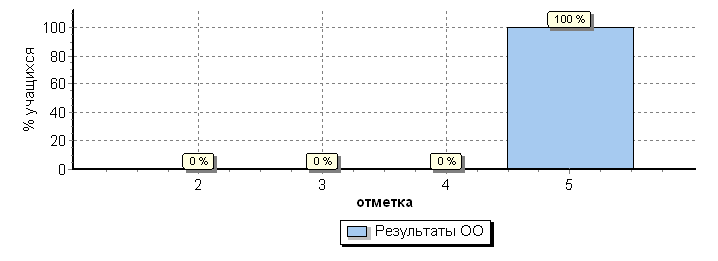 Выводы и рекомендации :  Все задания  по математике выполнены обучающимися  на  достаточном уровне задания.  Обучающиеся не только подтвердили, но и повысили свои отметки. Обучающиеся показали 100% успеваемость и качество.  Затруднение было в задании № 11.   Ни   один участник не справился с последним заданием  на   логическое  и алгоритмическое  мышления. Учителю начальных классов  Исеновой М.К. следует уделить внимание укреплению  следующих навыков:-решать задачи на покупки, несложные логические задачи методом рассуждений;-  вычислять периметр треугольника, прямоугольника и квадрата, площадь прямоугольника и квадрата;-  выполнять построение геометрических фигур с заданными измерениями (отрезок, квадрат, прямоугольник) с помощью линейки, угольника Результаты  обучающихся по русскому языку 4 класс    Работа по русскому языку содержала две части и проводилась в два этапа. Основу первой части проверочной работы составил диктант, который позволил  проверить  умение  выпускников  начальной  школы  применять орфографические и пунктуационные нормы при записи текста под диктовку.     Задания второй части проверочной работы были направлены на проверку грамотности чтения, а также базовых предметных правописных и языковых умений.Гистограмма соответствия отметок за выполненную работу и отметок по журналу                           (русский язык)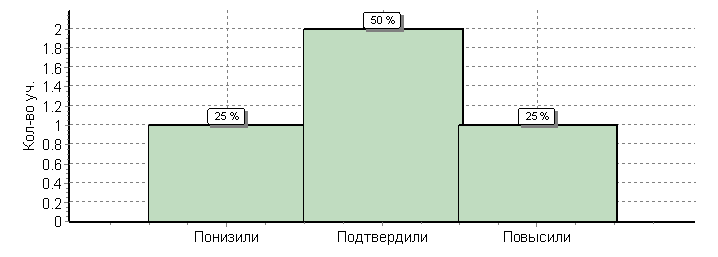 Выводы и рекомендации: Обучающиеся показали хорошие результаты. Справились с работой все. Качество составило 75%.  Наиболее сложным для всех оказалось задание № 10.  Умение подбирать к слову близкие по значению слова. Подбирать синонимы для устранения повторов в тексте. Учителю начальных классов  Исеновой М.К.. следует уделить внимание укреплению  следующих навыков:- Умение классифицировать согласные звуки. Характеризовать звуки русского языка: согласные звонкие/глухие- Умение подбирать к слову близкие по значению слова. Подбирать синонимы для устранения повторов в тексте- Умение на основе данной информации  и собственного жизненного опыта обучающихся определять конкретную жизненную ситуацию для адекватной интерпретации данной информации, соблюдая при письме изученные орфографические и пунктуационные нормы.       Проверочная  работа  по  окружающему  миру  включала  задания  на проверку знаний учащихся о многообразии природы и условиях ее жизни; значимости наследия родного края в собственной жизни и жизни близких людей,  в  общей  судьбе  народов  России;  норм  здоровьесберегающего поведения в природной среде; сформированности исследовательских умений; экологической культуры.Соответствие  отметок за выполненную работу и отметок по журналу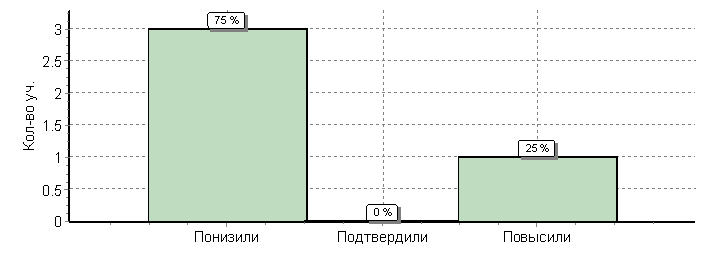 Выводы и рекомендации: Все обучающиеся справились с работой   качеством 50%. Трудными оказались задания:-  называть обозначенные на карте материки, природные зоны,  изображения  животных  и  растений.  - знаково-символические  изображения  правил  поведения  на  природе,  в  здании,  вгороде- делать вывод на основе проведенного опытаРезультаты ВПР -2018   обучающихся 5 класса Индивидуальные результаты обучающихся 5 класса   по математике  -  Решением  задач на покупки, решать несложные логические задачи методом рассуждений.- Развитием пространственных представлений. Оперировать на базовом уровне понятиями: «прямоугольный параллелепипед», «куб», «шар».- Умением  проводить логические обоснования, доказательства математических утверждений. Решать простые и сложные задачи разных типов, а также задачи повышенной трудности.Не справились с заданиями: 5(2)- Анализировать различные виды словосочетаний и предложений с точки зрения их структурно-смысловой организации и функциональных особенностей; соблюдать основные языковые нормы в письменной речи; опираться на грамматико-интонационный анализ при объяснении расстановки знаков препинания в предложении 6(1)- Совершенствование видов речевой деятельности (чтения, письма), обеспечивающих эффективное овладение разными учебными предметами и взаимодействие с окружающими людьми; расширение и систематизация научных знаний о языке; осознание взаимосвязи его уровней и единиц; освоение базовых понятий лингвистики, основных единиц и грамматических категорий языка; овладение основными нормами литературного языка (пунктуационными).6(2)- Анализировать различные виды словосочетаний и предложений с точки зрения их структурно-смысловой организации и функциональных особенностей; соблюдать основные языковые нормы в письменной речи; опираться на грамматико-интонационный анализ при объяснении расстановки знаков препинания в предложении7(1) - Совершенствование видов речевой деятельности (чтения, письма), обеспечивающих эффективное овладение разными учебными предметами и взаимодействие с окружающими людьми; расширение и систематизация научных знаний о языке; осознание взаимосвязи его уровней и единиц; освоение базовых понятий лингвистики, основных единиц и грамматических категорий языка;овладение основными нормами литературного языка (пунктуационными7(2) - Анализировать различные виды словосочетаний и предложений с точки зрения их структурно- смысловой организации и функциональных особенностей; соблюдать основные языковые нормы в письменной речи; опираться на грамматико-интонационный анализ при объяснении расстановки знаков препинания в предложении9 -  Совершенствование видов речевой деятельности (чтения), обеспечивающих эффективное овладение разными учебными предметами; формирование навыков проведения многоаспектного анализа текста; овладение основными стилистическими ресурсами лексики и фразеологии языка, основными нормами литературного языка; приобретение опыта их использования в речевой практике при создании письменных высказываний. Владеть навыками различных видов чтения (изучающим, ознакомительным, просмотровым) и информационной переработки прочитанного материала; адекватно понимать тексты различных функционально-смысловых типов речи и функциональных разновидностей языка; анализировать текст с точки зрения его темы, цели, основной мысли, основной и дополнительной информации11  - Совершенствование видов речевой деятельности (чтения, письма), обеспечивающих эффективное овладение разными учебными предметами и взаимодействие с окружающими людьми в ситуациях формального и неформального межличностного и межкультурного общения; использование коммуникативно-эстетических возможностей русского языка; расширение и систематизацию научных знаний о языке; осознание взаимосвязи его уровней и единиц; освоение базовых понятий лингвистики, основных единиц и грамматических категорий языка; формирование навыков проведения различных видов анализа слова (лексического), а также многоаспектного анализа текста; овладение основными стилистическими ресурсами лексики и фразеологии языка, основными нормами литературного языка. Владеть навыками различных видов чтения (изучающим, ознакомительным, просмотровым) и информационной переработки прочитанного материала; адекватно понимать тексты различных функционально-смысловых типов речи и функциональных разновидностей языка; проводить лексический анализ слова; опознавать лексические средства выразительностиВыводы и рекомендации: По русскому языку по сравнению с другими предметами нет качества. Оценки удовлетворительные. Обучающие преодолели порок  в 19 и 21 баллы, но подтвердили свои оценки по журналу. Учителю русского языка Шлей Е.Л. работать над :- Совершенствованием видов речевой деятельности (чтения, письма), обеспечивающих эффективное овладение разными учебными предметами;- Овладением основными нормами литературного языка (орфографическими, пунктуационными); стремление к речевому самосовершенствованию.- Соблюдением основных языковых норм в письменной речи; редактировать письменные тексты разных стилей и жанров с соблюдением норм современного русского литературного языка.Достижение планируемых результатов в соответствии с ПООП ОООПо многим заданиям  высокий процент выполнения: 1(1), 3 , 6(1), 7(2), 8,9.Низкий процент выполненных  заданий: 1 (3), 6 (2), 6(3)Выполнение заданий в процентном соотношении в  сравнении с  муниципальным небольшие: есть  немного выше и немного  ниже .Одна ученица не подтвердила оценку в по журналу Выводы и рекомендации:  обучающиеся справились с проверочной работой. Результаты по сравнению с муниципальными результатами не ниже.                                            Учителю биологии Исеновой Р.У. работать над:-  понятийным аппаратом биологии.  Выделять существенные признаки биологических объектов (клеток и организмов растений, животных) и процессов, характерных для живых организмов.- использованиям методов биологической науки и проведения несложных биологических экспериментов для изучения живых организмов- Формированием  представлений о значении биологических наук в решении проблем необходимости рационального природопользования.-  значением  биологии в практической деятельности людей.Не справились с заданием №2 - Смысловое чтение.  Умение проводить поиск информации в отрывках исторических текстов, материальных памятниках Древнего мира.Первые пять заданий по сравнению с регионом ниже, но последние два  задания  выше.Обучающиеся хорошо умеют  обобщать, классифицировать, самостоятельно выбирать основания и критерии для классификации; есть  способности к межкультурному диалогу, восприятию и бережному отношению к культурному наследию Родины.Выполнение заданий в процентном соотношении в сравнении с регионом и муниципальным уровнем  ниже.  Соответствие  отметок за выполненную работу и отметок по журналу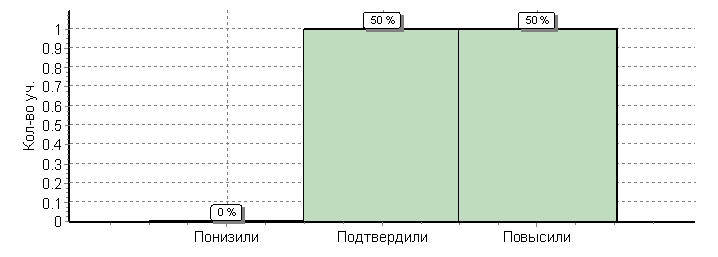 Одна ученица подтвердила оценку по журналу, набрала 4 балла из 15..  Вторая ученица постаралась  и повысила результаты, 8 баллов из 15.Выводы и рекомендации: Учителю следует уделить внимание укреплению  следующих навыков:- Умение определять понятия, создавать обобщения, устанавливать аналогии, классифицировать, самостоятельно выбирать основания и критерии для классификации; владение основами самоконтроля, самооценки, принятия решений и осуществления осознанного выбора в учебной и познавательной деятельности. Умение объяснять смысл основных хронологических понятий, терминов.- Умение осознанно использовать речевые средства в соответствии с задачей коммуникации; владение основами самоконтроля, самооценки, принятия решений и осуществления осознанного выбора в учебной и познавательной деятельности. Умение рассказывать о событиях древней истории.Успеваемость 100%, качество 50%. Результаты по заданиям высокие . Затруднения были в заданиях 11 - Умение применять изученные понятия, результаты, методы для решения задач практического характера и задач их смежных дисциплин. Решать задачи на покупки, находить процент от числа, число по проценту от него, находить процентное отношение двух чисел, находить процентное снижение или процентное повышение 13 задание-. Умение применять изученные понятия, результаты, методы для решения задач практического характера и задач их смежных дисциплин. Решать задачи на покупки, находить процент от числа, число по проценту от него, находить процентное отношение двух чисел, находить процентное снижение или процентное повышение Соответствие  отметок за выполненную работу и отметок по журналу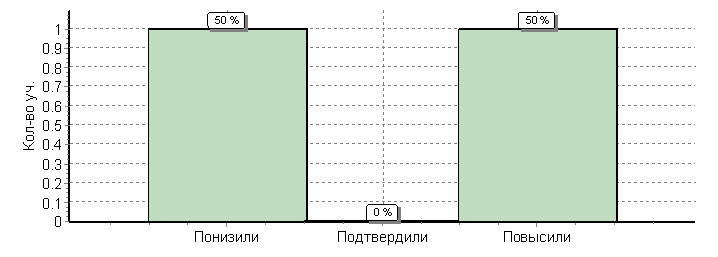 	Результаты средние: есть повышение  результатов, но и понижение.Выводы и рекомендации: Учителю следует уделить внимание укреплению  следующих навыков:- Решать задачи на покупки, находить процент от числа, число по проценту от него, находить процентное отношение двух чисел, находить процентное снижение или процентное повышение- Умение проводить логические обоснования, доказательства математических утверждений. Решать простые и сложные задачи разных типов, а также задачиРезультаты ВПР по русскому языку 6 класс Достижение планируемых результатов в соответствии с ПООП ОООНе справились с заданием 7, 12,13. Обучающиеся не умеют: -  Анализировать различные виды предложений с точки зрения их структурно-смысловой организации и функциональных особенностей, распознавать предложения с подлежащим и сказуемым, выраженными существительными в именительном падеже;- Распознавать уровни и единицы языка в предъявленном тексте и видеть взаимосвязь между ними; создавать устные и письменные высказывания- Распознавать стилистическую принадлежность слова и подбирать к слову близкие по значению слова (синонимы).
- Распознавать уровни и единицы языка в предъявленном тексте и видеть взаимосвязь между ними.Соответствие  отметок за выполненную работу и отметок по журналу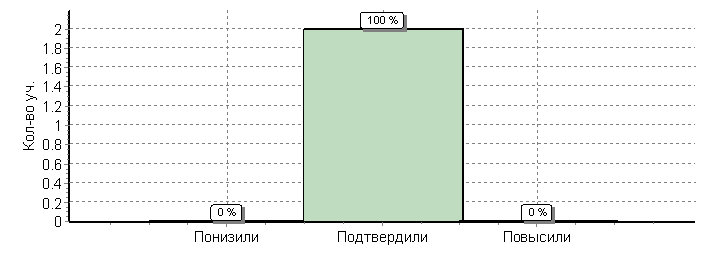 Выводы и рекомендации:Успеваемость по предмету -100%, качество- 50% Обучающиеся подтвердили свои знания Учителю следует уделить внимание укреплению  следующих навыков:-  Анализировать различные виды предложений с точки зрения их структурно-смысловой организации и функциональных особенностей, распознавать предложения с подлежащим и сказуемым, выраженными существительными в именительном падеже;- Распознавать уровни и единицы языка в предъявленном тексте и видеть взаимосвязь между ними; создавать устные и письменные высказывания- Распознавать стилистическую принадлежность слова и подбирать к слову близкие по значению слова (синонимы).
- Распознавать уровни и единицы языка в предъявленном тексте и видеть взаимосвязь между ними.                                       Результаты  обучающихся 6 класса по биологии          Результаты высокие. Из 33 баллов набрали 20 и 22 балла.Затруднения вызвали задания : 2(2), 2(3)  использование  методов биологической науки и проведения несложных биологических экспериментов для изучения живых организмов и человека, проведения экологического мониторинга в окружающей среде4(2)   Использовать методы биологической науки: наблюдать и описывать биологические объекты и процессыСоответствие  отметок за выполненную работу и отметок по журналуВыводы и рекомендации:Результаты по биологии  хорошие: качество 100%Учителю следует уделить внимание укреплению  следующих навыков:использование  методов биологической науки и проведения несложных биологических экспериментов для изучения живых организмов и человека, проведения экологического мониторинга в окружающей среде, наблюдать и описывать биологические объекты и процессы.Достижение планируемых результатов в соответствии с ПООП ОООВыводы и рекомендации:Шестиклассники не справились с заданиями и не умеют:  использовать речевые средства в соответствии с задачей коммуникации; владение основами самоконтроля, самооценки, принятия решений и осуществления осознанного выбора в учебной и познавательной деятельности. Давать оценку событиям и личностям отечественной и всеобщей истории Средних веков-  устанавливать причинно-следственные связи, строить логическое рассуждение, умозаключение (индуктивное, дедуктивное и по аналогии) и делать выводы; владение основами самоконтроля, самооценки, принятия решений и осуществления осознанного выбора в учебной и познавательной деятельности. Объяснять причины и следствия ключевых событий отечественной и всеобщей истории Средних веков.Баллы невысокие: 13,14 баллов из 22 максимальных.Достижение планируемых результатов в соответствии с ПООП ОООСоответствие  отметок за выполненную работу и отметок по журналу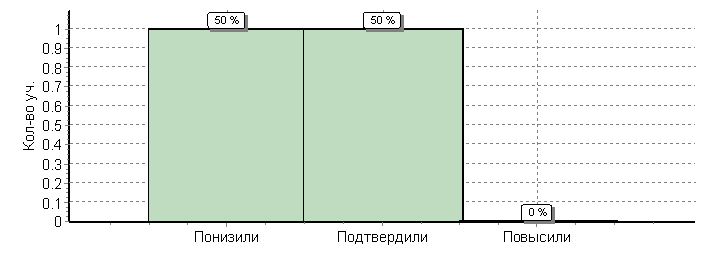 	Выводы и рекомендации:Шестиклассники выполняли все задания, но не все ответы верные.  Поэтому набирали не максимальное число баллов в заданиях.Учащиеся  не справились с заданиями и не умеют:  - Характеризовать государственное устройство Российской Федерации, называть органы государственной власти страны;- Выполнять  практические задания по анализу ситуаций, связанных с различными способами разрешения межличностных конфликтов; выражать собственное отношение к различным способам разрешения межличностных конфликтов.                                                                           По всем предметам в 4,5,6 классах обучающиеся все справились с проверочной работой. Результаты ОГЭ в 9 классе в 2018  годуГистограмма результатов  ОГЭ в 9 классе  по предметам     Востребованность выпускниковIV/ Внеурочная  деятельность         Внеурочная  деятельность реализуется через творческие объединения   по следующей направленности:− культурологическое;− социально - педагогическое;- краеведческоеВыбор профилей осуществлен на основании опроса обучающихся и родителей, который провели в январе 2018 года. Количество обучающихся  по программам дополнительного образованияВоспитательная работаВ 2017-2018  учебном году воспитательная работа в школе  направлена на развитие духовного, физического здоровья школьников, интеллектуальных способностей, чувства патриотизма, коллективизма. Большое внимание уделяется развитию чувства ответственности за порученное дело.Целью воспитательной работы является создание условий для формирования духовно-развитой, творческой, нравственно и физически здоровой личности, способной к сознательному выбору жизненной позиции через приобщение к историческому и культурному наследию Родины.Данная цель охватывает весь педагогический процесс, интегрируя учебные занятия и внеурочную жизнь школьников, разнообразные виды внеурочной деятельности, традиции через выполнение следующих задач:Содействие формированию сознательного отношения ребенка к своему здоровью, как естественной основе умственного, физического, трудового и нравственного развития.Содействие учащимся в освоении ценностей общества, в котором они живут, и способов самоопределения в них.Предоставление личности широких возможностей выбора индивидуальной траектории развития и способов самореализации, поддержка творческой активности учащихся во всех сферах деятельностиОрганизация воспитательного пространства через детские объединения, где учащиеся развивают свои способности и склонности.Развитие системы нравственно-патриотического воспитания.Повышение научно- теоретического уровня педагогического коллектива в области воспитания детейПоиск новых форм работы с родителями.Для осуществления воспитательной деятельности в школе занимаются  классные руководители. Количество учащихся на начало года составило 34 человек, на конец года – 34 учащихся.Работа методического объединения классных руководителейВ соответствии с планом методической работы школы на 2018 – 2019 учебный год, в целях оказания помощи классным руководителям, повышения теоретического уровня и педагогической квалификации классных руководителей, была организована методическая работа. Разработаны критерии эффективности деятельности классных руководителей, скорректирован план мероприятий на первое полугодие, определена схема мониторинга качества воспитания.МО проводило работу по решению следующих задач:Гуманизация воспитательного процесса, выражающаяся в создании условий для всемерного развития личности, для побуждения ее к самоанализу, самооценке, саморазвитию.Развивать гармоничную физически здоровую личность, способную к творчеству и самоопределению.Знакомство с  новыми методами и  формами организации  воспитательного процесса в классе;Обеспечение новых подходов к организации воспитательного процесса.В 2017-2018  учебном году  М/О  классных руководителей  были проведены 3 заседания. Заседания проходили на определённую тематику:Обсуждение основных направлений системы воспитательной работы школы.Использование педагогических возможностей в организации условий для успешного прохождения ребенком этапов его личностного становления3. Система работы классного руководителя по формированию у учащихся навыков здорового образа жизни.Воспитательная работа строилась по следующим направлениям:   - гражданско - патриотическое  - нравственно - эстетическое    - спортивно- оздоровительное  - правовое воспитание и воспитание культуры безопасности - формирование коммуникативной культуры -  семейное воспитание              - интеллектуальное              1.   Гражданско-патриотическое воспитание          Целью данного направления воспитательной работы является формирование гражданско-патриотического сознания, развитие чувства сопричастности к судьбе Отечества, сохранение и развитие чувства гордости за свою страну.Для реализации цели были поставлены следующие задачи:- воспитание личности учащегося, как  гражданина-патриота, способного встать на защиту государственных интересов страны;- воспитание отрицательного отношения к насилию, к нарушению прав человека, его свободы, осуждение того, что ведет к человеческим жертвам.В течение учебного года согласно плану ВР школы во всех классах проводились мероприятия по патриотическому воспитанию. Мероприятия   ко Дню народного единства.Информационные беседы и классные часы: «С чего начинается родина?!», «Язык -  живая душа народа», «Мое село - часть большой страны», были направлены на привитие детям любви к Родине. «Конвенция о правах ребёнка», «Ваши права и обязанности», «Толерантность в правовом государстве», «Наши права и обязанности» ознакомили учащихся с Конституцией РФ и её законамиТрадиционный  День Знаний прошел торжественно. Почетные гости: методист РОО Гриненко В.Н., глава сельсовета Аксарин А.И., ветераны педагогического труда поздравили школьников и пожелали успешного учебного года. Спортивный праздник и  мероприятие «новый школьный день» подготовила работник сельского клуба Саморокова А.Ю.Учителя Ясаков В.А. и Гаврилова  Р.А. провели практический урок «Дорога домой» в рамках межведомственной комплексной оперативно-профилактической операции  «Внимание, дети!»; участвовали в мероприятиях, посвященных Победе  Великой Отечественной войны, в районных смотрах – конкурсах патриотической песни, в выставке рисунков и поделок декоративно-прикладного творчества.Многие мероприятия проводятся совместно с сельским клубом: концерт и чаепитие «Бабушки и дедушки»  ко дню Пожилого человека. В конце октября прошел парад осенних нарядов, выполненный руками обучающихся и их родителей (Сарбасова С.С., Шлей Е.Л), а учащиеся начальных классов  читали стихи, пели песни под аккомпанемент Гавриловой Р.А..Ко Дню матери традиционно на всеобуче родителям были вручены благодарности под названием «пятерка для моей мамы», к этой награде ученики последний месяц собирали «5» на уроках. По данному направлению в 2017-2018 учебном году провели мероприятия: - Листаем страницы районной газеты…. Многонациональный родной край!- Виртуальная  экскурсия «Край мой благословенный…»- Звонкие голоса России (участие в праздничном концерте)Ежегодно в  феврале  проходил месячник военно-патриотического воспитания. В этом году месячник получился очень насыщенным спортивными мероприятиями. - Проведение уроков мужества, посвященных дню Защитника Отечества «В жизни всегда есть место подвигу».- Конкурс  рисунков «Открытка к празднику»- Единый классный час «Славная армия России»- Соревнования по шахматам и шашкам- Музыкальный конкурс «Помним, знаем, поем»- Школьный турнир по пионерболу- Военно-патриотическая игра «Зарница»- Спортивная игра-эстафета «Вперед, юнармейцы!» (нач.кл)   Неоценимый воспитательный эффект получили ребята от встречи с ветераном -  афганцем, Гавриловым М.Н., который не только рассказал, но и показал орудие, которым владеет сапер. Мероприятие  «Мы помним!  Афганистан» ребята запомнят надолго.      В течение года  организована декада, посвященная 74-годовщине  Великой Победы, в рамках которой все учащиеся школы приняли участие в районном этапе Всероссийской акции «Бессмертный полк».  В предверии дня Победы организована  и  проведена акция « Вальс Победы».     Вся запланированная работа по данному направлению выполнена. Тем не менее, в новом учебном году, работа по патриотическому воспитанию должна быть продолжена.Положительные результаты:1.      Гражданско-патриотическому воспитанию уделяется все больше внимания.2.     Обучающиеся проявляют интерес к истории своего села, своего рода3.   Вовлечение родителей в проведение совместных мероприятий по данному направлениюПроблемное поле:1.  Накопленный опыт по данному направлению недостаточно систематизирован.2.  Участие в соревнованиях по военизированной подготовке. Возможные пути устранения недостатков:1.Активизация поисковой работы с привлечением учителей-историков, родителей через внедрение новых форм 2.Поставить на контроль работу  по  военизированной подготовке учащихся.2. Духовно-нравственное воспитание: Духовно-нравственное воспитание являлось одним из основных направлений  воспитательной работы школы в прошедшем году.Цель: помочь учащимся осознать нравственные нормы и правила поведения.Задачи: Формирование нравственного отношения к окружающим людям, формирование нравственной системы ценностей.Работа по духовно-нравственное воспитанию  проводилась согласно утвержденному плану.      В течение года проведены классные часы, направленных на формирование устойчивой нравственной позиции учащихся, участниками локальных конфликтов,  тематические мероприятия патриотической и нравственной направленности, поздравление с Днем Учителя ветеранов педагогического труда, пожилых людей с Днём пожилого человека, проведение тематических часов по духовному воспитанию. Проведено ряд традиционных мероприятий, которые имеют неоценимое воспитательное значение: (единый урок здоровья; «День пожилого человека», «День учителя», «Золотая Осень», «В гостях у сказки (Новогодние  праздники)», «8 марта»,  «Наурыз»,   «Мы помним!  Афганистан»,  «На вечно в памяти!» (9 мая) , «Прощай школа!», «Праздник детства». Конкурсы рисунков «Мой родной край!», «Моя семья», «Будущее моего села», «ПДД», «Моя будущая профессия»,  Выставки поделок: «Осеннее чудо»,  «Подарок маме».  В февраля 2018 года  прошел традиционный вечер встречи с выпускниками  школы. На празднике   присутствовало  около 45 человек разных лет, среди которых были почетные гости: глава сельского совета Аксарин А.И., ветеран педагогического труда Назарова Е.Ф. .  Наблюдается недостаток внимания  сформированности нравственных  и духовных качеств учащихся.  Настораживает в отдельных случаях среди подростков недоброжелательность, нетерпимость по отношению друг к другу, к людям, неумение вести себя в общественных местах, бережно относиться  к собственности, школьному имуществу.  Положительное отношение   к обществу и природе  остается примерно на одном уровне.  Такие результаты говорят о недостаточном  воспитательном воздействии классных руководителейПроблемное поле:      1.Недостаточное использование классными руководителями различных методик диагностирования нравственного уровня учащихся и коррекции воспитательного воздействия на них в соответствии с полученными результатами.Возможные пути преодоления недостатков:1. Классным руководителям совершенствовать методы стимулирования успешности в преодолении трудностей учащимися; уделять больше внимания в общеобразовательных классах различным интеллектуальным турнирам, занимательным  предметным  материалам, которые помогли бы заинтересовать учащихся.2.Классным руководителям активизировать творческую деятельность учащихся. 3. Здоровье сберегающее (спортивно – оздоровительное) направление Целью которого являлось создание наиболее благоприятных условий для сохранения и укрепления здоровья учащихся, формирования у  школьников отношения к здоровому образу жизни как к одному из главных путей в достижении успеха. В соответствии с программой были определены основные направления работы:- профилактика и оздоровление – утренняя зарядка, физкультурная разминка во время учебного процесса для активации работы головного мозга и релаксации органов зрения,  горячее питание, физкультурно-оздоровительная работа;- образовательный процесс – использование здоровьесберегающих образовательных технологий, рациональное расписание;- информационно—консультативная работа – ежемесячные классные часы, родительские собрания, внеклассные мероприятия, направленные на пропаганду здорового образа жизни.  Учителями физической культуры  систематически проводились  спортивные соревнования,  Президентские игры, согласно утвержденному плану.        Планы классных руководителей предусматривали реализацию целенаправленных мероприятий по укреплению и сохранению здоровья учащихся, пропаганде здорового образа жизни.  Каждым классным руководителем разработан и реализован комплекс мер по охране и укреплению здоровья детей, включающий в себя организацию и проведение каникулярного отдыха детей, инструктажей по правилам техники безопасности, мероприятий по профилактике частых заболеваний учащихся, детского травматизма на дорогах, наркомании, токсикомании, табакокурения, встреч родителей и детей с представителями правоохранительных органов, медработниками, экскурсий и походов, участие коллектива класса в  спортивных, внутришкольных мероприятиях. Активно ребята участвовали в проведении открытых ЧКР на темы: «Кто жить умеет по часам», «На вкус и цвет товарищей нет».Ежегодно   с 01.04 – 05.04. проводится   неделя здоровья, проведены ниже перечисленные  мероприятия:  - Выпуск плаката «Мы за здоровый образ жизни» (6,7кл)- ЧО «Режиму дня - мы верные друзья» (нач. кл)- Беседа «Инфекционные болезни. Что мы знаем о них?» (8,9кл)- Игра «Слагаемые здоровья» (5,6кл)В течение года большое внимание уделялось проекту «Разговор о правильном питании» , причем разговор велся и с родителями и учениками начальных классов. В ходе реализации проекта, было большое практическое мероприятие. В школьной столовой родители совместно с детьми в 1-4 классов готовили блюда. (учитель Гаврилова Р.А.).Директором школы разработана программа школьного спортивного клуба «Факел».Ребята активно участвуют в соревнованиях по волейболу и пионерболу.Результат:1. Хорошие  результаты спортивных достижений.2. Учащиеся школы принимают участие в районных мероприятиях данного направления.Проблемное поле:Привлечение родителей к совместной деятельности. Возможные пути решения проблем:1.Охват 100%  занятостью спортом учащихся школы.2.Привлечение родителей к участию в спортивных мероприятиях.                  4.Правовое воспитание и воспитание культуры безопасностиСогласно плану воспитательной работы, в рамках реализации задачи по формированию нравственных качеств у учащихся в целях предупреждения и профилактики правонарушений и употребления ПАВ среди детей и подростков в школе осуществлялась следующая деятельность:- индивидуальная профилактическая работа с детьми девиантного поведения. Классными руководителями изучались индивидуальные особенности развития личности учащихся, социальное положение и материально-бытовые условия проживания их семей, условия  семейного воспитания,  занятость в свободное время.- профилактика наркомании, табакокурения, алкоголизма  и других зависимостей является одной из главных в воспитательной работе школы. Согласно плану профилактической работы в школе были проведены следующие мероприятия: Месячник профилактической работы,  который предусматривал проведение классных часов, бесед, экскурсий, конкурсов  рисунков «Мы за здоровый образ жизни», конкурс презентаций «Интернет против наркотиков»,  просмотр фильма «Страшные цифры о подростковом алкоголизме» для обучающихся 8 класса.     Классными руководителями проводится  работа в этом направлении  с учащимися и их родителями -  классные часы, беседы по профилактике правонарушений.  Все учащиеся, находящиеся в трудном социальном положении были заняты в кружках и секциях при школе.           Профилактическая работа по данному направлению осуществлялась с учетом возрастных особенностей учащихся на всех ступенях обучения. Большое внимание уделялось формированию  навыков здорового образа жизни.               В системе работы школы по профилактике наркомании стали традиционными:-  проведение тематических классных часов;-  анкетирование учащихся;- проведение конкурса рисунков. Работа по  профилактике детского дорожно-транспортного травматизма проводится по плану, реализацию которого дважды за год проверяли инспекторы районного ГИБДД.  Помимо запланированных мероприятий периодически, перед началом каникул, с обучающимися,  проводятся инструктажи по дорожной  безопасности.      Начало нового года начинается с проведения     межведомственной профилактической акции «Помоги ребенку».     Составили свой школьный план на основании межведомственного комплексного плана по предупреждению безнадзорности, беспризорности, правонарушений, антиобщественных действий несовершеннолетних, других асоциальных явлений в детской и подростковой среде, защите их прав и законных интересов в Беляевском районе на 2017 – 2018 годы.       В рамках данной акции были проведены следующие мероприятия с оказанием действенной помощи семьям, оказавшимся в трудной жизненной ситуации, а также: - проведены рейды членами школьного родительского комитета «Выполнение учащимися режима дня»;- рейды классными руководителями, общественным инспектором по охране прав детей в опекаемые семьи (Горшенина И.Р.),  неблагополучные семьи (Малова С.А., Абилова Ж.А., Ковач Р.П.)       В рамках этой акции была оказана помощь семье Ковач Р.П.:  - доставка  дров для отопления квартиры;- оформление паспорта несовершеннолетнему Ковач П. - 8 класс и ежемесячная плата за горячие обеды  (на средства собранные учителями)Оказана помощь родительнице Маловой С.А.(имеет несовершеннолетнего сына 2008 года)  в лечении от алкоголизма (кодирование) – на средства  собранные родительским комитетом.   С целью пропаганды ЗОЖ и формирования негативного отношения к вредным привычкам в школе проводятся различные мероприятия.Консультации для учеников 7-9 кл (10чел.) и родителей провела учитель биологии Исенова Р.У. на темы: общие понятия о ВИЧ- инфекции, что нужно знать молодому поколению про ВИЧ. Работа по устранению и недопущению пагубных привычек проводилась в форме месячника, анкетирования, родительских собраний. Все это, безусловно, дает свои положительные результаты. Так, на протяжении нескольких лет среди обучающихся,  нет курящих.     Также проведена акция «Стоп- ВИЧ», символом которого послужила красная лента – капелька крови. В ходе акции ребята узнали как можно помочь детям, страдающим этой болезнью, как и кто может стать донором. А плакаты против Спида, выполненные ребятами, были выложены на страницах школьного сайта.Результат:1. Работе с трудными подростками в школе уделяется  внимание. 2. Улучшилась выявление детей «группы риска» и своевременное оказание помощи, при необходимости оформление их в специальные государственные учрежденияПроблемное поле:1.Снижается ответственность родителей за воспитание детей.2.Низкий уровень образования родителей, материальные трудности в семьях.Возможные пути преодоления недостатков:1. Обеспечение социально-педагогического сопровождения детей, находящихся в социально-опасном положении.2. Полное выполнение совместного плана работы всех служб школы, полиции  и его реализация.         3.Классным руководителям усилить контроль  за  учащимися, склонных к правонарушениям, за семьями находящимися в сложной жизненной ситуации, своевременное информирование администрации школы.         Во второй половине дня в школе организовано дополнительное образование: работают кружки и секции по интересам, организована внеурочная деятельность в 1-4 кл. в рамках ФГОС. Спортивная секция по волейболу в этом году работала результативно. Воспитанники кружка участвовали в региональных соревнованиях в  Соль- Илецке. Получили призовые места на муниципальном уровне. Среди школ района заняли 1 место по шахматам. Курс «Мое Оренбуржье» проводится для учащихся 2- 4 классов нашей школы.       Начат курс «Мое Оренбуржье» с изучения своей семьи, с истории  школы. Дети рассказывали о своей семье, своей родословной, о своих обязанностях в семье.   Учащиеся узнали исторические сведения о своей школе,  познакомились с историей создания школы, продолжили  знакомство     с сотрудниками,  с профессиями тех, кто работает в школе.  Совершили экскурсию в школьный музей.. Во время экскурсии в школьный музей ребята познакомились с историей создания музея, с интересными документами прошлой эпохи. историей поселка.     Затем перешли к изучению истории Оренбуржья, природы нашего края, памятников природы. Было и практическое занятие, на котором ученики описывали погоду своей местности за какой-то день или время года (лето и зима).     Провели  конкурс рисунков на тему «Природа родного края».     Была проведена  виртуальная экскурсия «Бузулукский бор». Во время виртуальной экскурсии дети познакомились с живописным краем Оренбургской области, историей возникновения заповедника, реликтовыми деревьями и животными, занесенными в Красную книгу.     Интересным прошел урок –путешествие на тему «Семь чудес Оренбургского края», с просмотром презентации. На занятии дети узнали чем славится Оренбургский край, чем гордятся оренбуржцы, что особенного в Оренбургской области.        На занятиях обучающиеся выступали с сообщениями о растениях и животных Оренбургской области, делали рисунки этих растений и животных.      В феврале прошел тематический час, посвященный Дню защитника Отечества   Учащиеся познакомились с жизнью и подвигом героев войны 1941-1945гг.    с. Цветочное. Показаны их фотографии ,познакомились с военными наградами (орденами, медалями). Вспомнили  все военные профессии. Рассказали о своих родных, которые участвовали в последних войнах. Интересным прошла встреча с ветераном афганской войны, где ребята узнали много о  той войне, о подвигах бойцов, но также задали интересующие вопросы.     На занятиях ребята знакомились историей района, области. Мероприятие «Ими гордится область» учащиеся познакомились с жизнью и подвигом Юрия Алексеевича Гагарина.  Дети рассмотрели фотографии первого космонавта, вид Земли из космоса, познакомились с жизнью Ю. А. Гагарина в г. Оренбурге. Вспомнили  все  профессии, связанные с космосом. В конце тематического часа дети сделали  модели ракет.В конце курса ребята выполнили групповой проект на тему «Я люблю свое село». В рамках этого проекта ребята совершили экскурсию «Моё родное село», выполнили рисунки, составили рассказы о своем поселке.За учебный год проведен ряд мероприятий. Результаты работ по реализации данного курса размещены  на страницах  сайта школы. Большой репутацией пользуется школьный коллектив на селе. Второй год под руководством учителя русского языка ведется кружок «Юный театрал»,  в 2017-18 году занимались 10 учащихся с 5-8 класс.  Темы кружка «Юный театрал» позволили ребятам  познакомиться с различными профессиями: гример, костюмер, дизайнер, декоратор, сценарист, актер и режиссер. Кроме того,  кружок «Юный театрал» позволил ребятам развивать речь, коммуникативные умения и навыки. Ребята стали больше читать, интересоваться как русской, так и зарубежной литературой. Занятия в кружке позволили «примерить» на себя профессии связанные с театром. Возможно, в будущем это позволит им определиться с профессией. Кружковцы выбирали произведения и сами писали на них сценарии, создавали костюмы и декорации. Всего за год было проведено 68 занятий.  За этот учебный год ребята  подготовили и выступили на сцене в  двух больших спектаклях , к новогодним праздникам  «Ночь перед рождеством» по мотивам произведения Н.В. Гоголя и к Дню победы в спектакле  «И все-таки мы победили!» по мотивам произведений Б.Окуджавы «Будь здоров, школяр!»,  А. Дударева «Рядовые» и Б. Васильева «А зори здесь тихие».Несмотря на то, что на кружок ходили лишь 12 учащихся, для участия в спектаклях кружковцы привлекали почти всех учащихся школы.Внеурочная деятельность – это неотъемлемая часть образования. Без неё невозможно привить интерес к предмету, добиться результатов в олимпиадах и конкурсах различного уровня. В 5-6  классе ведётся в течение учебного года кружок «Юный информатик». Программа рассчитана на 1 час в неделю.Кружковцы находили ответы на вопросы, с которыми им приходится сталкиваться в повседневной жизни при работе с большим объемом информации; научились общаться с компьютером, который ничего не умеет делать, если не умеет человек.Учащиеся получили начальные знания и навыки пользования компьютером. В ходе занятий кружка у школьников формировалось творческое начало, что проявлялось в умении генерировать идеи. При выполнении интерактивных компьютерных заданий и развивающих упражнений овладевать первоначальными умениями передачи, поиска, преобразования, хранения информации, использования компьютера; в ходе занятий проведены практические работы, всего – 9.Было реализовано 6 проектов и в конце учебного года . Итогом стала защита проекта.Учителя активные участники мероприятий на селе, участвуют в художественно –театрализованных постановках с детьми, совместно с родителями шьют костюмы для выступлений. Спонсорскую помощь в  приобретении костюмов оказывает Буртинский сельский совет.Выводы: Подводя итоги воспитательной работы 2017-2018 учебного года, следует отметить, что педагогический коллектив школы стремится успешно реализовать намеченные планы, решать поставленные перед ним задачи.Необходимо отметить, что недостатки в воспитательном процессе, конечно же, есть. Не все классные руководители ведут систематически диагностическую работу по изучению классного коллектива. Необходимо глубокое осознание классными руководителями результатов диагностики. Эту работу необходимо вести в системе, прослеживать из года в год. И только качественный анализ за прошедший период поможет классному руководителю выявить высокие и низкие, положительные или отрицательные результаты воспитательной работы..5. Интеллектуальное воспитание.В ходе мероприятий, посвященных юбилейным датам 2017-2018 года, в форме экскурсий и лекций,  в рамках предметных олимпиад  было реализовано  интеллектуальное воспитание. Большое внимание уделяется формированию финансовой грамотности учащихся. На протяжении учебного года участвовали  в неделе финансовой грамотности, оформляли стенды с познавательным материалом, проводили мероприятия данной тематики, участвовали в онлайн – уроках. Приняли участие в муниципальном и районном этапе всероссийской олимпиады школьников. Результаты познавательной деятельности отражены в итогах олимпиад и других состязаний. Большое внимание формированию познавательной деятельности уделяется во внеурочной деятельности «Информашка», спортивная секция.6. «Профилактика правонарушений и преступлений».   На протяжении последних трех лет на учете различного вида обучающиеся школы  не состоят. Этот результат достигнут общими усилиями педагогов, родителей. Со стороны школы родителям учащихся постоянно оказывается возможная помощь. Это, прежде всего, педагогические консультации, педвсеобучи, родительские собрания, индивидуальные беседы об особенностях возраста и методах подхода к воспитанию ребенка, по профилактике суицида, употребления ПАВ, безнадзорности и правонарушений, сохранению и укреплению здоровья. Кроме того,  школой оказывается помощь учащимся в трудоустройстве, учащиеся, имеют возможность бесплатно отдохнуть в летнем оздоровительном лагере, дети из малообеспеченных семей в первую очередь получают имеющиеся бесплатные учебники в школьной библиотеке.     В системе проводятся общешкольные тематические родительские собрания, ежемесячно  проводятся педагогические всеобучи   Результат:1.   Повысился уровень взаимодействия школы с родителями.   2. Повысился  уровень посещаемости общешкольных родительских собраний3. Нет детей, стоящих на всех видах учета  Проблемное поле: 1.Слабо привлекаются родители к участию во внеурочной деятельности.2. Организация работы родительского всеобуча.3.Необходимо наладить тесную работу с психологом.Возможные пути преодоления недостатков:1.Классным руководителям активнее привлекать родителей к участию во внеурочной деятельности.2.Вовлекать каждого ученика в какую – либо  мероприятие, дело, кружок по интересу3.Приглашать специалистов, пропагандирующих ЗОЖ, различные правила безопасности.7.Социокультурное воспитание. Самоуправление.Цель  социального воспитания – формирование личности человека, готового к выполнению общественных функций труженика и гражданина. Одним из важнейших субъектов социального воспитания является ученический коллектив.-работа детской общественной организацииВ работу ДОО входят:детское школьное объединение «Школьный корабль».ученического самоуправления «Доброград»российское движение школьников Немалую роль в развитии школьного самоуправления играет детское школьное объединение «Школьный корабль», которое в 2018-2019 учебном году преследовало цель: сделать школьную жизнь интересной и увлекательной, содействовать процессу самореализации каждого ребёнка.Детская организация работает по следующим направлениям: Наша забота;Милосердие;Зеленая планетаИгра-дело серьезноеВ здоровом теле - здоровый духСоздан комитет ДОО из 16 человек, из них, председатель комитета- Демидова Виктория, заместитель председателя - Жанабаева Вероника.   Мероприятия и заседания проводились согласно плану воспитательной работы. Ребята участвовали в различных  акциях  «Озеленим нашу планету», « Парад победителей», «Неделя пожилых людей», «Весенняя неделя добра». Помимо этого учащиеся принимали участие в организации и проведении традиционных школьных мероприятий.Организация работы органов школьного ученического самоуправления «Доброград»Ученическое самоуправление – форма организации жизнедеятельности коллектива учащихся, обеспечивающая развитие их самостоятельности в принятии и реализации решений для достижения общественно значимых целей.   Взаимодействие образовательной структуры и детского общественного объединения строится на принципе партнерства и поддержки детских инициатив.         Цель самоуправления:Развитие ученического самоуправления как важного фактора формирования инициативной творческой личности, способного и умеющего действовать в интересах совершенствования своей личности, положительно относящегося к общечеловеческим ценностям, нормам коллективной деятельности.Основными задачами школьного самоуправления являются: - развитие, сплочение и ученического коллектива;- формирование культуры деловых отношений, навыков ведения деловой документации;- умение решать проблемы;- самораскрытие и самореализация личности;- умение планировать трудовую деятельность, рационально использовать рабочее время и место, вести учет результатов труда;- разноуровневый подход в организации самоуправления с учетом личностных потребностей школьников, определяющих их цели и профессиональную ориентацию;В 2017-2018  учебном году в  ученический Совет входили   12 обучающихся 5 – 8 классов. Они состояли в Департаменте, во главе президента – Жангалеевой Алины и заместителя президента – Жакиевой Алины.  Мероприятия и заседания проводились согласно плану воспитательной работы. Ребята участвовали в различных  акциях  «Озеленим нашу планету», «Парад победителей», «Весенняя неделя добра».  Акция «Сохраняй красоту и богатство природы – это наш общий дом»   Отмечается активная  работа  следующих учащихся:  Жангалеева Алина ,  Демидова Виктория , Ковач Павел, Муньянов Алмат.Заседания  ученического совета проходили один раз в месяц. На заседаниях обсуждался план подготовки и проведения общешкольных ключевых дел, подводились итоги рейтинга общественной активности классов по четвертям. 	По инициативе ученического Совета  и активном  его участии,  организовывались и проверялись дежурства по школе и столовой, рейды по сохранности учебных принадлежностей, санитарного состояния кабинетов.В каждом классе выбран актив класса, который организует дежурство по классу и школе, помогает классному руководителю в проведении внеклассных мероприятий,   организации школьных праздников. Активность классов в общешкольных  внеклассных мероприятиях ещё не достигла нужного уровня.      В  будущем учебном году необходимо продолжить работу по организации и поддержке детского самоуправления, более активного привлечения детей к общественной жизни класса и школы. От работы классных руководителей зависит и работа детского коллектива. Так, анализ деятельности классных руководителей за текущий учебный год  показывает, что их профессиональное мастерство имеет хороший уровень. Практически все педагоги имеют многолетний опыт работы в роли классного руководителя. Классные руководители  владеют целым арсеналом форм и способов организации воспитательного процесса, имеют высокую теоретическую и методическую подготовку. Подготовку в целеполагании, планировании, организации и анализе воспитательной работы,   достаточно уверенно ориентируются в  современных педагогических концепциях воспитания и  используют их  как основу для педагогической деятельности. Именно методическое объединение играет большую роль в повышении общетеоретического, методического уровня классных руководителей и их квалификации. В сентябре месяце были проверены все планы воспитательной работы классных руководителей.                                                                                                                                     Классные руководители каждый в конце года анализируют свою работу.                                    Администрацией и руководителем методического объединения классных руководителей посещались родительские собрания, классные часы, мероприятия.       Кроме того, проводилась аналитико-диагностическая работа с коллективом классных руководителей: формирование банка данных о классных руководителях, сбор сведений о методических темах классных руководителей, отчет классных руководителей по итогам организации занятости учащихся в кружках и секциях, индивидуальная работа с учащимися «группы риска». На протяжении учебного года также осуществлялась проверка правильности ведения классными руководителями документации, контроль над выполнением воспитательного плана, посещение классных часов.Педагогический коллектив постоянно ведёт работу по укреплению связи с родителями обучающихся. В основу работы положены принципы: сотрудничество родителей и педагогического коллектива школы; ответственность родителей и коллектива школы за результаты воспитания детей; взаимного доверия.       Анализ итогов методической работы показывает, что поставленные задачи в основном выполнены. В работе над единой методической проблемой школы использовались такие формы работы, как заседания МО, обсуждение посещенных урочных и внеурочных занятий, практикумы по использованию новых приемов и методов работы. Эффективными формами работы МО являются обсуждение мероприятий с последующими рекомендациями учителю, практикумы по изучению документов, совместная подготовка открытых мероприятий.Наряду с положительными моментами в методической работе школы есть и недоработки. В следующем году следует:1. Систематизировать взаимопосещение классных часов.2. Внедрить новые информационные технологии в работу каждого классного руководителя3.Контролировать качественное выполнение воспитательных программ классных руководителей.4. Использовать новые формы взаимной педагогической деятельности.5.Привлекать родителей к участию в общешкольных и классных мероприятиях.Проанализировав особенности педагогической деятельности, выяснилось,  что культура профессионального  общения с  обучающимися класса у некоторых классных руководителей недостаточно высокая. Работу школьного методического объединения классных руководителей за 2018-2019 учебный год можно признать удовлетворительной.Проблемы:
1.  Недостаточное внимание классных руководителей к изучению этики, культуре поведения.
2.  Низкая активность учащихся в творческих конкурсах, внеклассных мероприятиях (участие в праздничных концертах).
3.  Недостаточное использование классными руководителями различных методик диагностирования нравственного уровня учащихся и коррекции воспитательного воздействия на них в соответствии с полученными результатами.Возможные пути преодоления недостатков:
1.  Классным руководителям совершенствовать методы стимулирования успешности в преодолении трудностей учащимися; уделять больше внимания в общеобразовательных классах различным интеллектуальным турнирам, занимательным  предметным  материалам, которые помогли бы заинтересовать учащихся.
2.  Классным руководителям активизировать творческую деятельность учащихся.3. Классным руководителям усилить контроль  за  учащимися, склонным к правонарушениям, за семьями находящимися в сложной жизненной ситуации4.Полное выполнение совместного плана работы всех служб школы.
5.Администрации своевременно направлять, отслеживать, стимулировать работу классных руководителей по использованию различных методов диагностики уровня воспитанности учащихся, коррекции в связи с полученными результатами своей воспитательной деятельности в этом направлении.
8. Художественно-эстетическое воспитание.	Задача художественно-эстетического воспитания в школе - сохранять, обогащать и развивать  духовный  потенциал каждого ребенка. Творчество и творческая деятельность определяют ценность человека, поэтому формирование творческой личности приобретает сегодня не только теоретический, но и практический смысл.            Основная цель художественно-эстетического воспитания и образования в  школе – обогащение чувственного, эмоционально-ценностного, эстетического опыта детей; развитие художественно-образного мышления, способностей к художественному творчеству. В соответствии с этим выделяются 3 ведущие содержательные линии:- развитие эстетического отношения к явлениям окружающей жизни и искусству;- обогащение эмоционального мира ребёнка;- развитие творческого восприятия произведений искусства.9.Экологическое воспитание.В 2017 – 2018 учебном году задачи экологического воспитания были реализованы также через систему общешкольных мероприятий, проектов и акций: конкурс на лучщую кормушку для птиц, Всемирный день Земли, Субботник по благоустройству территории школы и посёлка, Дни здоровья, Месячник «Внимание, дети!», Конкурс «Папа, мама, я – дружная семья», Конкурс осенних букетов,  «Осень, осень, в гости просим!», Фотоконкурсы «Природа вокруг нас», «Зимние узоры».Оформление школьного стенда «Уголок Здоровья», конкурс рисунков «Здоровая планета»,  конкурс – защита экологического плаката. Результативно участвовали 2-ой год в конкурсе, организованный лесничеством района на изготовление кормушки для птиц. Второй год становятся победителями семья Чичаевых. Вся работа школы данного направления ориентирована на привлечение внимания общественности к проблемам сохранения окружающей среды, формированию у подрастающего поколения экологической нравственности, экологической культуры. Школьники принимали активное участие в районных и областных  экологических акциях: «Живи, муравейник», «Птичья столовая», «Земля - наш общий дом»; «Озеленим нашу планету». - Всероссийский урок «Экология и энергосбережение».- Классные часы: «Человек и природа», «Земля - наш общий дом!», «Берегите птиц!», «Лесное царство».10. Воспитание семейных ценностей Родительское собрание «Интернет – друг или враг?». Обновление информации на стенде о том, где можно получить психологическую поддержку и медицинскую помощь.Детям и родителям раздаются памятки по безопасности детей: на водоемах, на льду, по противопожарной безопасности, о вреде курения, употреблении алкоголя, наркотических веществ, интернет безопасности.Посещение семей социального риска классными руководителями и общественным инспектором по охране прав детей  с целью проверки безопасных условий их проживания. Организованы рейды в семьи: Маловой С.А., Абиловой Ж.А., Ковач Р.П., Горшенина А.ЮВыводы: - в школе нет детей состоящих на любых учетах: школьном, в КДН и ЗП.- в школе нет детей с вредными привычками (курение, употребление алкоголя, наркотических веществ).       Классные руководители, администрация школы  поддерживают тесную связь с родителями. Все общешкольные мероприятия проходили при непосредственном участии родителей. На начало 01.09.2018года многодетных семей и детей в них составил: 17 детей, детей из многодетной семьи – 7.                                                                                                                      Работа с родителями проводилась по плану. Председатель родительского комитета Чичаева Е.С со своей командой провела большую работу в течение года. Проведено 8 заседаний родительского комитета, на которых рассматривались вопросы воспитания, внеклассные мероприятия, а главным вопросом остается – организация горячих обедов для обучающихся.  За 2017-2018 учебный год были проведены индивидуальные беседы с родителями, анкетирование на родительских собраниях показали, что в основном все дети имеют хорошие отношения с родителями. В некоторых семьях есть место излишней строгости и завышенных требований к ребенку, в  некоторых,  наоборот, не хватает контроля со стороны родителей. На решение этих проблем было обращено особое внимание.В течение учебного года сложились хорошие отношения с родителями учащихся. Наиболее эффективными формами взаимодействия были индивидуальные и групповые консультации для родителей. Посещаемость родительских собраний 75%.В течение года осуществлялось  отчет классного руководителя на родительском собрании, на котором предоставлялась информация о ходе и результатах воспитательного процесса и учебного процесса в классе. Родители посещают родительские собрания, все вопросы обсуждаются коллегиально, достаточно активно и находят свое решение.Индивидуальная работа с родителями проводилась с целью оказания помощи в адаптации для учеников, у которых есть проблемы с учебой, в случае возникновения конфликтных ситуаций между детьми. Во всех случаях со стороны родителей наблюдалось понимание ситуации, готовность помочь в разрешении проблемы, активный отклик, предложения помощи и поддержки.В этом году заключили договор между школой и психологом МБОУ «Буртинская СОШ». Работу психолог ведет в соответствии плана школы и участвует в разрешении конфликтных и других нештатных ситуаций, относительно обучающихся. Выводы: Подводя итоги воспитательной работы 2017-2018 учебного года, следует отметить, что педагогический коллектив школы стремится успешно реализовать намеченные планы, решать поставленные перед ним задачи.Необходимо отметить, что недостатки в воспитательном процессе, конечно же, есть. Не все классные руководители ведут систематически диагностическую работу по изучению классного коллектива. Необходимо глубокое осознание классными руководителями результатов диагностики. Эту работу необходимо вести в системе, прослеживать из года в год. И только качественный анализ за прошедший период поможет классному руководителю выявить высокие и низкие, положительные или отрицательные результаты воспитательной работы.Поэтому необходимо во втором полугодии усилить работу с классными руководителями.Некоторые классные руководители не своевременно сдают необходимую документацию, что задерживает выполнение общешкольной документации и сдачу отчетов в вышестоящие организации. Проблемы в воспитательной работе:  Однако нельзя отрицать и  ряд проблем, существенно осложняющих организацию  воспитательной  работы:Есть необходимость работать над повышением уровня воспитанности учащихся: как среднего звена, так и старших, формировать у детей основы культуры поведения. Еще не у всех учащихся сформировано чувство сознательной дисциплины.Большая  учебная нагрузка у детей, в связи, с чем учащимся трудно выбрать свободное время для внеклассной деятельности, участия во внеклассных мероприятиях;Задачи на будущий учебный год- активизация творческого потенциала учащихся;- совершенствовать  работу по организации школьного самоуправления;- продолжить и расширить работу по изучению личности учащихся (создание портфолио учащихся)- активизировать деятельность методического объединения классных руководителей;- стимулировать работу классных руководителей к обмену передовым педагогическим опытом,  внедрению в практику новых педагогических технологий;- совершенствовать систему воспитательной работы в классных коллективах;- продолжить работу по созданию условий для физического, интеллектуального, нравственного и духовного развития детей на основе изучения личности учащихся, их интересов, стремлений и желаний;- совершенствовать систему семейного воспитания; усилить роль семьи в воспитании детей и привлечь семьи к организации учебно-воспитательного процесса в школе;-  повысить эффективность работы по воспитанию патриотизма, любви к малой родине, гражданственности;-  создать условия для самореализации личности каждого учащегося через дальнейшее совершенствование системы дополнительного образования;- поддержать творческую активность учащихся во всех сферах деятельности, активизировать ученическое самоуправление, создать условия для развития общешкольного коллектива через  систему КТД.- Одним из приоритетных направлений работы школы является - создание системы поддержки талантливых детей. Мы должны заметить каждого ребёнка, для этого в школе создана  благоприятная среда для раскрытия способностей и проявления одарённости. Организуется участие детей в творческих и интеллектуальных конкурсах, предметных олимпиадах, научно-практических конференциях, спортивных соревнованиях. Результативность внеурочной деятельности в 2018 годуV. Оценка кадрового составаНа период самообследования в Школе работают 8 педагогов. В целях повышения качества образовательной деятельности в школе проводится целенаправленная кадровая политика, основная цель которой – обеспечение оптимального баланса процессов обновления и сохранения численного и качественного состава кадров в его развитии, в соответствии потребностями Школы и требованиями действующего законодательства.Основные принципы кадровой политики направлены:− на сохранение, укрепление и развитие кадрового потенциала;− создание квалифицированного коллектива, способного работать в современных условиях; − повышения уровня квалификации персонала                 VI. Оценка учебно-методического и библиотечно-информационного обеспеченияОбщая характеристика:− объем библиотечного фонда – 1508 единиц;− книгообеспеченность – 100 процентов;− объем учебного фонда – 652 единиц.Фонд библиотеки формируется за счет федерального, областного, местного бюджета.Состав фонда и его использование:Фонд библиотеки соответствует требованиям ФГОС, учебники фонда входят в федеральный перечень, утвержденный приказом Минобрнауки от 31.03.2014 № 253Обеспеченность бесплатными учебниками обучающихся на декабрь 2018г.
В библиотеке имеются электронные образовательные ресурсы – 5 дисков;  Мультимедийные  средства (электронные энциклопедии) – 5.Оснащенность библиотеки учебными пособиями достаточная. Отсутствует финансирование библиотеки на закупку периодических изданий и обновление фонда художественной литературыVII. Оценка материально-технической базыVII. Анализ показателей деятельности организацииЗАКЛЮЧЕНИЕ  На основании   анализа  деятельности МБОУ «Цветочная ООШ» с 01.01.2018г. по 01.01.2019г. можно сделать вывод:Деятельность школы строится в соответствии с федеральным законом «Об образовании в Российской Федерации», нормативных  документов, инструкций  Министерства Образования РФ, Министерства образования и науки Оренбургской области, распоряжений отдела образования  администрации МО Беляевский район, Устава школы, Программы развития школы, ежегодного плана работы школы.Школа предоставляет доступное качественное образование, воспитание и развитие в безопасных, комфортных условиях, адаптированных к возможностям каждого ребенкаКачество образовательных услуг осуществляется за счет эффективного использования современных образовательных технологий, в том числе информационно - коммуникационныхВ управлении школой сочетаются принципы единоначалия с демократичностью школьного уклада. Родители являются участниками органов соуправления школой.           5. Повышается информационная открытость образовательного учреждения посредством публичного отчета, отчета о самообследовании, ежегодно размещаемого на школьном сайте. Анализ результатов деятельности школы позволяет сделать вывод о том, что школа сохраняет основные параметры, стабильно функционирует, обеспечивая конституционные права граждан на образование, выбор учебных программ, дополнительные образовательные услуги в комфортной, безопасной,  здоровьесберегающей среде.        6. Школа планомерно работает над проблемой  сохранения здоровья школьников, не допуская отрицательной динамики состояния здоровья обучающихся.          7. Родители, выпускники и местное сообщество высказывают позитивное отношение к деятельности школы. 8/ Одним из приоритетных направлений работы школы является - создание системы поддержки талантливых детей. Продолжить работу по  созданию  благоприятной среды для раскрытия способностей и проявления одарённости; организовывать участие детей в творческих и интеллектуальных конкурсах, предметных олимпиадах, научно-практических конференциях, спортивных соревнованиях. Окончательный вывод по самообследованию:Общеобразовательное учреждение соответствует заявленному статусу.Муниципальное бюджетное общеобразовательное учреждение «Цветочная основная общеобразовательная школа» Беляевского района Оренбургской областиМуниципальное бюджетное общеобразовательное учреждение «Цветочная основная общеобразовательная школа» Беляевского района Оренбургской областиМуниципальное бюджетное общеобразовательное учреждение «Цветочная основная общеобразовательная школа» Беляевского района Оренбургской области(полное наименование образовательной организации)(полное наименование образовательной организации)(полное наименование образовательной организации)(МБОУ «Цветочная ООШ»)(краткое наименование)(краткое наименование)(краткое наименование)СОГЛАСОВАНОСОГЛАСОВАНОСОГЛАСОВАНОСОГЛАСОВАНОСОГЛАСОВАНОУТВЕРЖДАЮУТВЕРЖДАЮУТВЕРЖДАЮдиректордиректордиректор(наименование представительного органа)(наименование представительного органа)(наименование представительного органа)(наименование представительного органа)(наименование представительного органа)(должность)(должность)(должность)Р.Д.Утегенова(протокол от№)(подпись)(Ф. И. О.)(дата)Наименование образовательной организацииМуниципальное бюджетное общеобразовательное учреждение «Цветочная основная общеобразовательная школа»РуководительУтегенова Райса ДюйсеновнаАдрес организации461336, с.Цветочное ,улица Школьная ,12Телефон, факс8(35334) 69183         Адрес сайтаcvetoohnaiaoo.ucoz.netАдрес электронной почтыэл.адрес: cvetooh1974о@rambler.ruУчредитель Учредитель общеобразовательной организации:  Администрация муниципального образования Беляевский район.(Динер А.А.)                                                   Учредитель:  Отдел образования, опеки и попечительства Муниципального образования Беляевский район (Кравченко С.Н.)Дата создания1975 гЛицензиясерия56Л01 №0003663 от 20.07.2015 выдан  образования Оренбургской области, срок действия  - бессрочно.Свидетельство о государственной аккредитацииСерия 56А01 №0003865 от21.10.2016года выдан Министерством  образования Оренбургской области.      Сроки действия государственной аккредитации с 19 10.2012г по 4. 05 2023годНаименование органаФункцииДиректорКонтролирует работу и обеспечивает эффективное взаимодействие структурных подразделений организации, утверждает штатное расписание, отчетные документы организации, осуществляет общее руководство ШколойСовет школыРассматривает вопросы:− развития образовательной организации;− финансово-хозяйственной деятельности;− материально-технического обеспеченияПедагогический советОсуществляет текущее руководство образовательной деятельностью Школы, в том числе рассматривает вопросы:− развития образовательных услуг;− регламентации образовательных отношений;− разработки образовательных программ;− выбора учебников, учебных пособий, средств обучения и воспитания;− материально-технического обеспечения образовательного процесса;− аттестации, повышения квалификации педагогических работников;− координации деятельности методических объединенийОбщее собрание работниковРеализует право работников участвовать в управлении образовательной организацией, в том числе:− участвовать в разработке и принятии коллективного договора, Правил трудового распорядка, изменений и дополнений к ним;− принимать локальные акты, которые регламентируют деятельность образовательной организации и связаны с правами и обязанностями работников;− разрешать конфликтные ситуации между работниками и администрацией образовательной организации;, вносить предложения по корректировке плана мероприятий организации, совершенствованию ее работы и развитию материальной базы№показателина начало годана начало годана начало годана начало годана конец годана конец годана конец годана конец года1-4 кл.5-9 клвсего1-4 кл.5-9 клвсего1Количество учащихся1717341618342Прибыло0100013Выбыло100001КлассыКол-во уч-ся по  журналуАттестованоучащихсяКоличествоКоличествоКоличествоКоличество    %усп-ти% кач-вазнанийКлассыКол-во уч-ся по  журналуАттестованоучащихся«5»«4»«3» неусп.    %усп-ти% кач-вазнаний1	 6	не оцениваются	 6	не оцениваются	 6	не оцениваются	 6	не оцениваются	 6	не оцениваются	 6	не оцениваются	 6	не оцениваются	 6	не оцениваются255121180603332110066,64444-100100522-21000622111005074421110075853   2- ОВЗ12100339663310050Итого372931411197,554,3Успеваемость стабильна в 3-9 классах. Не освоила курс 2 класса  одна ученица со 2 класса по состоянию здоровья (инвалид по НОДА). Она направлена на ПМПК по желанию родителей.Высокий  показатель  качества знаний у обучающихся  4 кл, 7 кл, 3 кл.Средний   показатель  качества знаний у обучающихся  6 кл, 8 кл, 9 кл. Низкий, нулевой  показатель  качества знаний у обучающихся  5 кл.Диаграмма по успешности обучения за 2018 годУчастниками Всероссийских проверочных работ (ВПР), которые прошли весной 2018 года, стали учащиеся 4, 5, 6 классов  школы. Ими было написаны проверочные работы по 7  предметам. Это самая массовая оценочная процедура в образовании на сегодняшний день. Дата проведения Предмет Класс 18.04.2018Русский язык  (диктант)19.04.2018Русский язык  (тестовая часть)424.04.2018Математика 426.04.2018Окружающий мир 418.04.2018Русский язык519.04.20Математика 526.04.2018Биология 524.04.2018История 518.04.2018Математика 620.04.2018Биология 611.05.2018Обществознание 615.05.2018История 6КлПредметКол-вообуч-сяпо журналуСдавалиРезультаты Результаты Результаты % успевае мости% качест ваФ.И.О.учителя-предметникаКлПредметКол-вообуч-сяпо журналуСдавалина«5»на«4»на«3»% успевае мости% качест ваФ.И.О.учителя-предметника4Русский язык44031100%75%Исенова МК4Математика44400100%100%Исенова МК4Окружающ.  мир44022100%50%Исенова Р.У.5Русский язык22011100%50%Шлей Е.Л.5Математика22020100%100%Сарбасова СС5История22011100%50%Измухамбетова ГБ5Биология22011100%50%Исенова Р.У.6Русский язык22011100%50%Шлей Е.Л.6Математика22101100%50%Сарбасова СС6Биология22020100%100%Исенова Р.У6История22011100%50%Измухамбетова ГБ6Обществознание22002100%0%Измухамбетова ГБ6География22011100%50%Измухамбетова ГБПредметКлассКол-во               обуч-сяОценкаОценкаОценкаУспеваемость %Качество          %ПредметКлассКол-во               обуч-ся«5»«4»«3»Успеваемость %Качество          %Русский язык4412110075Математика 44400100100Окружающий мир4402210050NФИОКлассВар.Выполнение заданийВыполнение заданийВыполнение заданийВыполнение заданийВыполнение заданийВыполнение заданийВыполнение заданийВыполнение заданийВыполнение заданийВыполнение заданийВыполнение заданийВыполнение заданийВыполнение заданийВыполнение заданийВыполнение заданийПерв. баллОтм.*Отм. по журналу NФИОКлассВар.№Перв. баллОтм.*Отм. по журналу NФИОКлассВар.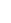 12345(1)5(2)6(1)6(2)789(1)9(2)1011Перв. баллОтм.*Отм. по журналу NФИОКлассВар.М
а
к
с11211111121122Перв. баллОтм.*Отм. по журналу 4  4  4  4  4  4  4  4  4  4  4  4  4  4  4  4  4  4  4  4  4  14001     4  31  1  2  1  1  1  1  1  0  0  1  1  2  0  135424002     4  131  0  2  1  0  0  1  1  1  2  1  1  2  0  135434003     4  31  1  2  1  1  1  1  1  1  2  1  1  2  0  165444004     4  131  1  2  1  1  1  1  1  1  2  1  1  2  0  1654Достижение планируемых результатов в соответствии с ПООП НОО и ФГОС№Блоки ПООП НООБлоки ПООП НООМакс
баллПо ООСредний % выполненияСредний % выполнения1№выпускник научится / получит возможность научитьсяМакс
баллПо ООСредний % выполненияСредний % выполнения1№или проверяемые требования (умения) в соответствии с ФГОСили проверяемые требования (умения) в соответствии с ФГОСМакс
баллПо ООПо регионуПо РоссииПо России№Макс
баллПо ООПо регионуПо РоссииПо России4 уч.22389 уч.1470429 уч.1470429 уч.1Умение выполнять арифметические действия с числами и числовыми выражениями. Выполнять устно сложение, вычитание, умножение и деление однозначных, двузначных и трехзначных чисел в случаях, сводимых к действиям в пределах 100 (в том числе с нулем и числом 1).Умение выполнять арифметические действия с числами и числовыми выражениями. Выполнять устно сложение, вычитание, умножение и деление однозначных, двузначных и трехзначных чисел в случаях, сводимых к действиям в пределах 100 (в том числе с нулем и числом 1).11009696962Умение выполнять арифметические действия с числами и числовыми выражениями. Вычислять значение числового выражения (содержащего 2–3 арифметических действия, со скобками и без скобок).Умение выполнять арифметические действия с числами и числовыми выражениями. Вычислять значение числового выражения (содержащего 2–3 арифметических действия, со скобками и без скобок).1758889893Использование начальных математических знаний для описания и объяснения окружающих предметов, процессов, явлений, для оценки количественных и пространственных отношений предметов, процессов, явлений. Решать арифметическим способом (в 1–2 действия) учебные задачи и задачи, связанные с повседневной жизнью.Использование начальных математических знаний для описания и объяснения окружающих предметов, процессов, явлений, для оценки количественных и пространственных отношений предметов, процессов, явлений. Решать арифметическим способом (в 1–2 действия) учебные задачи и задачи, связанные с повседневной жизнью.21008686864Использование начальных математических знаний для описания и объяснения окружающих предметов, процессов, явлений, для оценки количественных и пространственных отношений предметов, процессов, явлений. Читать, записывать и сравнивать величины (массу, время, длину, площадь, скорость), используя основные единицы измерения величин и соотношения между ними (килограмм – грамм; час – минута, минута – секунда; километр – метр, метр – дециметр, дециметр – сантиметр, метр – сантиметр);Использование начальных математических знаний для описания и объяснения окружающих предметов, процессов, явлений, для оценки количественных и пространственных отношений предметов, процессов, явлений. Читать, записывать и сравнивать величины (массу, время, длину, площадь, скорость), используя основные единицы измерения величин и соотношения между ними (килограмм – грамм; час – минута, минута – секунда; километр – метр, метр – дециметр, дециметр – сантиметр, метр – сантиметр);11007168685(1)Умение исследовать, распознавать геометрические фигуры. Вычислять периметр треугольника, прямоугольника и квадрата, площадь прямоугольника и квадрата.Умение исследовать, распознавать геометрические фигуры. Вычислять периметр треугольника, прямоугольника и квадрата, площадь прямоугольника и квадрата.1755859595(2)Умение изображать геометрические фигуры. Выполнять построение геометрических фигур с заданными измерениями (отрезок, квадрат, прямоугольник) с помощью линейки, угольника.Умение изображать геометрические фигуры. Выполнять построение геометрических фигур с заданными измерениями (отрезок, квадрат, прямоугольник) с помощью линейки, угольника.1755251516(1)Умение работать с таблицами, схемами, графиками диаграммами. Читать несложные готовые таблицы.Умение работать с таблицами, схемами, графиками диаграммами. Читать несложные готовые таблицы.11009492926(2)Умение работать с таблицами, схемами, графиками диаграммами, анализировать и интерпретировать данные.Умение работать с таблицами, схемами, графиками диаграммами, анализировать и интерпретировать данные.11006872726(2) Сравнивать и обобщать информацию, представленную в строках и столбцах несложных таблиц и диаграмм. Сравнивать и обобщать информацию, представленную в строках и столбцах несложных таблиц и диаграмм.11006872727Умение выполнять арифметические действия с числами и числовыми выражениями. Выполнять письменно действия с многозначными числами (сложение, вычитание, умножение и деление на однозначное, двузначное числа в пределах 10 000) с использованием таблиц сложения и умножения чисел, алгоритмов письменных арифметических действий (в том числе деления с остатком).Умение выполнять арифметические действия с числами и числовыми выражениями. Выполнять письменно действия с многозначными числами (сложение, вычитание, умножение и деление на однозначное, двузначное числа в пределах 10 000) с использованием таблиц сложения и умножения чисел, алгоритмов письменных арифметических действий (в том числе деления с остатком).1757879798Умение решать текстовые задачи. Читать, записывать и сравнивать величины (массу, время, длину, площадь, скорость), используя основные единицы измерения величин и соотношения между ними (килограмм – грамм; час – минута, минута – секунда; километр – метр, метр – дециметр, дециметр – сантиметр, метр – сантиметр, сантиметр – миллиметр);Умение решать текстовые задачи. Читать, записывать и сравнивать величины (массу, время, длину, площадь, скорость), используя основные единицы измерения величин и соотношения между ними (килограмм – грамм; час – минута, минута – секунда; километр – метр, метр – дециметр, дециметр – сантиметр, метр – сантиметр, сантиметр – миллиметр);2754750508решать задачи в 3–4 действиярешать задачи в 3–4 действия2754750509(1)Овладение основами логического и алгоритмического мышления. Интерпретировать информацию, полученную при проведении несложных исследований (объяснять, сравнивать и обобщать данные, делать выводы и прогнозы).Овладение основами логического и алгоритмического мышления. Интерпретировать информацию, полученную при проведении несложных исследований (объяснять, сравнивать и обобщать данные, делать выводы и прогнозы).11006667679(2)Интерпретировать информацию, полученную при проведении несложных исследований (объяснять, сравнивать и обобщать данные, делать выводы и прогнозы).Интерпретировать информацию, полученную при проведении несложных исследований (объяснять, сравнивать и обобщать данные, делать выводы и прогнозы).110047494910Овладение основами пространственного воображения. Описывать взаимное расположение предметов в пространстве и на плоскости.Овладение основами пространственного воображения. Описывать взаимное расположение предметов в пространстве и на плоскости.210091949411Овладение основами логического и алгоритмического мышления. Овладение основами логического и алгоритмического мышления. 20232727Гистограмма соответствия отметок за выполненную работу и отметок по журналу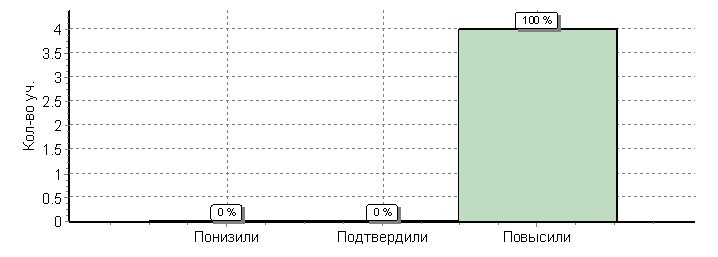 №ФИОКлВар.Выполнение заданийВыполнение заданийВыполнение заданийВыполнение заданийВыполнение заданийВыполнение заданийВыполнение заданийВыполнение заданийВыполнение заданийВыполнение заданийВыполнение заданийВыполнение заданийВыполнение заданийВыполнение заданийВыполнение заданийВыполнение заданийВыполнение заданийВыполнение заданийВыполнение заданийВыполнение заданийВыполнение заданий. баллОтм.*Отм. по журналу №ФИОКлВар.№. баллОтм.*Отм. по журналу №ФИОКлВар.1К11К223(1)3(2)456789101112(1)12(2)13(1)13(2)1415(1)15(2). баллОтм.*Отм. по журналу №ФИОКлВар.М
а
к
с43313212321121212121. баллОтм.*Отм. по журналу 14001     4  19380  3  3  1  0  2  1  1  1  2  0  1  2  1  1  1  2  1  2  1  264424002     4  19382  3  3  1  2  2  1  2  3  2  1  0  2  1  2  1  1  1  2  1  335434003     4  20381  2  3  1  2  2  0  1  3  1  1  0  0  1  2  0  0  0  0  0  203444004     4  20383  3  3  1  3  1  0  1  3  2  1  0  2  0  1  1  1  1  2  0  2944                          Достижение планируемых результатов в соответствии с ПООП НОО и ФГОС                          Достижение планируемых результатов в соответствии с ПООП НОО и ФГОС                          Достижение планируемых результатов в соответствии с ПООП НОО и ФГОС                          Достижение планируемых результатов в соответствии с ПООП НОО и ФГОС                          Достижение планируемых результатов в соответствии с ПООП НОО и ФГОС                          Достижение планируемых результатов в соответствии с ПООП НОО и ФГОС                          Достижение планируемых результатов в соответствии с ПООП НОО и ФГОС                          Достижение планируемых результатов в соответствии с ПООП НОО и ФГОС                          Достижение планируемых результатов в соответствии с ПООП НОО и ФГОС                          Достижение планируемых результатов в соответствии с ПООП НОО и ФГОС                          Достижение планируемых результатов в соответствии с ПООП НОО и ФГОС№Блоки ПООП НООБлоки ПООП НООБлоки ПООП НООМакс
баллПо ООСредний % выполненияСредний % выполненияСредний % выполнения1№выпускник научится / выпускник научится / получит возможность научитьсяМакс
баллПо ООСредний % выполненияСредний % выполненияСредний % выполнения1№или проверяемые требования (умения) в соответствии с ФГОСили проверяемые требования (умения) в соответствии с ФГОСили проверяемые требования (умения) в соответствии с ФГОСМакс
баллПо ООПо регионуПо России№Макс
баллПо ООПо регионуПо России4 уч.22067 уч.1454556 уч.1К1Умение писать текст под диктовку, соблюдая в практике письма изученные орфографические и пунктуационные нормы. Писать под диктовку тексты в соответствии с изученными правилами правописания; проверять предложенный текст, находить и исправлять орфографические и <--пунктуационные ошибки /Умение писать текст под диктовку, соблюдая в практике письма изученные орфографические и пунктуационные нормы. Писать под диктовку тексты в соответствии с изученными правилами правописания; проверять предложенный текст, находить и исправлять орфографические и <--пунктуационные ошибки /Умение писать текст под диктовку, соблюдая в практике письма изученные орфографические и пунктуационные нормы. Писать под диктовку тексты в соответствии с изученными правилами правописания; проверять предложенный текст, находить и исправлять орфографические и <--пунктуационные ошибки /43863661К2 Осознавать место возможного возникновения орфографической ошибки; при работе над ошибками осознавать причины появления ошибки и определять способы действий, помогающие предотвратить ее в последующих письменных работа Осознавать место возможного возникновения орфографической ошибки; при работе над ошибками осознавать причины появления ошибки и определять способы действий, помогающие предотвратить ее в последующих письменных работа Осознавать место возможного возникновения орфографической ошибки; при работе над ошибками осознавать причины появления ошибки и определять способы действий, помогающие предотвратить ее в последующих письменных работа39293902Умение распознавать однородные члены предложения. Выделять предложения с однородными членамиУмение распознавать однородные члены предложения. Выделять предложения с однородными членамиУмение распознавать однородные члены предложения. Выделять предложения с однородными членами310069693(1)Умение распознавать главные члены предложения. Находить главные и второстепенные (без деления на виды) члены предложенияУмение распознавать главные члены предложения. Находить главные и второстепенные (без деления на виды) члены предложенияУмение распознавать главные члены предложения. Находить главные и второстепенные (без деления на виды) члены предложения110088883(2)Умение распознавать части речи. Распознавать грамматические признаки слов; с учетом совокупности выявленных признаков (что называет, на какие вопросы отвечает, как изменяется) относить слова к определенной группе основных частей речиУмение распознавать части речи. Распознавать грамматические признаки слов; с учетом совокупности выявленных признаков (что называет, на какие вопросы отвечает, как изменяется) относить слова к определенной группе основных частей речиУмение распознавать части речи. Распознавать грамматические признаки слов; с учетом совокупности выявленных признаков (что называет, на какие вопросы отвечает, как изменяется) относить слова к определенной группе основных частей речи35886824Умение распознавать правильную орфоэпическую норму. Соблюдать нормы русского литературного языка в собственной речи и оценивать соблюдение этих норм в речи собеседников (в объеме представленного в учебнике материала)Умение распознавать правильную орфоэпическую норму. Соблюдать нормы русского литературного языка в собственной речи и оценивать соблюдение этих норм в речи собеседников (в объеме представленного в учебнике материала)Умение распознавать правильную орфоэпическую норму. Соблюдать нормы русского литературного языка в собственной речи и оценивать соблюдение этих норм в речи собеседников (в объеме представленного в учебнике материала)28884825Умение классифицировать согласные звуки. Характеризовать звуки русского языка: согласные звонкие/глухиеУмение классифицировать согласные звуки. Характеризовать звуки русского языка: согласные звонкие/глухиеУмение классифицировать согласные звуки. Характеризовать звуки русского языка: согласные звонкие/глухие15071796Умение распознавать основную мысль текста при его письменном предъявлении; адекватно формулировать основную мысль в письменной форме, соблюдая нормы построения предложения и словоупотребления. Определять тему и главную мысль текстаУмение распознавать основную мысль текста при его письменном предъявлении; адекватно формулировать основную мысль в письменной форме, соблюдая нормы построения предложения и словоупотребления. Определять тему и главную мысль текстаУмение распознавать основную мысль текста при его письменном предъявлении; адекватно формулировать основную мысль в письменной форме, соблюдая нормы построения предложения и словоупотребления. Определять тему и главную мысль текста26257547Умение составлять план прочитанного текста (адекватно воспроизводить прочитанный текст с заданной степенью свернутости) в письменной форме, соблюдая нормы построения предложения и словоупотребления. Делить тексты на смысловые части, составлять план текстаУмение составлять план прочитанного текста (адекватно воспроизводить прочитанный текст с заданной степенью свернутости) в письменной форме, соблюдая нормы построения предложения и словоупотребления. Делить тексты на смысловые части, составлять план текстаУмение составлять план прочитанного текста (адекватно воспроизводить прочитанный текст с заданной степенью свернутости) в письменной форме, соблюдая нормы построения предложения и словоупотребления. Делить тексты на смысловые части, составлять план текста38363648Умение строить речевое высказывание заданной структуры (вопросительное предложение) в письменной форме по содержанию прочитанного текста. Задавать вопросы по содержанию текста и отвечать на них, подтверждая ответ примерами из текстаУмение строить речевое высказывание заданной структуры (вопросительное предложение) в письменной форме по содержанию прочитанного текста. Задавать вопросы по содержанию текста и отвечать на них, подтверждая ответ примерами из текстаУмение строить речевое высказывание заданной структуры (вопросительное предложение) в письменной форме по содержанию прочитанного текста. Задавать вопросы по содержанию текста и отвечать на них, подтверждая ответ примерами из текста28871699Умение распознавать значение слова; адекватно формулировать значение слова в письменной форме, соблюдая нормы построения предложения и словоупотребления. Определять значение слова по тексту  Умение распознавать значение слова; адекватно формулировать значение слова в письменной форме, соблюдая нормы построения предложения и словоупотребления. Определять значение слова по тексту  Умение распознавать значение слова; адекватно формулировать значение слова в письменной форме, соблюдая нормы построения предложения и словоупотребления. Определять значение слова по тексту  175847610Умение подбирать к слову близкие по значению слова. Подбирать синонимы для устранения повторов в текстеУмение подбирать к слову близкие по значению слова. Подбирать синонимы для устранения повторов в текстеУмение подбирать к слову близкие по значению слова. Подбирать синонимы для устранения повторов в тексте125756911Умение классифицировать слова по составу. Находить в словах с однозначно выделяемыми морфемами окончание, корень, приставку, суффиксУмение классифицировать слова по составу. Находить в словах с однозначно выделяемыми морфемами окончание, корень, приставку, суффиксУмение классифицировать слова по составу. Находить в словах с однозначно выделяемыми морфемами окончание, корень, приставку, суффикс275726412(1)Умение распознавать имена существительные в предложении, распознавать грамматические признаки имени существительного. Распознавать грамматические признаки слов, с учетом сово- Умение распознавать имена существительные в предложении, распознавать грамматические признаки имени существительного. Распознавать грамматические признаки слов, с учетом сово- Умение распознавать имена существительные в предложении, распознавать грамматические признаки имени существительного. Распознавать грамматические признаки слов, с учетом сово- 175777512(2)купности выявленных признаков относить слова к определенной группе основных частей речи /купности выявленных признаков относить слова к определенной группе основных частей речи /купности выявленных признаков относить слова к определенной группе основных частей речи /275757512(2)Проводить морфологический разбор имен существительных по предложенному в учебнике алгоритму; оценивать правильность проведения морфологического разбора; находить в тексте предлоги с именами существительными, к которым они относятсяПроводить морфологический разбор имен существительных по предложенному в учебнике алгоритму; оценивать правильность проведения морфологического разбора; находить в тексте предлоги с именами существительными, к которым они относятсяПроводить морфологический разбор имен существительных по предложенному в учебнике алгоритму; оценивать правильность проведения морфологического разбора; находить в тексте предлоги с именами существительными, к которым они относятся275757513(1)Умение распознавать имена прилагательные в предложении, распознавать грамматические признаки имени прилагательного. Распознавать грамматические признаки слов, с учетом сово-Умение распознавать имена прилагательные в предложении, распознавать грамматические признаки имени прилагательного. Распознавать грамматические признаки слов, с учетом сово-Умение распознавать имена прилагательные в предложении, распознавать грамматические признаки имени прилагательного. Распознавать грамматические признаки слов, с учетом сово-175747613(2)купности выявленных признаков относить слова к определенной группе основных частей речи / купности выявленных признаков относить слова к определенной группе основных частей речи / купности выявленных признаков относить слова к определенной группе основных частей речи / 250706613(2)Проводить морфологический разбор имен прилагательных по предложенному в учебнике алгоритму, оценивать правильность проведения морфологического разбора Проводить морфологический разбор имен прилагательных по предложенному в учебнике алгоритму, оценивать правильность проведения морфологического разбора Проводить морфологический разбор имен прилагательных по предложенному в учебнике алгоритму, оценивать правильность проведения морфологического разбора 250706614Умение распознавать глаголы в предложении. Распознавать грамматические признаки слов, с учетом совокупности выявленных признаков относить слова к определенной группе основных частей речи Умение распознавать глаголы в предложении. Распознавать грамматические признаки слов, с учетом совокупности выявленных признаков относить слова к определенной группе основных частей речи Умение распознавать глаголы в предложении. Распознавать грамматические признаки слов, с учетом совокупности выявленных признаков относить слова к определенной группе основных частей речи 175877215(1)Умение на основе данной информации  и собственного жизненного опыта обучающихся определять конкретную жизненную ситуацию для адекватной интерпретации данной информации, соблюдая при письме изученные орфографические и пунктуационные нормы. Интерпретация содержащейся в тексте информацииУмение на основе данной информации  и собственного жизненного опыта обучающихся определять конкретную жизненную ситуацию для адекватной интерпретации данной информации, соблюдая при письме изученные орфографические и пунктуационные нормы. Интерпретация содержащейся в тексте информацииУмение на основе данной информации  и собственного жизненного опыта обучающихся определять конкретную жизненную ситуацию для адекватной интерпретации данной информации, соблюдая при письме изученные орфографические и пунктуационные нормы. Интерпретация содержащейся в тексте информации275454715(2)Умение на основе данной информации  и собственного жизненного опыта обучающихся определять конкретную жизненную ситуацию для адекватной интерпретации данной информации, соблюдая при письме изученные орфографические и пунктуационные нормы. Интерпретация содержащейся в тексте информацииУмение на основе данной информации  и собственного жизненного опыта обучающихся определять конкретную жизненную ситуацию для адекватной интерпретации данной информации, соблюдая при письме изученные орфографические и пунктуационные нормы. Интерпретация содержащейся в тексте информацииУмение на основе данной информации  и собственного жизненного опыта обучающихся определять конкретную жизненную ситуацию для адекватной интерпретации данной информации, соблюдая при письме изученные орфографические и пунктуационные нормы. Интерпретация содержащейся в тексте информации150404311Вычисляется как отношение (в %) суммы всех набранных баллов за задание всеми участниками к произведению количества участников на максимальный балл за заданиеВычисляется как отношение (в %) суммы всех набранных баллов за задание всеми участниками к произведению количества участников на максимальный балл за заданиеВычисляется как отношение (в %) суммы всех набранных баллов за задание всеми участниками к произведению количества участников на максимальный балл за заданиеВычисляется как отношение (в %) суммы всех набранных баллов за задание всеми участниками к произведению количества участников на максимальный балл за заданиеВычисляется как отношение (в %) суммы всех набранных баллов за задание всеми участниками к произведению количества участников на максимальный балл за заданиеВычисляется как отношение (в %) суммы всех набранных баллов за задание всеми участниками к произведению количества участников на максимальный балл за заданиеВычисляется как отношение (в %) суммы всех набранных баллов за задание всеми участниками к произведению количества участников на максимальный балл за заданиеВычисляется как отношение (в %) суммы всех набранных баллов за задание всеми участниками к произведению количества участников на максимальный балл за заданиеВычисляется как отношение (в %) суммы всех набранных баллов за задание всеми участниками к произведению количества участников на максимальный балл за заданиеОбщая гистограмма отметок по русскому языку 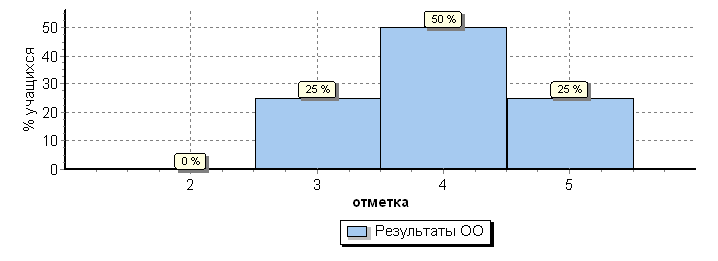                  Результаты  обучающихся 4 класса по окружающему миру                  Результаты  обучающихся 4 класса по окружающему миру                  Результаты  обучающихся 4 класса по окружающему миру                  Результаты  обучающихся 4 класса по окружающему миру                  Результаты  обучающихся 4 класса по окружающему миру                  Результаты  обучающихся 4 класса по окружающему миру                  Результаты  обучающихся 4 класса по окружающему миру                  Результаты  обучающихся 4 класса по окружающему миру                  Результаты  обучающихся 4 класса по окружающему миру                  Результаты  обучающихся 4 класса по окружающему миру                  Результаты  обучающихся 4 класса по окружающему миру                  Результаты  обучающихся 4 класса по окружающему миру                  Результаты  обучающихся 4 класса по окружающему миру                  Результаты  обучающихся 4 класса по окружающему миру                  Результаты  обучающихся 4 класса по окружающему миру                  Результаты  обучающихся 4 класса по окружающему миру                  Результаты  обучающихся 4 класса по окружающему миру                  Результаты  обучающихся 4 класса по окружающему миру                  Результаты  обучающихся 4 класса по окружающему миру                  Результаты  обучающихся 4 класса по окружающему миру                  Результаты  обучающихся 4 класса по окружающему миру                  Результаты  обучающихся 4 класса по окружающему миру                  Результаты  обучающихся 4 класса по окружающему миру                  Результаты  обучающихся 4 класса по окружающему миру                  Результаты  обучающихся 4 класса по окружающему миру                  Результаты  обучающихся 4 класса по окружающему миру                  Результаты  обучающихся 4 класса по окружающему миру                  Результаты  обучающихся 4 класса по окружающему миру                  Результаты  обучающихся 4 класса по окружающему миру NФИОФИОКлассВар.Выполнение заданийВыполнение заданийВыполнение заданийВыполнение заданийВыполнение заданийВыполнение заданийВыполнение заданийВыполнение заданийВыполнение заданийВыполнение заданийВыполнение заданийВыполнение заданийВыполнение заданийВыполнение заданийВыполнение заданийВыполнение заданийВыполнение заданийВыполнение заданийВыполнение заданийПерв. баллОтм.*Отм. по журналу NФИОФИОКлассВар.№Перв. баллОтм.*Отм. по журналу NФИОФИОКлассВар.123(1)3(2)3(3)456(1)6(2)6(3)7(1)7(2)89(1)9(2)9(3)10(1)10(2)Перв. баллОтм.*Отм. по журналу NФИОФИОКлассВар.М
а
к
с222131211212311124Перв. баллОтм.*Отм. по журналу 4  4  4  4  4  4  4  4  4  4  4  4  4  4  4  4  4  4  4  4  4  4  4  4  4  114001     4  6322  1  0  1  0  0  1  1  1  0  0  1  2  1  1  1  1  1  1534224002     4  5322  2  0  1  0  0  2  1  1  2  0  0  0  1  1  0  2  1  1634334003     4  5322  0  2  1  3  1  2  1  0  0  0  0  1  1  1  0  2  1  1843444004     4  6322  1  0  1  1  1  2  1  0  0  1  2  2  1  0  1  2  1  1945Достижение планируемых результатов в соответствии с ПООП НОО и ФГОСДостижение планируемых результатов в соответствии с ПООП НОО и ФГОСДостижение планируемых результатов в соответствии с ПООП НОО и ФГОСДостижение планируемых результатов в соответствии с ПООП НОО и ФГОСДостижение планируемых результатов в соответствии с ПООП НОО и ФГОСДостижение планируемых результатов в соответствии с ПООП НОО и ФГОСДостижение планируемых результатов в соответствии с ПООП НОО и ФГОСДостижение планируемых результатов в соответствии с ПООП НОО и ФГОСДостижение планируемых результатов в соответствии с ПООП НОО и ФГОСДостижение планируемых результатов в соответствии с ПООП НОО и ФГОС№Блоки ПООП НООБлоки ПООП НООБлоки ПООП НООМакс
баллПо ООСредний % выполненияСредний % выполнения1№выпускник научится / выпускник научится / получит возможность научитьсяМакс
баллПо ООСредний % выполненияСредний % выполнения1№или проверяемые требования (умения) в соответствии с ФГОС                                                          по окружающему  мируили проверяемые требования (умения) в соответствии с ФГОС                                                          по окружающему  мируили проверяемые требования (умения) в соответствии с ФГОС                                                          по окружающему  мируМакс
баллПо ООПо регионуПо РоссииПо России№                                         по окружающему миру                                           по окружающему миру                                           по окружающему миру  Макс
баллПо ООПо регионуПо РоссииПо России4 уч.22204 уч.1459020 уч.1459020 уч.1Овладение начальными сведениями о сущности и особенностях объектов, процессов и явлений действительности (природных, социальных, культурных, технических и др.); использование различных способов анализа, передачи информации в соответствии с познавательными задачами; в том числе умение анализировать изображения. Узнавать изученные объекты и явления живой и неживой природы; использовать знаково­символические средства для решения задач. Овладение начальными сведениями о сущности и особенностях объектов, процессов и явлений действительности (природных, социальных, культурных, технических и др.); использование различных способов анализа, передачи информации в соответствии с познавательными задачами; в том числе умение анализировать изображения. Узнавать изученные объекты и явления живой и неживой природы; использовать знаково­символические средства для решения задач. Овладение начальными сведениями о сущности и особенностях объектов, процессов и явлений действительности (природных, социальных, культурных, технических и др.); использование различных способов анализа, передачи информации в соответствии с познавательными задачами; в том числе умение анализировать изображения. Узнавать изученные объекты и явления живой и неживой природы; использовать знаково­символические средства для решения задач. 21009393932Использование различных способов анализа, организации, передачи и интерпретации информации в соответствии с познавательными задачами; освоение доступных способов изучения природы. Использовать знаково­символические средства для решения задач; понимать информацию, представленную разными способами: словесно, в виде таблицы, схемы.Использование различных способов анализа, организации, передачи и интерпретации информации в соответствии с познавательными задачами; освоение доступных способов изучения природы. Использовать знаково­символические средства для решения задач; понимать информацию, представленную разными способами: словесно, в виде таблицы, схемы.Использование различных способов анализа, организации, передачи и интерпретации информации в соответствии с познавательными задачами; освоение доступных способов изучения природы. Использовать знаково­символические средства для решения задач; понимать информацию, представленную разными способами: словесно, в виде таблицы, схемы.2507371713(1)Овладение начальными сведениями о сущности и особенностях объектов, процессов и явлений действительности (природных, социальных, культурных, технических и др.);Овладение начальными сведениями о сущности и особенностях объектов, процессов и явлений действительности (природных, социальных, культурных, технических и др.);Овладение начальными сведениями о сущности и особенностях объектов, процессов и явлений действительности (природных, социальных, культурных, технических и др.);2256165653(2)овладение логическими действиями анализа, синтеза, обобщения, классификации по родовидовым признакам. Использовать готовые модели (глобус, карту, план)овладение логическими действиями анализа, синтеза, обобщения, классификации по родовидовым признакам. Использовать готовые модели (глобус, карту, план)овладение логическими действиями анализа, синтеза, обобщения, классификации по родовидовым признакам. Использовать готовые модели (глобус, карту, план)11009291913(3)для объяснения явлений или описания свойств объектов; обнаруживать простейшие взаимосвязи между живой и неживой природой, взаимосвязи в живой природе.для объяснения явлений или описания свойств объектов; обнаруживать простейшие взаимосвязи между живой и неживой природой, взаимосвязи в живой природе.для объяснения явлений или описания свойств объектов; обнаруживать простейшие взаимосвязи между живой и неживой природой, взаимосвязи в живой природе.3336260604Освоение элементарных норм здоровьесберегающего поведения в природной и социальной среде. Понимать необходимость здорового образа жизни, соблюдения правил безопасного поведения; использовать знания о строении и функционировании организма человека для сохранения и укрепления своего здоровья.Освоение элементарных норм здоровьесберегающего поведения в природной и социальной среде. Понимать необходимость здорового образа жизни, соблюдения правил безопасного поведения; использовать знания о строении и функционировании организма человека для сохранения и укрепления своего здоровья.Освоение элементарных норм здоровьесберегающего поведения в природной и социальной среде. Понимать необходимость здорового образа жизни, соблюдения правил безопасного поведения; использовать знания о строении и функционировании организма человека для сохранения и укрепления своего здоровья.1507980805Овладение начальными сведениями о сущности и особенностях объектов, процессов и явлений действительности; умение анализировать изображения. узнавать изученные объекты и явления живой и неживой природы; использовать знаково­символические средства, в том числе модели, для решения задач.Овладение начальными сведениями о сущности и особенностях объектов, процессов и явлений действительности; умение анализировать изображения. узнавать изученные объекты и явления живой и неживой природы; использовать знаково­символические средства, в том числе модели, для решения задач.Овладение начальными сведениями о сущности и особенностях объектов, процессов и явлений действительности; умение анализировать изображения. узнавать изученные объекты и явления живой и неживой природы; использовать знаково­символические средства, в том числе модели, для решения задач.2887777776(1)Освоение доступных способов изучения природы (наблюдение, измерение, опыт); овладение логическими действиями сравнения, анализа, синтеза, установления аналогий и причинно- следственных связей, построения рассуждений; осознанно строить речевое высказываниеОсвоение доступных способов изучения природы (наблюдение, измерение, опыт); овладение логическими действиями сравнения, анализа, синтеза, установления аналогий и причинно- следственных связей, построения рассуждений; осознанно строить речевое высказываниеОсвоение доступных способов изучения природы (наблюдение, измерение, опыт); овладение логическими действиями сравнения, анализа, синтеза, установления аналогий и причинно- следственных связей, построения рассуждений; осознанно строить речевое высказывание11008174746(2)в соответствии с задачами коммуникации. Вычленять содержащиеся в тексте основные события; сравнивать между собой объекты, описанные в тексте, выделяя 2-3 существенных признака;в соответствии с задачами коммуникации. Вычленять содержащиеся в тексте основные события; сравнивать между собой объекты, описанные в тексте, выделяя 2-3 существенных признака;в соответствии с задачами коммуникации. Вычленять содержащиеся в тексте основные события; сравнивать между собой объекты, описанные в тексте, выделяя 2-3 существенных признака;1506752526(3)проводить несложные наблюдения в окружающей среде и ставить опыты, используя простейшее лабораторное оборудование;проводить несложные наблюдения в окружающей среде и ставить опыты, используя простейшее лабораторное оборудование;проводить несложные наблюдения в окружающей среде и ставить опыты, используя простейшее лабораторное оборудование;2253437376(3)создавать и преобразовывать модели и схемы для решения задач.создавать и преобразовывать модели и схемы для решения задач.создавать и преобразовывать модели и схемы для решения задач.2253437377(1)Освоение элементарных правил нравственного поведения в мире природы и людей; использование знаково-символических средств представления информации для создания моделей изучаемых объектов и процессов; осознанно строить речевое высказывание в соответствии с задачами коммуникации.Освоение элементарных правил нравственного поведения в мире природы и людей; использование знаково-символических средств представления информации для создания моделей изучаемых объектов и процессов; осознанно строить речевое высказывание в соответствии с задачами коммуникации.Освоение элементарных правил нравственного поведения в мире природы и людей; использование знаково-символических средств представления информации для создания моделей изучаемых объектов и процессов; осознанно строить речевое высказывание в соответствии с задачами коммуникации.1256571717(2) Использовать знаково­символические средства, в том числе модели, для решения задач/ Использовать знаково­символические средства, в том числе модели, для решения задач/ Использовать знаково­символические средства, в том числе модели, для решения задач/2385170707(2)выполнять правила безопасного поведения в доме, на улице, природной средевыполнять правила безопасного поведения в доме, на улице, природной средевыполнять правила безопасного поведения в доме, на улице, природной среде2385170708Овладение начальными сведениями о сущности и особенностях объектов, процессов и явлений действительности (социальных); осознанно строить речевое высказывание в соответствии с задачами коммуникации. Оценивать характер взаимоотношений людей в различных социальных группах.Овладение начальными сведениями о сущности и особенностях объектов, процессов и явлений действительности (социальных); осознанно строить речевое высказывание в соответствии с задачами коммуникации. Оценивать характер взаимоотношений людей в различных социальных группах.Овладение начальными сведениями о сущности и особенностях объектов, процессов и явлений действительности (социальных); осознанно строить речевое высказывание в соответствии с задачами коммуникации. Оценивать характер взаимоотношений людей в различных социальных группах.3427171719(1)Сформированность уважительного отношения к России, своей семье, культуре нашей страны, её современной жизни; готовность излагать свое мнение и аргументировать свою точку зрения; осознанно строить речевое высказывание в соответствии с задачами коммуникации.Сформированность уважительного отношения к России, своей семье, культуре нашей страны, её современной жизни; готовность излагать свое мнение и аргументировать свою точку зрения; осознанно строить речевое высказывание в соответствии с задачами коммуникации.Сформированность уважительного отношения к России, своей семье, культуре нашей страны, её современной жизни; готовность излагать свое мнение и аргументировать свою точку зрения; осознанно строить речевое высказывание в соответствии с задачами коммуникации.11009592929(2)[Будут сформированы] основы гражданской идентичности, своей этнической принадлежности в форме осознания «Я» как члена семьи, представителя народа, гражданина России;[Будут сформированы] основы гражданской идентичности, своей этнической принадлежности в форме осознания «Я» как члена семьи, представителя народа, гражданина России;[Будут сформированы] основы гражданской идентичности, своей этнической принадлежности в форме осознания «Я» как члена семьи, представителя народа, гражданина России;1758987879(3)осознавать свою неразрывную связь с окружающими социальными группами.осознавать свою неразрывную связь с окружающими социальными группами.осознавать свою неразрывную связь с окружающими социальными группами.15050626210(1)Сформированность уважительного отношения к родному краю; осознанно строить речевое высказывание в соответствии с задачами коммуникации.Сформированность уважительного отношения к родному краю; осознанно строить речевое высказывание в соответствии с задачами коммуникации.Сформированность уважительного отношения к родному краю; осознанно строить речевое высказывание в соответствии с задачами коммуникации.28884828210(2)[Будут сформированы] основы гражданской идентичности, своей этнической принадлежности в форме осознания «Я» как члена семьи, представителя народа, гражданина России; описывать достопримечательности столицы и родного края.[Будут сформированы] основы гражданской идентичности, своей этнической принадлежности в форме осознания «Я» как члена семьи, представителя народа, гражданина России; описывать достопримечательности столицы и родного края.[Будут сформированы] основы гражданской идентичности, своей этнической принадлежности в форме осознания «Я» как члена семьи, представителя народа, гражданина России; описывать достопримечательности столицы и родного края.42547484811Вычисляется как отношение (в %) суммы всех набранных баллов за задание всеми участниками к произведению количества участников на максимальный балл за заданиеВычисляется как отношение (в %) суммы всех набранных баллов за задание всеми участниками к произведению количества участников на максимальный балл за заданиеВычисляется как отношение (в %) суммы всех набранных баллов за задание всеми участниками к произведению количества участников на максимальный балл за заданиеВычисляется как отношение (в %) суммы всех набранных баллов за задание всеми участниками к произведению количества участников на максимальный балл за заданиеВычисляется как отношение (в %) суммы всех набранных баллов за задание всеми участниками к произведению количества участников на максимальный балл за заданиеВычисляется как отношение (в %) суммы всех набранных баллов за задание всеми участниками к произведению количества участников на максимальный балл за заданиеВычисляется как отношение (в %) суммы всех набранных баллов за задание всеми участниками к произведению количества участников на максимальный балл за заданиеВычисляется как отношение (в %) суммы всех набранных баллов за задание всеми участниками к произведению количества участников на максимальный балл за заданиеВыполнение заданийВыполнение заданийВыполнение заданийВыполнение заданийВыполнение заданийВыполнение заданийВыполнение заданийВыполнение заданийВыполнение заданийВыполнение заданийВыполнение заданийВыполнение заданийВыполнение заданийВыполнение заданийВыполнение заданийВыполнение заданийВыполнение заданийВыполнение заданийВыполнение заданийВыполнение заданийВыполнение заданийВыполнение заданий по окружающему миру 4 классВыполнение заданий по окружающему миру 4 классВыполнение заданий по окружающему миру 4 классВыполнение заданий по окружающему миру 4 классВыполнение заданий по окружающему миру 4 классВыполнение заданий по окружающему миру 4 классВыполнение заданий по окружающему миру 4 классВыполнение заданий по окружающему миру 4 классВыполнение заданий по окружающему миру 4 классВыполнение заданий по окружающему миру 4 классВыполнение заданий по окружающему миру 4 классВыполнение заданий по окружающему миру 4 классВыполнение заданий по окружающему миру 4 классВыполнение заданий по окружающему миру 4 классВыполнение заданий по окружающему миру 4 классВыполнение заданий по окружающему миру 4 классВыполнение заданий по окружающему миру 4 классВыполнение заданий по окружающему миру 4 классВыполнение заданий по окружающему миру 4 классВыполнение заданий по окружающему миру 4 классВыполнение заданий по окружающему миру 4 классСводная таблица по ОО (в % от числа участников)Сводная таблица по ОО (в % от числа участников)Сводная таблица по ОО (в % от числа участников)Сводная таблица по ОО (в % от числа участников)Сводная таблица по ОО (в % от числа участников)Сводная таблица по ОО (в % от числа участников)Сводная таблица по ОО (в % от числа участников)Сводная таблица по ОО (в % от числа участников)Сводная таблица по ОО (в % от числа участников)Сводная таблица по ОО (в % от числа участников)Сводная таблица по ОО (в % от числа участников)Сводная таблица по ОО (в % от числа участников)Сводная таблица по ОО (в % от числа участников)Сводная таблица по ОО (в % от числа участников)Сводная таблица по ОО (в % от числа участников)Сводная таблица по ОО (в % от числа участников)Сводная таблица по ОО (в % от числа участников)Сводная таблица по ОО (в % от числа участников)Сводная таблица по ОО (в % от числа участников)Сводная таблица по ОО (в % от числа участников)Сводная таблица по ОО (в % от числа участников)ООООООООООКол-во уч.123(1)3(2)3(3)456(1)6(2)6(3)7(1)7(2)89(1)9(2)9(3)10(1)10(2)ООООООООООКол-во уч.222131211212311124Вся выборкаВся выборкаВся выборкаВся выборкаВся выборка1459020937165916080777452377170719287628248Оренбургская обл.Оренбургская обл.Оренбургская обл.Оренбургская обл.22204937361926279778167346551719589508447Беляевский муниципальный районБеляевский муниципальный районБеляевский муниципальный район172886865876276747263235246729487377934МБОУ "Цветочная ООШ"МБОУ "Цветочная ООШ"41005025100335088100502525384210075508825ПредметКлассКол-во               обуч-сяОценкаОценкаОценкаУспеваемость %Качество%ПредметКлассКол-во               обуч-ся«5»«4»«3»Успеваемость %Качество%Русский язык520021000Математика 52020100100Биология5201110050География 5201110050История 5201110050NФИОКлассВар.Выполнение заданийВыполнение заданийВыполнение заданийВыполнение заданийВыполнение заданийВыполнение заданийВыполнение заданийВыполнение заданийВыполнение заданийВыполнение заданийВыполнение заданийВыполнение заданийВыполнение заданийВыполнение заданийВыполнение заданийВыполнение заданийВыполнение заданийВыполнение заданийПерв. баллОтм.*Отм. по журналу NФИОКлассВар.№№Перв. баллОтм.*Отм. по журналу NФИОКлассВар.1234567891011(1)11(2)12(1)12(2)1314Перв. баллОтм.*Отм. по журналу NФИОКлассВар.М
а
к
сМ
а
к
с1111121122111112Перв. баллОтм.*Отм. по журналу 15001     5  320201  1  1  1  1  0  1  1  2  0  1  1  0  1  0  0  124425002     5  1320201  0  1  1  1  0  1  0  2  0  1  1  1  1  0  0  1144Достижение планируемых результатов в соответствии с ПООП ОООДостижение планируемых результатов в соответствии с ПООП ОООДостижение планируемых результатов в соответствии с ПООП ОООДостижение планируемых результатов в соответствии с ПООП ОООДостижение планируемых результатов в соответствии с ПООП ОООДостижение планируемых результатов в соответствии с ПООП ОООДостижение планируемых результатов в соответствии с ПООП ОООДостижение планируемых результатов в соответствии с ПООП ОООДостижение планируемых результатов в соответствии с ПООП ОООДостижение планируемых результатов в соответствии с ПООП ООО№Блоки ПООП ОООБлоки ПООП ОООМакс
баллПо ООСредний % выполненияСредний % выполненияСредний % выполнения1№выпускник научится / получит возможность научитьсяМакс
баллПо ООСредний % выполненияСредний % выполненияСредний % выполнения1№или проверяемые требования (умения) в соответствии с ФГОСили проверяемые требования (умения) в соответствии с ФГОСМакс
баллПо ООПо регионуПо России№Макс
баллПо ООПо регионуПо России2 уч.19683 уч.1319648 уч.1Развитие представлений о числе и числовых системах от натуральных до действительных чисел. Оперировать на базовом уровне понятием «натуральное число».Развитие представлений о числе и числовых системах от натуральных до действительных чисел. Оперировать на базовом уровне понятием «натуральное число».110052612Развитие представлений о числе и числовых системах от натуральных до действительных чисел. Оперировать на базовом уровне понятием «обыкновенная дробь».Развитие представлений о числе и числовых системах от натуральных до действительных чисел. Оперировать на базовом уровне понятием «обыкновенная дробь».15059593Развитие представлений о числе и числовых системах от натуральных до действительных чисел. Оперировать на базовом уровне понятием «десятичная дробь».Развитие представлений о числе и числовых системах от натуральных до действительных чисел. Оперировать на базовом уровне понятием «десятичная дробь».110058594Развитие представлений о числе и числовых системах от натуральных до действительных чисел. Решать задачи на нахождение части числа и числа по его части.Развитие представлений о числе и числовых системах от натуральных до действительных чисел. Решать задачи на нахождение части числа и числа по его части.110057525Овладение приемами выполнения тождественных преобразований выражений. Использовать свойства чисел и правила действий с рациональными числами при выполнении вычислений.Овладение приемами выполнения тождественных преобразований выражений. Использовать свойства чисел и правила действий с рациональными числами при выполнении вычислений.110089876Умение применять изученные понятия, результаты, методы для решения задач практического характера и задач из смежных дисциплин. Решать задачи разных типов (на работу, на движение), связыва¬ющих три величины; выделять эти величины и отношения между ними; знать различие скоростей объекта в стоячей воде, против течения и по течению реки.Умение применять изученные понятия, результаты, методы для решения задач практического характера и задач из смежных дисциплин. Решать задачи разных типов (на работу, на движение), связыва¬ющих три величины; выделять эти величины и отношения между ними; знать различие скоростей объекта в стоячей воде, против течения и по течению реки.2021247Умение применять изученные понятия, результаты, методы для решения задач практического характера и задач из смежных дисциплин. Решать несложные сюжетные задачи разных типов на все арифметические действия.Умение применять изученные понятия, результаты, методы для решения задач практического характера и задач из смежных дисциплин. Решать несложные сюжетные задачи разных типов на все арифметические действия.110039458Умение применять изученные понятия, результаты, методы для решения задач практического характера и задач из смежных дисциплин. Находить процент от числа, число по проценту от него; находить процентное отношение двух чисел; находить процентное снижение или процентное повышение величины.Умение применять изученные понятия, результаты, методы для решения задач практического характера и задач из смежных дисциплин. Находить процент от числа, число по проценту от него; находить процентное отношение двух чисел; находить процентное снижение или процентное повышение величины.15039309Овладение навыками письменных вычислений. Использовать свойства чисел и правила действий с рациональными числами при выполнении вычислений / выполнять вычисления, в том числе с использованием приемов рациональных вычислений, обосновывать алгоритмы выполнения действий.Овладение навыками письменных вычислений. Использовать свойства чисел и правила действий с рациональными числами при выполнении вычислений / выполнять вычисления, в том числе с использованием приемов рациональных вычислений, обосновывать алгоритмы выполнения действий.2100626610Умение применять изученные понятия, результаты, методы для решения задач практического характера и задач из смежных дисциплин. Решать задачи на покупки, решать несложные логические задачи методом рассуждений.Умение применять изученные понятия, результаты, методы для решения задач практического характера и задач из смежных дисциплин. Решать задачи на покупки, решать несложные логические задачи методом рассуждений.20314211(1)Умение извлекать информацию, представленную в таблицах, на диаграммах. Читать информацию, представленную в виде таблицы, диаграммы.Умение извлекать информацию, представленную в таблицах, на диаграммах. Читать информацию, представленную в виде таблицы, диаграммы.1100888711(2)Умение извлекать информацию, представленную в таблицах, на диаграммах. Читать информацию, представленную в виде таблицы, диаграммы / извлекать, интерпретировать информацию, представленную в таблицах и на диаграммах, отражающую свойства и характеристики реальных процессов и явлений.Умение извлекать информацию, представленную в таблицах, на диаграммах. Читать информацию, представленную в виде таблицы, диаграммы / извлекать, интерпретировать информацию, представленную в таблицах и на диаграммах, отражающую свойства и характеристики реальных процессов и явлений.1100596012(1)Умение применять изученные понятия, результаты, методы для решения задач практического характера и задач из смежных дисциплин. Вычислять расстояния на местности в стандартных ситуациях.Умение применять изученные понятия, результаты, методы для решения задач практического характера и задач из смежных дисциплин. Вычислять расстояния на местности в стандартных ситуациях.150828012(2)Развитие умений моделирования реальных ситуаций на языке геометрии, развитие изобразительных умений. Выполнять простейшие постро¬ения и измерения на местности, необходимые в реальной жизни.Развитие умений моделирования реальных ситуаций на языке геометрии, развитие изобразительных умений. Выполнять простейшие постро¬ения и измерения на местности, необходимые в реальной жизни.1100788013Развитие пространственных представлений. Оперировать на базовом уровне понятиями: «прямоугольный параллелепипед», «куб», «шар». Развитие пространственных представлений. Оперировать на базовом уровне понятиями: «прямоугольный параллелепипед», «куб», «шар». 10212314Умение проводить логические обоснования, доказательства математических утверждений. Решать простые и сложные задачи разных типов, а также задачи повышенной трудности.Умение проводить логические обоснования, доказательства математических утверждений. Решать простые и сложные задачи разных типов, а также задачи повышенной трудности.20712                                 Выполнение заданий по математике 5 класс                                     Сводная таблица по ОО (в % от числа участников)ООООООКол-во уч.Кол-во уч.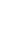 112233445566778899101011(1)11(1)11(2)11(2)12(1)12(1)12(2)12(2)13131414ООООООКол-во уч.Кол-во уч.Макс
баллМакс
балл11111111112211112222111111111122Вся выборкаВся выборкаВся выборка131964813196486161595959595252878724244545303066664242878760608080808023231212Оренбургская обл.Оренбургская обл.Оренбургская обл.196831968352525959585857578989212139393939626231318888595982827878212177Беляевский муниципальный районБеляевский муниципальный район16516525253333595942428787161626261818666625258080494975757979151566МБОУ "Цветочная ООШ"22202010010050501001001001001001000010010050501001000010010010010050501001000000Общая гистограмма отметок по математике 5 класс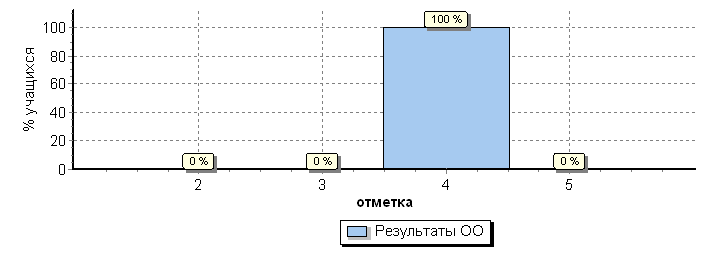 Соответствие  отметок за выполненную работу и отметок по журналу Шкала  пересчета баллов в отметку Выводы и рекомендации:  В классе два ученицы . Обе справились с работой: 100%  успеваемость и 100%  качество знаний. Из 20 баллов набрали по 11 и12 баллов, преодолели порог на хорошую отметку. Не справились с заданиями № 6, 10,13,14Учителю математики Сарбасовой С.С. работать над:- . Решением  задач разных типов (на работу, на движение), связывающих три величины; выделять эти величины и отношения между ними; знать различие скоростей объекта в стоячей воде, против течения и по течению.Результаты по русскому языку в 5 классе Результаты по русскому языку в 5 классе Результаты по русскому языку в 5 классе Результаты по русскому языку в 5 классе Результаты по русскому языку в 5 классе Результаты по русскому языку в 5 классе Результаты по русскому языку в 5 классе Результаты по русскому языку в 5 классе Результаты по русскому языку в 5 классе Результаты по русскому языку в 5 классе Результаты по русскому языку в 5 классе Результаты по русскому языку в 5 классе Результаты по русскому языку в 5 классе Результаты по русскому языку в 5 классе Результаты по русскому языку в 5 классе Результаты по русскому языку в 5 классе Результаты по русскому языку в 5 классе Результаты по русскому языку в 5 классе Результаты по русскому языку в 5 классе Результаты по русскому языку в 5 классе Результаты по русскому языку в 5 классе Результаты по русскому языку в 5 классе Результаты по русскому языку в 5 классе Результаты по русскому языку в 5 классе Результаты по русскому языку в 5 классе Результаты по русскому языку в 5 классе Результаты по русскому языку в 5 классе Результаты по русскому языку в 5 классе Результаты по русскому языку в 5 классе Результаты по русскому языку в 5 классе Результаты по русскому языку в 5 классе NФИОКлВар.Выполнение заданийВыполнение заданийВыполнение заданийВыполнение заданийВыполнение заданийВыполнение заданийВыполнение заданийВыполнение заданийВыполнение заданийВыполнение заданийВыполнение заданийВыполнение заданийВыполнение заданийВыполнение заданийВыполнение заданийВыполнение заданийВыполнение заданийВыполнение заданийВыполнение заданийВыполнение заданийВыполнение заданийВыполнение заданийПерв. баллОтм.*Отм. по журналу NФИОКлВар.№Перв. баллОтм.*Отм. по журналу NФИОКлВар.1 К11 К21 К32 К12 К22 К32 К434(1)4(2)5(1)5(2)6(1)6(2)7(1)7(2)89101112Перв. баллОтм.*Отм. по журналу NФИОКлВар.М
а
к
с432333323222212122111Перв. баллОтм.*Отм. по журналу 15001     5 19453  0  2  3  2  1  3  2  3  1  0  0  0  0  0  0  0  0  0  0  1  213325002     5 20450  2  1  2  3  1  2  1  1  1  2  0  0  0  0  0  2  0  1  0  0  1933    Выполнение заданий по русскому языку  5 класс    Выполнение заданий по русскому языку  5 класс    Выполнение заданий по русскому языку  5 класс    Выполнение заданий по русскому языку  5 класс    Выполнение заданий по русскому языку  5 класс    Выполнение заданий по русскому языку  5 класс    Выполнение заданий по русскому языку  5 класс    Выполнение заданий по русскому языку  5 класс    Выполнение заданий по русскому языку  5 класс    Выполнение заданий по русскому языку  5 класс    Выполнение заданий по русскому языку  5 класс    Выполнение заданий по русскому языку  5 класс    Выполнение заданий по русскому языку  5 класс    Выполнение заданий по русскому языку  5 класс    Выполнение заданий по русскому языку  5 класс    Выполнение заданий по русскому языку  5 класс    Выполнение заданий по русскому языку  5 класс    Выполнение заданий по русскому языку  5 класс    Выполнение заданий по русскому языку  5 класс    Выполнение заданий по русскому языку  5 класс    Выполнение заданий по русскому языку  5 класс    Выполнение заданий по русскому языку  5 класс    Выполнение заданий по русскому языку  5 класс    Выполнение заданий по русскому языку  5 класс    Выполнение заданий по русскому языку  5 класс    Выполнение заданий по русскому языку  5 класс    Выполнение заданий по русскому языку  5 класс    Выполнение заданий по русскому языку  5 класс    Выполнение заданий по русскому языку  5 класс    Выполнение заданий по русскому языку  5 класс    Выполнение заданий по русскому языку  5 класс    Выполнение заданий по русскому языку  5 класс    Выполнение заданий по русскому языку  5 класс    Выполнение заданий по русскому языку  5 класс    Выполнение заданий по русскому языку  5 класс    Выполнение заданий по русскому языку  5 класс    Выполнение заданий по русскому языку  5 класс    Выполнение заданий по русскому языку  5 класс    Выполнение заданий по русскому языку  5 класс    Выполнение заданий по русскому языку  5 класс    Выполнение заданий по русскому языку  5 класс    Выполнение заданий по русскому языку  5 класс    Выполнение заданий по русскому языку  5 класс    Выполнение заданий по русскому языку  5 класс    Выполнение заданий по русскому языку  5 класс                                    Сводная таблица по ОО (в % от числа участников)                                    Сводная таблица по ОО (в % от числа участников)                                    Сводная таблица по ОО (в % от числа участников)                                    Сводная таблица по ОО (в % от числа участников)                                    Сводная таблица по ОО (в % от числа участников)                                    Сводная таблица по ОО (в % от числа участников)                                    Сводная таблица по ОО (в % от числа участников)                                    Сводная таблица по ОО (в % от числа участников)                                    Сводная таблица по ОО (в % от числа участников)                                    Сводная таблица по ОО (в % от числа участников)                                    Сводная таблица по ОО (в % от числа участников)                                    Сводная таблица по ОО (в % от числа участников)                                    Сводная таблица по ОО (в % от числа участников)                                    Сводная таблица по ОО (в % от числа участников)                                    Сводная таблица по ОО (в % от числа участников)                                    Сводная таблица по ОО (в % от числа участников)                                    Сводная таблица по ОО (в % от числа участников)                                    Сводная таблица по ОО (в % от числа участников)                                    Сводная таблица по ОО (в % от числа участников)                                    Сводная таблица по ОО (в % от числа участников)                                    Сводная таблица по ОО (в % от числа участников)                                    Сводная таблица по ОО (в % от числа участников)                                    Сводная таблица по ОО (в % от числа участников)                                    Сводная таблица по ОО (в % от числа участников)                                    Сводная таблица по ОО (в % от числа участников)                                    Сводная таблица по ОО (в % от числа участников)                                    Сводная таблица по ОО (в % от числа участников)                                    Сводная таблица по ОО (в % от числа участников)                                    Сводная таблица по ОО (в % от числа участников)                                    Сводная таблица по ОО (в % от числа участников)                                    Сводная таблица по ОО (в % от числа участников)                                    Сводная таблица по ОО (в % от числа участников)                                    Сводная таблица по ОО (в % от числа участников)                                    Сводная таблица по ОО (в % от числа участников)                                    Сводная таблица по ОО (в % от числа участников)                                    Сводная таблица по ОО (в % от числа участников)                                    Сводная таблица по ОО (в % от числа участников)                                    Сводная таблица по ОО (в % от числа участников)                                    Сводная таблица по ОО (в % от числа участников)                                    Сводная таблица по ОО (в % от числа участников)                                    Сводная таблица по ОО (в % от числа участников)                                    Сводная таблица по ОО (в % от числа участников)                                    Сводная таблица по ОО (в % от числа участников)                                    Сводная таблица по ОО (в % от числа участников)                                    Сводная таблица по ОО (в % от числа участников)ООООООООООКол-во уч.Кол-во уч.1 К11 К21 К21 К31 К32 К12 К12 К22 К32 К32 К32 К42 К434(1)4(1)4(1)4(2)4(2)5(1)5(2)5(2)5(2)6(1)6(1)6(2)6(2)7(1)7(1)7(2)8999101111111212ООООООООООКол-во уч.Кол-во уч.4332233333333233322222222112212222111111МБОУ "Цветочная ООШ"МБОУ "Цветочная ООШ"МБОУ "Цветочная ООШ"2223838333375757583838333333383757567676750505000000000050500505050050                                               Результаты обучающихся 5 класса по биологии                                                Результаты обучающихся 5 класса по биологии                                                Результаты обучающихся 5 класса по биологии                                                Результаты обучающихся 5 класса по биологии                                                Результаты обучающихся 5 класса по биологии                                                Результаты обучающихся 5 класса по биологии                                                Результаты обучающихся 5 класса по биологии                                                Результаты обучающихся 5 класса по биологии                                                Результаты обучающихся 5 класса по биологии                                                Результаты обучающихся 5 класса по биологии                                                Результаты обучающихся 5 класса по биологии                                                Результаты обучающихся 5 класса по биологии                                                Результаты обучающихся 5 класса по биологии                                                Результаты обучающихся 5 класса по биологии                                                Результаты обучающихся 5 класса по биологии                                                Результаты обучающихся 5 класса по биологии                                                Результаты обучающихся 5 класса по биологии                                                Результаты обучающихся 5 класса по биологии                                                Результаты обучающихся 5 класса по биологии                                                Результаты обучающихся 5 класса по биологии                                                Результаты обучающихся 5 класса по биологии                                                Результаты обучающихся 5 класса по биологии                                                Результаты обучающихся 5 класса по биологии                                                Результаты обучающихся 5 класса по биологии                                                Результаты обучающихся 5 класса по биологии                                                Результаты обучающихся 5 класса по биологии                                                Результаты обучающихся 5 класса по биологии                                                Результаты обучающихся 5 класса по биологии NФИОКлВар.Выполнение заданийВыполнение заданийВыполнение заданийВыполнение заданийВыполнение заданийВыполнение заданийВыполнение заданийВыполнение заданийВыполнение заданийВыполнение заданийВыполнение заданийВыполнение заданийВыполнение заданийВыполнение заданийВыполнение заданийВыполнение заданийВыполнение заданийВыполнение заданийВыполнение заданийПерв. баллОтм.*Отм. по журналу NФИОКлВар.№Перв. баллОтм.*Отм. по журналу NФИОКлВар.1(1)1(2)1(3)23456(1)6(2)6(3)6(3)7(1)7(2)8910K110K210K3Перв. баллОтм.*Отм. по журналу NФИОКлВар.М
а
к
с212121222222222111Перв. баллОтм.*Отм. по журналу 15001     5  5282  1  1  0  2  0  0  2  0  0  0  0  2  1  1  0  0  0  123425002     5  6282  0  0  1  1  1  2  2  1  1  1  2  1  2  2  1  1  1  2144       Шкала перевода баллов в отметку       Из таблицы видно переведенные баллы в оценки: твердая тройка и четверка.        Нет таких заданий, где не  справились оба обучающихся        Шкала перевода баллов в отметку       Из таблицы видно переведенные баллы в оценки: твердая тройка и четверка.        Нет таких заданий, где не  справились оба обучающихся        Шкала перевода баллов в отметку       Из таблицы видно переведенные баллы в оценки: твердая тройка и четверка.        Нет таких заданий, где не  справились оба обучающихся        Шкала перевода баллов в отметку       Из таблицы видно переведенные баллы в оценки: твердая тройка и четверка.        Нет таких заданий, где не  справились оба обучающихся        Шкала перевода баллов в отметку       Из таблицы видно переведенные баллы в оценки: твердая тройка и четверка.        Нет таких заданий, где не  справились оба обучающихся        Шкала перевода баллов в отметку       Из таблицы видно переведенные баллы в оценки: твердая тройка и четверка.        Нет таких заданий, где не  справились оба обучающихся        Шкала перевода баллов в отметку       Из таблицы видно переведенные баллы в оценки: твердая тройка и четверка.        Нет таких заданий, где не  справились оба обучающихся        Шкала перевода баллов в отметку       Из таблицы видно переведенные баллы в оценки: твердая тройка и четверка.        Нет таких заданий, где не  справились оба обучающихся        Шкала перевода баллов в отметку       Из таблицы видно переведенные баллы в оценки: твердая тройка и четверка.        Нет таких заданий, где не  справились оба обучающихся        Шкала перевода баллов в отметку       Из таблицы видно переведенные баллы в оценки: твердая тройка и четверка.        Нет таких заданий, где не  справились оба обучающихся        Шкала перевода баллов в отметку       Из таблицы видно переведенные баллы в оценки: твердая тройка и четверка.        Нет таких заданий, где не  справились оба обучающихся        Шкала перевода баллов в отметку       Из таблицы видно переведенные баллы в оценки: твердая тройка и четверка.        Нет таких заданий, где не  справились оба обучающихся        Шкала перевода баллов в отметку       Из таблицы видно переведенные баллы в оценки: твердая тройка и четверка.        Нет таких заданий, где не  справились оба обучающихся        Шкала перевода баллов в отметку       Из таблицы видно переведенные баллы в оценки: твердая тройка и четверка.        Нет таких заданий, где не  справились оба обучающихся        Шкала перевода баллов в отметку       Из таблицы видно переведенные баллы в оценки: твердая тройка и четверка.        Нет таких заданий, где не  справились оба обучающихся        Шкала перевода баллов в отметку       Из таблицы видно переведенные баллы в оценки: твердая тройка и четверка.        Нет таких заданий, где не  справились оба обучающихся        Шкала перевода баллов в отметку       Из таблицы видно переведенные баллы в оценки: твердая тройка и четверка.        Нет таких заданий, где не  справились оба обучающихся        Шкала перевода баллов в отметку       Из таблицы видно переведенные баллы в оценки: твердая тройка и четверка.        Нет таких заданий, где не  справились оба обучающихся        Шкала перевода баллов в отметку       Из таблицы видно переведенные баллы в оценки: твердая тройка и четверка.        Нет таких заданий, где не  справились оба обучающихся        Шкала перевода баллов в отметку       Из таблицы видно переведенные баллы в оценки: твердая тройка и четверка.        Нет таких заданий, где не  справились оба обучающихся        Шкала перевода баллов в отметку       Из таблицы видно переведенные баллы в оценки: твердая тройка и четверка.        Нет таких заданий, где не  справились оба обучающихся        Шкала перевода баллов в отметку       Из таблицы видно переведенные баллы в оценки: твердая тройка и четверка.        Нет таких заданий, где не  справились оба обучающихся        Шкала перевода баллов в отметку       Из таблицы видно переведенные баллы в оценки: твердая тройка и четверка.        Нет таких заданий, где не  справились оба обучающихся        Шкала перевода баллов в отметку       Из таблицы видно переведенные баллы в оценки: твердая тройка и четверка.        Нет таких заданий, где не  справились оба обучающихся        Шкала перевода баллов в отметку       Из таблицы видно переведенные баллы в оценки: твердая тройка и четверка.        Нет таких заданий, где не  справились оба обучающихся        Шкала перевода баллов в отметку       Из таблицы видно переведенные баллы в оценки: твердая тройка и четверка.        Нет таких заданий, где не  справились оба обучающихся №Блоки ПООП ОООБлоки ПООП ОООМакс
баллПо ОО№выпускник научится / получит возможность научитьсяМакс
баллПо ОО№или проверяемые требования (умения) в соответствии с ФГОСили проверяемые требования (умения) в соответствии с ФГОСМакс
баллПо ОО№Макс
баллПо ОО2 уч.1(1)Умение создавать, применять и преобразовывать знаки и символы, модели и схемы для решения учебных и познавательных задач; Умение создавать, применять и преобразовывать знаки и символы, модели и схемы для решения учебных и познавательных задач; 21001(2)формирование первоначальных систематизированных представлений о биологических объектах, процессах, явлениях, закономерностях, о взаимосвязи живого и неживого в биосфере,формирование первоначальных систематизированных представлений о биологических объектах, процессах, явлениях, закономерностях, о взаимосвязи живого и неживого в биосфере,1501(3)овладение понятийным аппаратом биологии.  Выделять существенные признаки биологических объектов (клеток и организмов растений, животных) и процессов, характерных для живых организмов.овладение понятийным аппаратом биологии.  Выделять существенные признаки биологических объектов (клеток и организмов растений, животных) и процессов, характерных для живых организмов.2252Умение определять понятия, создавать обобщения; Умение определять понятия, создавать обобщения; 1502формирование первоначальных систематизированных представлений о биологических объектах, процессах, явлениях, закономерностях. Сравнивать биологические объекты (растения, животные), процессы жизнедеятельности; делать выводы и умозаключения на основе сравненияформирование первоначальных систематизированных представлений о биологических объектах, процессах, явлениях, закономерностях. Сравнивать биологические объекты (растения, животные), процессы жизнедеятельности; делать выводы и умозаключения на основе сравнения1503Умение классифицировать, самостоятельно выбирать основания и критерии для классификации; Умение классифицировать, самостоятельно выбирать основания и критерии для классификации; 2753приобретение опыта использования методов биологической науки и проведения несложных биологических экспериментов для изучения живых организмов.  различать по внешнему виду, схемам и описаниям реальные биологические объекты или их изображения, выявлять отличительные признаки биологических объектовприобретение опыта использования методов биологической науки и проведения несложных биологических экспериментов для изучения живых организмов.  различать по внешнему виду, схемам и описаниям реальные биологические объекты или их изображения, выявлять отличительные признаки биологических объектов2754Приобретение опыта использования методов биологической науки и проведения несложных биологических экспериментов для изучения живых организмов и человека, проведения экологического мониторинга в окружающей средеПриобретение опыта использования методов биологической науки и проведения несложных биологических экспериментов для изучения живых организмов и человека, проведения экологического мониторинга в окружающей среде1505Умение устанавливать причинно-следственные связи, строить логическое рассуждение, умозаключение (индуктивное, дедуктивное и по аналогии) и делать выводыУмение устанавливать причинно-следственные связи, строить логическое рассуждение, умозаключение (индуктивное, дедуктивное и по аналогии) и делать выводы2505Описывать и использовать приемы выращивания и размножения культурных растений, ухода за нимиОписывать и использовать приемы выращивания и размножения культурных растений, ухода за ними2506(1)Умение создавать, применять и преобразовывать знаки и символы, модели и схемы для решения учебных и познавательных задач;Умение создавать, применять и преобразовывать знаки и символы, модели и схемы для решения учебных и познавательных задач;21006(2)приобретение опыта использования методов биологической науки и проведения несложных биологических экспериментов для изучения живых организмов.приобретение опыта использования методов биологической науки и проведения несложных биологических экспериментов для изучения живых организмов.2256(3) Использовать методы биологической науки: наблюдать и описывать биологические объекты и процессы Использовать методы биологической науки: наблюдать и описывать биологические объекты и процессы2257(1)Умение осознанно использовать речевые средства в соответствии с задачей коммуникации;Умение осознанно использовать речевые средства в соответствии с задачей коммуникации;2507(2)формирование первоначальных систематизированных представлений о биологических объектах, процессах, явлениях, закономерностях, овладение понятийным аппаратом биологии. Сравнивать биологические объекты (растения, животные), процессы жизнедеятельности; делать выводы на основе сравнения / создавать собственные письменные и устные сообщения о растениях, животных на основе нескольких источников информацииформирование первоначальных систематизированных представлений о биологических объектах, процессах, явлениях, закономерностях, овладение понятийным аппаратом биологии. Сравнивать биологические объекты (растения, животные), процессы жизнедеятельности; делать выводы на основе сравнения / создавать собственные письменные и устные сообщения о растениях, животных на основе нескольких источников информации2758Умение устанавливать причинно-следственные связи, строить логическое рассуждение, умозаключение (индуктивное, дедуктивное и по аналогии) и делать выводы.Умение устанавливать причинно-следственные связи, строить логическое рассуждение, умозаключение (индуктивное, дедуктивное и по аналогии) и делать выводы.2758формирование первоначальных систематизированных представлений о биологических объектах, процессах, явлениях, закономерностях, овладение понятийным аппаратом биологии. 
Выделять существенные признаки биологических объектов (клеток и организмов растений, животных) и процессов, характерных для живых организмовформирование первоначальных систематизированных представлений о биологических объектах, процессах, явлениях, закономерностях, овладение понятийным аппаратом биологии. 
Выделять существенные признаки биологических объектов (клеток и организмов растений, животных) и процессов, характерных для живых организмов2759Умение создавать, применять и преобразовывать знаки и символы, модели и схемы для решения учебных и познавательных задач;Умение создавать, применять и преобразовывать знаки и символы, модели и схемы для решения учебных и познавательных задач;2759Формирование представлений о значении биологических наук в решении проблем необходимости рационального природопользования. Знать и аргументировать основные правила поведения в природеФормирование представлений о значении биологических наук в решении проблем необходимости рационального природопользования. Знать и аргументировать основные правила поведения в природе27510K1Умение осознанно использовать речевые средства в соответствии с задачей коммуникации; планирование и регуляция своей деятельности; владение устной и письменной речью, монологической контекстной речьюУмение осознанно использовать речевые средства в соответствии с задачей коммуникации; планирование и регуляция своей деятельности; владение устной и письменной речью, монологической контекстной речью15010K2Формирование представлений о значении биологических наук в решении проблем необходимости рационального природопользования.Формирование представлений о значении биологических наук в решении проблем необходимости рационального природопользования.15010K3Раскрывать роль биологии в практической деятельности людей.Раскрывать роль биологии в практической деятельности людей.150                                                       Выполнение заданий                                                       Выполнение заданий                                                       Выполнение заданий                                                       Выполнение заданий                                                       Выполнение заданий                                                       Выполнение заданий                                                       Выполнение заданий                                                       Выполнение заданий                                                       Выполнение заданий                                                       Выполнение заданий                                                       Выполнение заданий                                                       Выполнение заданий                                                       Выполнение заданий                                                       Выполнение заданий                                                       Выполнение заданий                                                       Выполнение заданий                                                       Выполнение заданий                                                       Выполнение заданий                                                       Выполнение заданий                                                       Выполнение заданий                                                       Выполнение заданий                                                       Выполнение заданий                                                       Выполнение заданий                                                       Выполнение заданий                                   сводная таблица по ОО (в % от числа участников)                                   сводная таблица по ОО (в % от числа участников)                                   сводная таблица по ОО (в % от числа участников)                                   сводная таблица по ОО (в % от числа участников)                                   сводная таблица по ОО (в % от числа участников)                                   сводная таблица по ОО (в % от числа участников)                                   сводная таблица по ОО (в % от числа участников)                                   сводная таблица по ОО (в % от числа участников)                                   сводная таблица по ОО (в % от числа участников)                                   сводная таблица по ОО (в % от числа участников)                                   сводная таблица по ОО (в % от числа участников)                                   сводная таблица по ОО (в % от числа участников)                                   сводная таблица по ОО (в % от числа участников)                                   сводная таблица по ОО (в % от числа участников)                                   сводная таблица по ОО (в % от числа участников)                                   сводная таблица по ОО (в % от числа участников)                                   сводная таблица по ОО (в % от числа участников)                                   сводная таблица по ОО (в % от числа участников)                                   сводная таблица по ОО (в % от числа участников)                                   сводная таблица по ОО (в % от числа участников)                                   сводная таблица по ОО (в % от числа участников)                                   сводная таблица по ОО (в % от числа участников)                                   сводная таблица по ОО (в % от числа участников)                                   сводная таблица по ОО (в % от числа участников)ООООООООКол-во уч.1(1)1(2)1(3)23456(1)6(2)6(3)7(1)7(2)8910K110K210K3ООООООООКол-во уч.Макс
балл21212122222222111Вся выборкаВся выборкаВся выборкаВся выборка12716828965457351627076826143594773706033Оренбургская обл.Оренбургская обл.Оренбургская обл.194079463378858586983594050505169615131Беляевский муниципальный районБеляевский муниципальный район1599552348364486685583469536259655236МБОУ "Цветочная ООШ"2100502550755050100252550757575505050                                    Общая гистограмма отметок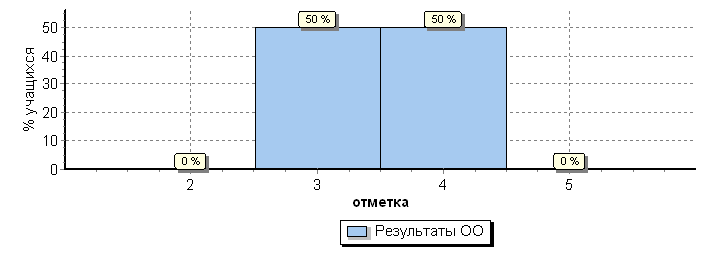 Соответствие  отметок за выполненную работу и отметок по журналу Результаты  обучающихся 5 класса по истории   Результаты  обучающихся 5 класса по истории   Результаты  обучающихся 5 класса по истории   Результаты  обучающихся 5 класса по истории   Результаты  обучающихся 5 класса по истории   Результаты  обучающихся 5 класса по истории   Результаты  обучающихся 5 класса по истории   Результаты  обучающихся 5 класса по истории   Результаты  обучающихся 5 класса по истории   Результаты  обучающихся 5 класса по истории   Результаты  обучающихся 5 класса по истории   Результаты  обучающихся 5 класса по истории   Результаты  обучающихся 5 класса по истории   Результаты  обучающихся 5 класса по истории   Результаты  обучающихся 5 класса по истории   Результаты  обучающихся 5 класса по истории   Результаты  обучающихся 5 класса по истории   Результаты  обучающихся 5 класса по истории   Результаты  обучающихся 5 класса по истории  NФИОКлассВар.Выполнение заданийВыполнение заданийВыполнение заданийВыполнение заданийВыполнение заданийВыполнение заданийВыполнение заданийВыполнение заданийВыполнение заданийПерв. баллПерв. баллОтм.*Отм. по журналу NФИОКлассВар.№Перв. баллПерв. баллОтм.*Отм. по журналу NФИОКлассВар.12345678Перв. баллПерв. баллОтм.*Отм. по журналу NФИОКлассВар.М
а
к
с21331212Перв. баллПерв. баллОтм.*Отм. по журналу 15001     5  6152  0  1  0  1  1  1  2  884325002     5  5150  0  0  1  0  0  1  2  4433Достижение планируемых результатов в соответствии с ПООП ОООДостижение планируемых результатов в соответствии с ПООП ОООДостижение планируемых результатов в соответствии с ПООП ОООДостижение планируемых результатов в соответствии с ПООП ОООДостижение планируемых результатов в соответствии с ПООП ОООДостижение планируемых результатов в соответствии с ПООП ОООДостижение планируемых результатов в соответствии с ПООП ОООДостижение планируемых результатов в соответствии с ПООП ОООДостижение планируемых результатов в соответствии с ПООП ООО№№Блоки ПООП ОООБлоки ПООП ОООМакс
баллПо ООСредний % выполненияСредний % выполненияСредний % выполненияСредний % выполнения1№№выпускник научится / получит возможность научитьсяМакс
баллПо ООСредний % выполненияСредний % выполненияСредний % выполненияСредний % выполнения1№№или проверяемые требования (умения) в соответствии с ФГОСили проверяемые требования (умения) в соответствии с ФГОСМакс
баллПо ООПо регионуПо России№№Макс
баллПо ООПо регионуПо России2 уч.19676 уч.1300891 уч.1Умение создавать, применять и преобразовывать знаки и символы, модели и схемы для решения учебных и познавательных задач. Работать с изобразительными историческими источниками, понимать и интерпретировать содержащуюся в них информацию.Умение создавать, применять и преобразовывать знаки и символы, модели и схемы для решения учебных и познавательных задач. Работать с изобразительными историческими источниками, понимать и интерпретировать содержащуюся в них информацию.Умение создавать, применять и преобразовывать знаки и символы, модели и схемы для решения учебных и познавательных задач. Работать с изобразительными историческими источниками, понимать и интерпретировать содержащуюся в них информацию.25063712Смысловое чтение. Умение проводить поиск информации в отрывках исторических текстов, материальных памятниках Древнего мира.Смысловое чтение. Умение проводить поиск информации в отрывках исторических текстов, материальных памятниках Древнего мира.Смысловое чтение. Умение проводить поиск информации в отрывках исторических текстов, материальных памятниках Древнего мира.1074803Умение определять понятия, создавать обобщения, устанавливать аналогии, классифицировать, самостоятельно выбирать основания и критерии для классификации; владение основами самоконтроля, самооценки, принятия решений и осуществления осознанного выбора в учебной и познавательной деятельности. Умение объяснять смысл основных хронологических понятий, терминов.Умение определять понятия, создавать обобщения, устанавливать аналогии, классифицировать, самостоятельно выбирать основания и критерии для классификации; владение основами самоконтроля, самооценки, принятия решений и осуществления осознанного выбора в учебной и познавательной деятельности. Умение объяснять смысл основных хронологических понятий, терминов.Умение определять понятия, создавать обобщения, устанавливать аналогии, классифицировать, самостоятельно выбирать основания и критерии для классификации; владение основами самоконтроля, самооценки, принятия решений и осуществления осознанного выбора в учебной и познавательной деятельности. Умение объяснять смысл основных хронологических понятий, терминов.31742534Умение осознанно использовать речевые средства в соответствии с задачей коммуникации; владение основами самоконтроля, самооценки, принятия решений и осуществления осознанного выбора в учебной и познавательной деятельности. Умение рассказывать о событиях древней истории.Умение осознанно использовать речевые средства в соответствии с задачей коммуникации; владение основами самоконтроля, самооценки, принятия решений и осуществления осознанного выбора в учебной и познавательной деятельности. Умение рассказывать о событиях древней истории.Умение осознанно использовать речевые средства в соответствии с задачей коммуникации; владение основами самоконтроля, самооценки, принятия решений и осуществления осознанного выбора в учебной и познавательной деятельности. Умение рассказывать о событиях древней истории.31737435Умение создавать, применять и преобразовывать знаки и символы, модели и схемы для решения учебных и познавательных задач; владение основами самоконтроля, самооценки, принятия решений и осуществления осознанного выбора в учебной и познавательной деятельности. Умение использовать историческую карту как источник информации о расселении общностей в эпохи первобытности и Древнего мира, расположении древних цивилизаций и государств, местах важнейших событий.Умение создавать, применять и преобразовывать знаки и символы, модели и схемы для решения учебных и познавательных задач; владение основами самоконтроля, самооценки, принятия решений и осуществления осознанного выбора в учебной и познавательной деятельности. Умение использовать историческую карту как источник информации о расселении общностей в эпохи первобытности и Древнего мира, расположении древних цивилизаций и государств, местах важнейших событий.Умение создавать, применять и преобразовывать знаки и символы, модели и схемы для решения учебных и познавательных задач; владение основами самоконтроля, самооценки, принятия решений и осуществления осознанного выбора в учебной и познавательной деятельности. Умение использовать историческую карту как источник информации о расселении общностей в эпохи первобытности и Древнего мира, расположении древних цивилизаций и государств, местах важнейших событий.15076746Умение устанавливать причинно-следственные связи, строить логическое рассуждение, умозаключение (индуктивное, дедуктивное и по аналогии) и делать выводы; владение основами самоконтроля, самооценки, принятия решений и осуществления осознанного выбора в учебной и познавательной деятельности. Умение описывать условия существования, основные занятия, образ жизни людей в древности.Умение устанавливать причинно-следственные связи, строить логическое рассуждение, умозаключение (индуктивное, дедуктивное и по аналогии) и делать выводы; владение основами самоконтроля, самооценки, принятия решений и осуществления осознанного выбора в учебной и познавательной деятельности. Умение описывать условия существования, основные занятия, образ жизни людей в древности.Умение устанавливать причинно-следственные связи, строить логическое рассуждение, умозаключение (индуктивное, дедуктивное и по аналогии) и делать выводы; владение основами самоконтроля, самооценки, принятия решений и осуществления осознанного выбора в учебной и познавательной деятельности. Умение описывать условия существования, основные занятия, образ жизни людей в древности.22542417Умение определять понятия, создавать обобщения, устанавливать аналогии, классифицировать, самостоятельно выбирать основания и критерии для классификации. Реализация историко-культурологическо¬го подхода, формирующего способности к межкультурному диалогу, восприятию и бережному отношению к культурному наследию Родины.Умение определять понятия, создавать обобщения, устанавливать аналогии, классифицировать, самостоятельно выбирать основания и критерии для классификации. Реализация историко-культурологическо¬го подхода, формирующего способности к межкультурному диалогу, восприятию и бережному отношению к культурному наследию Родины.Умение определять понятия, создавать обобщения, устанавливать аналогии, классифицировать, самостоятельно выбирать основания и критерии для классификации. Реализация историко-культурологическо¬го подхода, формирующего способности к межкультурному диалогу, восприятию и бережному отношению к культурному наследию Родины.110078798Умение создавать обобщения, классифицировать, самостоятельно выбирать основания и критерии для классификации; формирование важнейших культурно-исторических ориентиров для гражданской, этнонациональной, социальной, культурной самоидентификации личности. Реализация историко-культурологическо¬го подхода, формирующего способности к межкультурному диалогу, восприятию и бережному отношению к культурному наследию Родины.Умение создавать обобщения, классифицировать, самостоятельно выбирать основания и критерии для классификации; формирование важнейших культурно-исторических ориентиров для гражданской, этнонациональной, социальной, культурной самоидентификации личности. Реализация историко-культурологическо¬го подхода, формирующего способности к межкультурному диалогу, восприятию и бережному отношению к культурному наследию Родины.Умение создавать обобщения, классифицировать, самостоятельно выбирать основания и критерии для классификации; формирование важнейших культурно-исторических ориентиров для гражданской, этнонациональной, социальной, культурной самоидентификации личности. Реализация историко-культурологическо¬го подхода, формирующего способности к межкультурному диалогу, восприятию и бережному отношению к культурному наследию Родины.21004846Выполнение заданийВыполнение заданийВыполнение заданийВыполнение заданийВыполнение заданийВыполнение заданийВыполнение заданийВыполнение заданийВыполнение заданийВыполнение заданийВыполнение заданийВыполнение заданийВыполнение заданийВыполнение заданийВыполнение заданийсводная таблица по ОО (в % от числа участников)сводная таблица по ОО (в % от числа участников)сводная таблица по ОО (в % от числа участников)сводная таблица по ОО (в % от числа участников)сводная таблица по ОО (в % от числа участников)сводная таблица по ОО (в % от числа участников)сводная таблица по ОО (в % от числа участников)сводная таблица по ОО (в % от числа участников)сводная таблица по ОО (в % от числа участников)сводная таблица по ОО (в % от числа участников)сводная таблица по ОО (в % от числа участников)сводная таблица по ОО (в % от числа участников)сводная таблица по ОО (в % от числа участников)сводная таблица по ОО (в % от числа участников)сводная таблица по ОО (в % от числа участников)ООООООООКол-во уч.12345678ООООООООКол-во уч.Макс
балл21331212Вся выборкаВся выборкаВся выборкаВся выборка13008917180534374417946Оренбургская обл.Оренбургская обл.Оренбургская обл.196766374423776427848Беляевский муниципальный районБеляевский муниципальный район1555271393279518365МБОУ "Цветочная ООШ"21550017175025100100                             Результаты  ВПР по математике в6 класс                              Результаты  ВПР по математике в6 класс                              Результаты  ВПР по математике в6 класс                              Результаты  ВПР по математике в6 класс                              Результаты  ВПР по математике в6 класс                              Результаты  ВПР по математике в6 класс                              Результаты  ВПР по математике в6 класс                              Результаты  ВПР по математике в6 класс                              Результаты  ВПР по математике в6 класс                              Результаты  ВПР по математике в6 класс                              Результаты  ВПР по математике в6 класс                              Результаты  ВПР по математике в6 класс                              Результаты  ВПР по математике в6 класс                              Результаты  ВПР по математике в6 класс                              Результаты  ВПР по математике в6 класс                              Результаты  ВПР по математике в6 класс                              Результаты  ВПР по математике в6 класс                              Результаты  ВПР по математике в6 класс                              Результаты  ВПР по математике в6 класс                              Результаты  ВПР по математике в6 класс                              Результаты  ВПР по математике в6 класс                              Результаты  ВПР по математике в6 класс                              Результаты  ВПР по математике в6 класс NФИОКлассВар.Выполнение заданийВыполнение заданийВыполнение заданийВыполнение заданийВыполнение заданийВыполнение заданийВыполнение заданийВыполнение заданийВыполнение заданийВыполнение заданийВыполнение заданийВыполнение заданийВыполнение заданийВыполнение заданийПерв. баллОтм.*Отм. по журналу NФИОКлассВар.№Перв. баллОтм.*Отм. по журналу NФИОКлассВар.12345678910111213Перв. баллОтм.*Отм. по журналу NФИОКлассВар.М
а
к
с1111111121212Перв. баллОтм.*Отм. по журналу 16001     6  10161  0  0  1  1  1  1  1  1  1  0  0  0  83426002     6  3161  1  1  1  1  1  1  1  2  1  1  1  1  1454Достижение планируемых результатов в соответствии с ПООП ОООДостижение планируемых результатов в соответствии с ПООП ОООДостижение планируемых результатов в соответствии с ПООП ОООДостижение планируемых результатов в соответствии с ПООП ОООДостижение планируемых результатов в соответствии с ПООП ОООДостижение планируемых результатов в соответствии с ПООП ОООДостижение планируемых результатов в соответствии с ПООП ОООДостижение планируемых результатов в соответствии с ПООП ОООДостижение планируемых результатов в соответствии с ПООП ОООДостижение планируемых результатов в соответствии с ПООП ООО№Блоки ПООП ОООБлоки ПООП ОООМакс
баллПо ООСредний % выполненияСредний % выполненияСредний % выполнения1№выпускник научится / получит возможность научитьсяМакс
баллПо ООСредний % выполненияСредний % выполненияСредний % выполнения1№или проверяемые требования (умения) в соответствии с ФГОСили проверяемые требования (умения) в соответствии с ФГОСМакс
баллПо ООПо регионуПо России№Макс
баллПо ООПо регионуПо России2 уч.17902 уч.990665 уч.1Развитие представлений о числе и числовых системах от натуральных до действительных чисел. Оперировать на базовом уровне понятием целое числоРазвитие представлений о числе и числовых системах от натуральных до действительных чисел. Оперировать на базовом уровне понятием целое число110078782Развитие представлений о числе и числовых системах от натуральных до действительных чисел. Оперировать на базовом уровне понятием обыкновенная дробь, смешанное числоРазвитие представлений о числе и числовых системах от натуральных до действительных чисел. Оперировать на базовом уровне понятием обыкновенная дробь, смешанное число15072723Развитие представлений о числе и числовых системах от натуральных до действительных чисел. Решать задачи на нахождение части числа и числа по его частиРазвитие представлений о числе и числовых системах от натуральных до действительных чисел. Решать задачи на нахождение части числа и числа по его части15027324Развитие представлений о числе и числовых системах от натуральных до действительных чисел. Оперировать на базовом уровне понятием десятичная дробьРазвитие представлений о числе и числовых системах от натуральных до действительных чисел. Оперировать на базовом уровне понятием десятичная дробь110064645Умение пользоваться оценкой и прикидкой при практических расчетах. Оценивать размеры реальных объектов окружающего мираУмение пользоваться оценкой и прикидкой при практических расчетах. Оценивать размеры реальных объектов окружающего мира110083876Умение извлекать информацию, представленную в таблицах, на диаграммах. Читать информацию, представленную в виде таблицы, диаграммы / извлекать, интерпретировать информацию, представленную в таблицах и на диаграммах, отражающую свойства и характеристики реальных процессов и явленийУмение извлекать информацию, представленную в таблицах, на диаграммах. Читать информацию, представленную в виде таблицы, диаграммы / извлекать, интерпретировать информацию, представленную в таблицах и на диаграммах, отражающую свойства и характеристики реальных процессов и явлений110090827Овладение символьным языком алгебры. Оперировать понятием модуль числа, геометрическая интерпретация модуля числаОвладение символьным языком алгебры. Оперировать понятием модуль числа, геометрическая интерпретация модуля числа110048488Развитие представлений о числе и числовых системах от натуральных до действительных чисел. Сравнивать рациональные числа / упорядочивать числа, записанные в виде обыкновенных дробей, десятичных дробейРазвитие представлений о числе и числовых системах от натуральных до действительных чисел. Сравнивать рациональные числа / упорядочивать числа, записанные в виде обыкновенных дробей, десятичных дробей110080769Овладение навыками письменных вычислений. Использовать свойства чисел и правила действий с рациональными числами при выполнении вычислений / выполнять вычисления, в том числе с использованием приемов рациональных вычисленийОвладение навыками письменных вычислений. Использовать свойства чисел и правила действий с рациональными числами при выполнении вычислений / выполнять вычисления, в том числе с использованием приемов рациональных вычислений275303910Умение анализировать, извлекать необходимую информацию. Решать несложные логические задачи, находить пересечение, объединение, подмножество в простейших ситуацияхУмение анализировать, извлекать необходимую информацию. Решать несложные логические задачи, находить пересечение, объединение, подмножество в простейших ситуациях1100706411Умение применять изученные понятия, результаты, методы для решения задач практического характера и задач их смежных дисциплин. Решать задачи на покупки, находить процент от числа, число по проценту от него, находить процентное отношение двух чисел, находить процентное снижение или процентное повышение величиныУмение применять изученные понятия, результаты, методы для решения задач практического характера и задач их смежных дисциплин. Решать задачи на покупки, находить процент от числа, число по проценту от него, находить процентное отношение двух чисел, находить процентное снижение или процентное повышение величины225262812Овладение геометрическим языком, развитие навыков изобразительных умений, навыков геометрических построений. Оперировать на базовом уровне понятиями: фигура, точка, отрезок, прямая, луч, ломанная, угол, многоугольник, треугольник и четырехугольник, прямоугольник и квадрат, окружность и круг, прямоугольный параллелепипед, куб, шар. Изображать изучаемые фигуры от руки и с помощью линейкиОвладение геометрическим языком, развитие навыков изобразительных умений, навыков геометрических построений. Оперировать на базовом уровне понятиями: фигура, точка, отрезок, прямая, луч, ломанная, угол, многоугольник, треугольник и четырехугольник, прямоугольник и квадрат, окружность и круг, прямоугольный параллелепипед, куб, шар. Изображать изучаемые фигуры от руки и с помощью линейки150675613Умение проводить логические обоснования, доказательства математических утверждений. Решать простые и сложные задачи разных типов, а также задачи повышенной трудностиУмение проводить логические обоснования, доказательства математических утверждений. Решать простые и сложные задачи разных типов, а также задачи повышенной трудности2251822Общая гистограмма отметок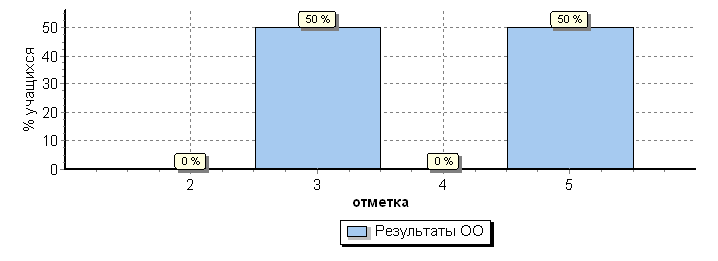 ФИОВыполнение заданийВыполнение заданийВыполнение заданийВыполнение заданийВыполнение заданийВыполнение заданийВыполнение заданийВыполнение заданийВыполнение заданийВыполнение заданийВыполнение заданийВыполнение заданийВыполнение заданийВыполнение заданийВыполнение заданийВыполнение заданийВыполнение заданийВыполнение заданийВыполнение заданийВыполнение заданийВыполнение заданийВыполнение заданийВыполнение заданийВыполнение заданийВыполнение заданийПерв. баллОтм.*Отм. по журналу *Отм. по журналу ФИОПерв. баллОтм.*Отм. по журналу *Отм. по журналу ФИО1К11К21К32К12К22К32К43(1)3(2)4567(1)7(2)8(1)8(2)9101112(1)12(2)13(1)13(2)14(1)14(2)Перв. баллОтм.*Отм. по журналу *Отм. по журналу ФИО4323333112321121232121122Перв. баллОтм.*Отм. по журналу *Отм. по журналу 6001     0  2  2  0  2  2  3  1  1  2  2  1  0  1  2  1  2  3  0  1  0  0  1  2  2  333336002     4  0  2  3  0  0  3  1  1  1  3  1  0  0  2  1  2  3  2  1  0  0  1  2  2  35444№Блоки ПООП ОООБлоки ПООП ОООМакс
баллПо ОО№выпускник научится / получит возможность научитьсяМакс
баллПо ОО№или проверяемые требования (умения) в соответствии с ФГОСили проверяемые требования (умения) в соответствии с ФГОСМакс
баллПо ОО№Макс
баллПо ОО2 уч.1К1Списывать текст с пропусками орфограмм и пунктограмм, соблюдать в практике письма изученные орфографиические и пунктуационные нормы/ Списывать текст с пропусками орфограмм и пунктограмм, соблюдать в практике письма изученные орфографиические и пунктуационные нормы/ 4501К2 совершенствовать орфографические и пунктуационные умения и навыки на основе знаний о нормах русского литературного языка;  совершенствовать орфографические и пунктуационные умения и навыки на основе знаний о нормах русского литературного языка; 3331К3соблюдать культуру чтения, говорения, аудирования и письмасоблюдать культуру чтения, говорения, аудирования и письма21002К1Проводить морфемный и словообразовательный анализы слов;Проводить морфемный и словообразовательный анализы слов;3502К2проводить морфологический анализ слова;проводить морфологический анализ слова;3332К3проводить синтаксический анализ  предложенияпроводить синтаксический анализ  предложения3332К4Распознавать уровни и единицы языка в предъявленном тексте и видеть взаимосвязь между нимиРаспознавать уровни и единицы языка в предъявленном тексте и видеть взаимосвязь между ними31003(1)Распознавать заданное слово в ряду других на основе сопоставления звукового и буквенного состава, осознавать и объяснять причину несовпадения звуков и букв в слове.Распознавать заданное слово в ряду других на основе сопоставления звукового и буквенного состава, осознавать и объяснять причину несовпадения звуков и букв в слове.11003(2)Распознавать уровни и единицы языка в предъявленном тексте и видеть взаимосвязь между нимиРаспознавать уровни и единицы языка в предъявленном тексте и видеть взаимосвязь между ними11004Проводить орфоэпический анализ слова; определять место ударного слога.
Соблюдать в речевой практике основные орфоэпические, лексические, грамматические, стилистические, орфографические и пунктуационные нормы русского литературного языка;
оценивать собственную и чужую речь с позиции соответствия языковым нормам /Проводить орфоэпический анализ слова; определять место ударного слога.
Соблюдать в речевой практике основные орфоэпические, лексические, грамматические, стилистические, орфографические и пунктуационные нормы русского литературного языка;
оценивать собственную и чужую речь с позиции соответствия языковым нормам /2754 осуществлять речевой самоконтроль осуществлять речевой самоконтроль2755Опознавать самостоятельные части речи и их формы, служебные части речи.Опознавать самостоятельные части речи и их формы, служебные части речи.3835Распознавать уровни и единицы языка в предъявленном тексте и видеть взаимосвязь между нимиРаспознавать уровни и единицы языка в предъявленном тексте и видеть взаимосвязь между ними3836Распознавать случаи нарушения грамматических норм русского литературного языка в формах слов различных частей речи и исправлять эти нарушения/Распознавать случаи нарушения грамматических норм русского литературного языка в формах слов различных частей речи и исправлять эти нарушения/2506осуществлять речевой самоконтрольосуществлять речевой самоконтроль2507(1)Анализировать различные виды предложений с точки зрения их структурно-смысловой организации и функциональных особенностей, распознавать предложения с подлежащим и сказуемым, выраженными существительными в именительном падеже;Анализировать различные виды предложений с точки зрения их структурно-смысловой организации и функциональных особенностей, распознавать предложения с подлежащим и сказуемым, выраженными существительными в именительном падеже;107(2)опираться на грамматический анализ при объяснении выбора тире и места его постановки в предложении. Cоблюдать в речевой практике основные орфографические и пунктуационные нормы русского литературного языка/опираться на грамматический анализ при объяснении выбора тире и места его постановки в предложении. Cоблюдать в речевой практике основные орфографические и пунктуационные нормы русского литературного языка/1507(2)совершенствовать орфографические и пунктуационные умения и навыки на основе знаний о нормах русского литературного языка;
соблюдать культуру чтения, говорения, аудирования и письма;
осуществлять речевой самоконтрольсовершенствовать орфографические и пунктуационные умения и навыки на основе знаний о нормах русского литературного языка;
соблюдать культуру чтения, говорения, аудирования и письма;
осуществлять речевой самоконтроль1508(1)Анализировать различные виды предложений с точки зрения их структурно-смысловой организации и функциональных особенностей, распознавать предложения с обращением, однородными членами, двумя грамматическими основами;
опираться на грамматический анализ при объяснении расстановки знаков препинания в предложенииАнализировать различные виды предложений с точки зрения их структурно-смысловой организации и функциональных особенностей, распознавать предложения с обращением, однородными членами, двумя грамматическими основами;
опираться на грамматический анализ при объяснении расстановки знаков препинания в предложении21008(2)Cоблюдать в речевой практике основные  орфографические и пунктуационные нормы русского литературного языка /Cоблюдать в речевой практике основные  орфографические и пунктуационные нормы русского литературного языка /11008(2)совершенствовать орфографические и пунктуационные умения и навыки на основе знаний о нормах русского литературного языка;
соблюдать культуру чтения, говорения, аудирования и письма;
осуществлять речевой самоконтрольсовершенствовать орфографические и пунктуационные умения и навыки на основе знаний о нормах русского литературного языка;
соблюдать культуру чтения, говорения, аудирования и письма;
осуществлять речевой самоконтроль11009Владеть навыками изучающего чтения и информационной переработки прочитанного материала;
адекватно понимать тексты различных функционально-смысловых типов речи и функциональных разновидностей языка;
анализировать текст с точки зрения его основной мысли, адекватно формулировать основную мысль текста в письменной форме
Использовать при работе с текстом разные виды чтения (поисковое, просмотровое, ознакомительное, изучающее, реферативное)/Владеть навыками изучающего чтения и информационной переработки прочитанного материала;
адекватно понимать тексты различных функционально-смысловых типов речи и функциональных разновидностей языка;
анализировать текст с точки зрения его основной мысли, адекватно формулировать основную мысль текста в письменной форме
Использовать при работе с текстом разные виды чтения (поисковое, просмотровое, ознакомительное, изучающее, реферативное)/210010Осуществлять информационную переработку прочитанного текста, передавать его содержание в виде плана в письменной форме.
Использовать при работе с текстом разные виды чтения (поисковое, просмотровое, ознакомительное, изучающее, реферативное)Осуществлять информационную переработку прочитанного текста, передавать его содержание в виде плана в письменной форме.
Использовать при работе с текстом разные виды чтения (поисковое, просмотровое, ознакомительное, изучающее, реферативное)310011Понимать целостный смысл текста, находить в тексте требуемую информацию с целью подтверждения выдвинутых тезисов,  на основе которых необходимо построить речевое высказывание в письменной форме.
Использовать при работе с текстом разные виды чтения (поисковое, просмотровое, ознакомительное, изучающее, реферативное)Понимать целостный смысл текста, находить в тексте требуемую информацию с целью подтверждения выдвинутых тезисов,  на основе которых необходимо построить речевое высказывание в письменной форме.
Использовать при работе с текстом разные виды чтения (поисковое, просмотровое, ознакомительное, изучающее, реферативное)25012(1)Распознавать и адекватно формулировать лексическое значение многозначного слова с опорой на   контекст; использовать многозначное слово в другом значении в самостоятельно составленном и оформленном на письме речевом высказывании.Распознавать и адекватно формулировать лексическое значение многозначного слова с опорой на   контекст; использовать многозначное слово в другом значении в самостоятельно составленном и оформленном на письме речевом высказывании.110012(2)Распознавать уровни и единицы языка в предъявленном тексте и видеть взаимосвязь между ними; создавать устные и письменные высказывания Распознавать уровни и единицы языка в предъявленном тексте и видеть взаимосвязь между ними; создавать устные и письменные высказывания 2013(1)Распознавать стилистическую принадлежность слова и подбирать к слову близкие по значению слова (синонимы).
Распознавать уровни и единицы языка в предъявленном тексте и видеть взаимосвязь между ними; Распознавать стилистическую принадлежность слова и подбирать к слову близкие по значению слова (синонимы).
Распознавать уровни и единицы языка в предъявленном тексте и видеть взаимосвязь между ними; 1013(2)использовать синонимические ресурсы русского языка для более точного выражения мысли и усиления выразительности речи; соблюдать культуру чтения, говорения, аудирования и письма; осуществлять речевой самоконтрольиспользовать синонимические ресурсы русского языка для более точного выражения мысли и усиления выразительности речи; соблюдать культуру чтения, говорения, аудирования и письма; осуществлять речевой самоконтроль110014(1)Распознавать значение фразеологической единицы; на основе значения фразеологизма и собственного жизненного опыта обучающихся определять конкретную жизненную ситуацию для адекватной интерпретации фразеологизма; умение  строить монологическое контекстное высказывание  в письменной форме.Распознавать значение фразеологической единицы; на основе значения фразеологизма и собственного жизненного опыта обучающихся определять конкретную жизненную ситуацию для адекватной интерпретации фразеологизма; умение  строить монологическое контекстное высказывание  в письменной форме.210014(2)Распознавать уровни и единицы языка в предъявленном тексте и видеть взаимосвязь между ними; использовать языковые средства адекватно цели общения и речевой ситуации; создавать устные и письменные высказывания  <…> определенной функционально-смысловой принадлежности <…>Распознавать уровни и единицы языка в предъявленном тексте и видеть взаимосвязь между ними; использовать языковые средства адекватно цели общения и речевой ситуации; создавать устные и письменные высказывания  <…> определенной функционально-смысловой принадлежности <…>2100NФИОКлассВар.Выполнение заданийВыполнение заданийВыполнение заданийВыполнение заданийВыполнение заданийВыполнение заданийВыполнение заданийВыполнение заданийВыполнение заданийВыполнение заданийВыполнение заданийВыполнение заданийВыполнение заданийВыполнение заданийВыполнение заданийВыполнение заданийВыполнение заданийВыполнение заданийВыполнение заданийВыполнение заданийВыполнение заданийВыполнение заданийВыполнение заданийВыполнение заданийВыполнение заданийПерв. баллОтм.*Отм. по журналу NФИОКлассВар.№Перв. баллОтм.*Отм. по журналу NФИОКлассВар.1(1)1(2)2(1)2(2)2(3)2(4)34(1)4(2)4(3)5(1)5(2)5(3)67(1)7(2)8(1)8(2)8(3)9(1)9(2)10(1)10(2)10(3)Перв. баллОтм.*Отм. по журналу NФИОКлассВар.М
а
к
с211111211121121111222221Перв. баллОтм.*Отм. по журналу 16001     6  5330  0  1  0  0  1  1  1  0  0  2  0  1  2  1  1  1  1  0  2  2  2  1  0  204326002     6  12332  1  0  0  0  1  0  0  0  1  2  0  1  2  1  0  1  1  1  2  2  2  1  1  2245Выполнение заданийВыполнение заданийВыполнение заданийВыполнение заданийВыполнение заданийВыполнение заданийВыполнение заданийВыполнение заданийВыполнение заданийВыполнение заданийВыполнение заданийВыполнение заданийВыполнение заданийВыполнение заданийВыполнение заданийВыполнение заданийВыполнение заданийВыполнение заданийВыполнение заданийВыполнение заданийВыполнение заданийВыполнение заданийВыполнение заданийВыполнение заданийВыполнение заданийВыполнение заданийВыполнение заданийВыполнение заданийВыполнение заданийВыполнение заданийВыполнение заданийсводная таблица по ОО (в % от числа участников)сводная таблица по ОО (в % от числа участников)сводная таблица по ОО (в % от числа участников)сводная таблица по ОО (в % от числа участников)сводная таблица по ОО (в % от числа участников)сводная таблица по ОО (в % от числа участников)сводная таблица по ОО (в % от числа участников)сводная таблица по ОО (в % от числа участников)сводная таблица по ОО (в % от числа участников)сводная таблица по ОО (в % от числа участников)сводная таблица по ОО (в % от числа участников)сводная таблица по ОО (в % от числа участников)сводная таблица по ОО (в % от числа участников)сводная таблица по ОО (в % от числа участников)сводная таблица по ОО (в % от числа участников)сводная таблица по ОО (в % от числа участников)сводная таблица по ОО (в % от числа участников)сводная таблица по ОО (в % от числа участников)сводная таблица по ОО (в % от числа участников)сводная таблица по ОО (в % от числа участников)сводная таблица по ОО (в % от числа участников)сводная таблица по ОО (в % от числа участников)сводная таблица по ОО (в % от числа участников)сводная таблица по ОО (в % от числа участников)сводная таблица по ОО (в % от числа участников)сводная таблица по ОО (в % от числа участников)сводная таблица по ОО (в % от числа участников)сводная таблица по ОО (в % от числа участников)сводная таблица по ОО (в % от числа участников)сводная таблица по ОО (в % от числа участников)сводная таблица по ОО (в % от числа участников)Максимальный первичный балл: 33Максимальный первичный балл: 33Максимальный первичный балл: 33Максимальный первичный балл: 33Максимальный первичный балл: 33Максимальный первичный балл: 33Максимальный первичный балл: 33Максимальный первичный балл: 33Максимальный первичный балл: 33Максимальный первичный балл: 33Максимальный первичный балл: 33Максимальный первичный балл: 33Максимальный первичный балл: 33Максимальный первичный балл: 33Максимальный первичный балл: 33Максимальный первичный балл: 33Максимальный первичный балл: 33Максимальный первичный балл: 33Максимальный первичный балл: 33Максимальный первичный балл: 33Максимальный первичный балл: 33Максимальный первичный балл: 33Максимальный первичный балл: 33Максимальный первичный балл: 33Максимальный первичный балл: 33Максимальный первичный балл: 33Максимальный первичный балл: 33Максимальный первичный балл: 33Максимальный первичный балл: 33Максимальный первичный балл: 33Максимальный первичный балл: 33ООООООООКол-во уч.1(1)1(2)2(1)2(2)2(3)2(4)34(1)4(2)4(3)5(1)5(2)5(3)67(1)7(2)8(1)8(2)8(3)9(1)9(2)10(1)10(2)10(3)ООООООООКол-во уч.Макс
балл211111211121121111222221Вся выборкаВся выборкаВся выборкаВся выборка769576783367654965467144466742427181434844188980836073Оренбургская обл.Оренбургская обл.Оренбургская обл.18244855455362377426039526134427184313843159085815659Беляевский муниципальный районБеляевский муниципальный район135795662463084307043597336536389454753169288815557МБОУ "Цветочная ООШ"233505050001002550050100010010010050100100251001001005050 Результаты ВПР по истории 6 класс Результаты ВПР по истории 6 класс Результаты ВПР по истории 6 класс Результаты ВПР по истории 6 класс Результаты ВПР по истории 6 класс Результаты ВПР по истории 6 класс Результаты ВПР по истории 6 класс Результаты ВПР по истории 6 класс Результаты ВПР по истории 6 класс Результаты ВПР по истории 6 класс Результаты ВПР по истории 6 класс Результаты ВПР по истории 6 класс Результаты ВПР по истории 6 класс Результаты ВПР по истории 6 класс Результаты ВПР по истории 6 класс Результаты ВПР по истории 6 класс Результаты ВПР по истории 6 класс Результаты ВПР по истории 6 класс Результаты ВПР по истории 6 класс Результаты ВПР по истории 6 класс Результаты ВПР по истории 6 класс Результаты ВПР по истории 6 классМаксимальный первичный балл: 20Максимальный первичный балл: 20Максимальный первичный балл: 20Максимальный первичный балл: 20Максимальный первичный балл: 20Максимальный первичный балл: 20Максимальный первичный балл: 20Максимальный первичный балл: 20Максимальный первичный балл: 20Максимальный первичный балл: 20Максимальный первичный балл: 20Максимальный первичный балл: 20Максимальный первичный балл: 20Максимальный первичный балл: 20Максимальный первичный балл: 20Максимальный первичный балл: 20Максимальный первичный балл: 20Максимальный первичный балл: 20Максимальный первичный балл: 20Максимальный первичный балл: 20Максимальный первичный балл: 20Максимальный первичный балл: 20NФИОКлассВар.Выполнение заданийВыполнение заданийВыполнение заданийВыполнение заданийВыполнение заданийВыполнение заданийВыполнение заданийВыполнение заданийВыполнение заданийВыполнение заданийВыполнение заданийВыполнение заданийВыполнение заданийПерв. баллОтм.*Отм. по журналу NФИОКлассВар.№Перв. баллОтм.*Отм. по журналу NФИОКлассВар.123456(1)6(2)78910(1)10(2)Перв. баллОтм.*Отм. по журналу NФИОКлассВар.М
а
к
с213311221112Перв. баллОтм.*Отм. по журналу 16001     6  62  0  0  0  1  0  0  0  1  1  1  0  63326002     6  52  1  1  0  1  1  0  0  1  1  1  2  1144Выполнение заданийВыполнение заданийВыполнение заданийВыполнение заданийВыполнение заданийВыполнение заданийВыполнение заданийВыполнение заданийВыполнение заданийВыполнение заданийВыполнение заданийВыполнение заданийВыполнение заданийВыполнение заданийВыполнение заданийВыполнение заданийВыполнение заданийВыполнение заданийВыполнение заданийсводная таблица по ОО (в % от числа участников)сводная таблица по ОО (в % от числа участников)сводная таблица по ОО (в % от числа участников)сводная таблица по ОО (в % от числа участников)сводная таблица по ОО (в % от числа участников)сводная таблица по ОО (в % от числа участников)сводная таблица по ОО (в % от числа участников)сводная таблица по ОО (в % от числа участников)сводная таблица по ОО (в % от числа участников)сводная таблица по ОО (в % от числа участников)сводная таблица по ОО (в % от числа участников)сводная таблица по ОО (в % от числа участников)сводная таблица по ОО (в % от числа участников)сводная таблица по ОО (в % от числа участников)сводная таблица по ОО (в % от числа участников)сводная таблица по ОО (в % от числа участников)сводная таблица по ОО (в % от числа участников)сводная таблица по ОО (в % от числа участников)сводная таблица по ОО (в % от числа участников)ООООООООКол-во уч.123456(1)6(2)78910(1)10(2)ООООООООКол-во уч.Макс
балл213311221112Беляевский муниципальный районБеляевский муниципальный район111787226255548231982697658МБОУ "Цветочная ООШ"210050170100500010010010050Общая гистограмма отметокОбщая гистограмма отметокОбщая гистограмма отметокОбщая гистограмма отметокОбщая гистограмма отметокОбщая гистограмма отметокОбщая гистограмма отметокОбщая гистограмма отметокОбщая гистограмма отметокОбщая гистограмма отметокОбщая гистограмма отметокОбщая гистограмма отметокОбщая гистограмма отметокОбщая гистограмма отметокОбщая гистограмма отметокОбщая гистограмма отметокОбщая гистограмма отметокОбщая гистограмма отметокОбщая гистограмма отметокОбщая гистограмма отметок№№Блоки ПООП ОООБлоки ПООП ОООМакс
баллПо ООСредний % выполненияСредний % выполненияСредний % выполнения1№№выпускник научится / получит возможность научитьсяМакс
баллПо ООСредний % выполненияСредний % выполненияСредний % выполнения1№№или проверяемые требования (умения) в соответствии с ФГОСили проверяемые требования (умения) в соответствии с ФГОСМакс
баллПо ООПо регионуПо России№№Макс
баллПо ООПо регионуПо России2 уч.17785 уч.722365 уч.1Умение создавать, применять и преобразовывать знаки и символы, модели и схемы для решения учебных и познавательных задач. Работать с изобразительными историческими источниками, понимать и интерпретировать содержащуюся в них информациюУмение создавать, применять и преобразовывать знаки и символы, модели и схемы для решения учебных и познавательных задач. Работать с изобразительными историческими источниками, понимать и интерпретировать содержащуюся в них информациюУмение создавать, применять и преобразовывать знаки и символы, модели и схемы для решения учебных и познавательных задач. Работать с изобразительными историческими источниками, понимать и интерпретировать содержащуюся в них информацию210077662Смысловое чтение. Проводить поиск информации в исторических текстах, материальных исторических памятниках СредневековьяСмысловое чтение. Проводить поиск информации в исторических текстах, материальных исторических памятниках СредневековьяСмысловое чтение. Проводить поиск информации в исторических текстах, материальных исторических памятниках Средневековья15073723Умение определять понятия, создавать обобщения, устанавливать аналогии, классифицировать, самостоятельно выбирать основания и критерии для классификации; владение основами самоконтроля, самооценки, принятия решений и осуществления осознанного выбора в учебной и познавательной деятельности. Умение объяснять смысл основных хронологических понятий, терминовУмение определять понятия, создавать обобщения, устанавливать аналогии, классифицировать, самостоятельно выбирать основания и критерии для классификации; владение основами самоконтроля, самооценки, принятия решений и осуществления осознанного выбора в учебной и познавательной деятельности. Умение объяснять смысл основных хронологических понятий, терминовУмение определять понятия, создавать обобщения, устанавливать аналогии, классифицировать, самостоятельно выбирать основания и критерии для классификации; владение основами самоконтроля, самооценки, принятия решений и осуществления осознанного выбора в учебной и познавательной деятельности. Умение объяснять смысл основных хронологических понятий, терминов31749464Умение осознанно использовать речевые средства в соответствии с задачей коммуникации; владение основами самоконтроля, самооценки, принятия решений и осуществления осознанного выбора в учебной и познавательной деятельности. Давать оценку событиям и личностям отечественной и всеобщей истории Средних вековУмение осознанно использовать речевые средства в соответствии с задачей коммуникации; владение основами самоконтроля, самооценки, принятия решений и осуществления осознанного выбора в учебной и познавательной деятельности. Давать оценку событиям и личностям отечественной и всеобщей истории Средних вековУмение осознанно использовать речевые средства в соответствии с задачей коммуникации; владение основами самоконтроля, самооценки, принятия решений и осуществления осознанного выбора в учебной и познавательной деятельности. Давать оценку событиям и личностям отечественной и всеобщей истории Средних веков3046425Умение создавать, применять и преобразовывать знаки и символы, модели и схемы для решения учебных и познавательных задач; владение основами самоконтроля, самооценки, принятия решений и осуществления осознанного выбора в учебной и познавательной деятельности.
 Использовать историческую карту как источник информации о территории, об экономических и культурных центрах Руси и других государств в Средние века, о направлениях крупнейших передвижений людей – походов, завоеваний, колонизаций и др.Умение создавать, применять и преобразовывать знаки и символы, модели и схемы для решения учебных и познавательных задач; владение основами самоконтроля, самооценки, принятия решений и осуществления осознанного выбора в учебной и познавательной деятельности.
 Использовать историческую карту как источник информации о территории, об экономических и культурных центрах Руси и других государств в Средние века, о направлениях крупнейших передвижений людей – походов, завоеваний, колонизаций и др.Умение создавать, применять и преобразовывать знаки и символы, модели и схемы для решения учебных и познавательных задач; владение основами самоконтроля, самооценки, принятия решений и осуществления осознанного выбора в учебной и познавательной деятельности.
 Использовать историческую карту как источник информации о территории, об экономических и культурных центрах Руси и других государств в Средние века, о направлениях крупнейших передвижений людей – походов, завоеваний, колонизаций и др.110062676(1)Умение создавать, применять и преобразовывать знаки и символы, модели и схемы для решения учебных и познавательных задач; владение основами самоконтроля, самооценки, принятия решений и осуществления осознанного выбора в учебной и познавательной деятельности.Умение создавать, применять и преобразовывать знаки и символы, модели и схемы для решения учебных и познавательных задач; владение основами самоконтроля, самооценки, принятия решений и осуществления осознанного выбора в учебной и познавательной деятельности.Умение создавать, применять и преобразовывать знаки и символы, модели и схемы для решения учебных и познавательных задач; владение основами самоконтроля, самооценки, принятия решений и осуществления осознанного выбора в учебной и познавательной деятельности.15057586(2)Использовать историческую карту как источник информации о территории, об экономических и культурных центрах Руси и других государств в Средние века, о направлениях крупнейших передвижений людей – походов, завоеваний, колонизаций и др.Использовать историческую карту как источник информации о территории, об экономических и культурных центрах Руси и других государств в Средние века, о направлениях крупнейших передвижений людей – походов, завоеваний, колонизаций и др.Использовать историческую карту как источник информации о территории, об экономических и культурных центрах Руси и других государств в Средние века, о направлениях крупнейших передвижений людей – походов, завоеваний, колонизаций и др.2032327Умение устанавливать причинно-следственные связи, строить логическое рассуждение, умозаключение (индуктивное, дедуктивное и по аналогии) и делать выводы; владение основами самоконтроля, самооценки, принятия решений и осуществления осознанного выбора в учебной и познавательной деятельности. Объяснять причины и следствия ключевых событий отечественной и всеобщей истории Средних вековУмение устанавливать причинно-следственные связи, строить логическое рассуждение, умозаключение (индуктивное, дедуктивное и по аналогии) и делать выводы; владение основами самоконтроля, самооценки, принятия решений и осуществления осознанного выбора в учебной и познавательной деятельности. Объяснять причины и следствия ключевых событий отечественной и всеобщей истории Средних вековУмение устанавливать причинно-следственные связи, строить логическое рассуждение, умозаключение (индуктивное, дедуктивное и по аналогии) и делать выводы; владение основами самоконтроля, самооценки, принятия решений и осуществления осознанного выбора в учебной и познавательной деятельности. Объяснять причины и следствия ключевых событий отечественной и всеобщей истории Средних веков2029308Умение объединять предметы и явления в группы по определен¬ным признакам, сравнивать, классифицировать и обобщать факты и явления. Раскрывать характерные, существенные черты ценностей, господствовавших в средневековых обществах, религиозных воззрений, представлений средневекового человека о мире; сопоставлять развитие Руси и других стран в период Средневековья, показывать общие черты и особенностиУмение объединять предметы и явления в группы по определен¬ным признакам, сравнивать, классифицировать и обобщать факты и явления. Раскрывать характерные, существенные черты ценностей, господствовавших в средневековых обществах, религиозных воззрений, представлений средневекового человека о мире; сопоставлять развитие Руси и других стран в период Средневековья, показывать общие черты и особенностиУмение объединять предметы и явления в группы по определен¬ным признакам, сравнивать, классифицировать и обобщать факты и явления. Раскрывать характерные, существенные черты ценностей, господствовавших в средневековых обществах, религиозных воззрений, представлений средневекового человека о мире; сопоставлять развитие Руси и других стран в период Средневековья, показывать общие черты и особенности110085889Умение определять понятия, создавать обобщения, устанавливать аналогии, классифицировать, самостоятельно выбирать основания и критерии для классификации. Локализовать во времени общие рамки и события Средневековья, этапы становления и развития Российского государстваУмение определять понятия, создавать обобщения, устанавливать аналогии, классифицировать, самостоятельно выбирать основания и критерии для классификации. Локализовать во времени общие рамки и события Средневековья, этапы становления и развития Российского государстваУмение определять понятия, создавать обобщения, устанавливать аналогии, классифицировать, самостоятельно выбирать основания и критерии для классификации. Локализовать во времени общие рамки и события Средневековья, этапы становления и развития Российского государства1100716710(1)Умение создавать обобщения, классифицировать, самостоятельно выбирать основания и критерии для классификации; сформированность важнейших культурно-исторических ориентиУмение создавать обобщения, классифицировать, самостоятельно выбирать основания и критерии для классификации; сформированность важнейших культурно-исторических ориентиУмение создавать обобщения, классифицировать, самостоятельно выбирать основания и критерии для классификации; сформированность важнейших культурно-исторических ориенти1100807710(2)ров для гражданской, этнонациональной, социальной, культурной самоидентификации личности. Реализация историко-культурологического подхода, формирующего способности к межкультурному диалогу, восприятию и бережному отношению к культурному наследию Родиныров для гражданской, этнонациональной, социальной, культурной самоидентификации личности. Реализация историко-культурологического подхода, формирующего способности к межкультурному диалогу, восприятию и бережному отношению к культурному наследию Родиныров для гражданской, этнонациональной, социальной, культурной самоидентификации личности. Реализация историко-культурологического подхода, формирующего способности к межкультурному диалогу, восприятию и бережному отношению к культурному наследию Родины2505752                       Результаты ВПР по обществознанию  6 класс                       Результаты ВПР по обществознанию  6 класс                       Результаты ВПР по обществознанию  6 класс                       Результаты ВПР по обществознанию  6 класс                       Результаты ВПР по обществознанию  6 класс                       Результаты ВПР по обществознанию  6 класс                       Результаты ВПР по обществознанию  6 класс                       Результаты ВПР по обществознанию  6 класс                       Результаты ВПР по обществознанию  6 класс                       Результаты ВПР по обществознанию  6 класс                       Результаты ВПР по обществознанию  6 класс                       Результаты ВПР по обществознанию  6 класс                       Результаты ВПР по обществознанию  6 класс                       Результаты ВПР по обществознанию  6 класс                       Результаты ВПР по обществознанию  6 класс                       Результаты ВПР по обществознанию  6 класс                       Результаты ВПР по обществознанию  6 класс                       Результаты ВПР по обществознанию  6 класс                       Результаты ВПР по обществознанию  6 класс                       Результаты ВПР по обществознанию  6 класс                       Результаты ВПР по обществознанию  6 класс                       Результаты ВПР по обществознанию  6 класс                       Результаты ВПР по обществознанию  6 класс                       Результаты ВПР по обществознанию  6 классМаксимальный первичный балл: 22Максимальный первичный балл: 22Максимальный первичный балл: 22Максимальный первичный балл: 22Максимальный первичный балл: 22Максимальный первичный балл: 22Максимальный первичный балл: 22Максимальный первичный балл: 22Максимальный первичный балл: 22Максимальный первичный балл: 22Максимальный первичный балл: 22Максимальный первичный балл: 22Максимальный первичный балл: 22Максимальный первичный балл: 22Максимальный первичный балл: 22Максимальный первичный балл: 22Максимальный первичный балл: 22Максимальный первичный балл: 22Максимальный первичный балл: 22Максимальный первичный балл: 22Максимальный первичный балл: 22Максимальный первичный балл: 22Максимальный первичный балл: 22Максимальный первичный балл: 22NФИОКлассВар.Выполнение заданийВыполнение заданийВыполнение заданийВыполнение заданийВыполнение заданийВыполнение заданийВыполнение заданийВыполнение заданийВыполнение заданийВыполнение заданийВыполнение заданийВыполнение заданийВыполнение заданийВыполнение заданийВыполнение заданийПерв. баллОтм.*Отм. по журналу NФИОКлассВар.№Перв. баллОтм.*Отм. по журналу NФИОКлассВар.1(1)1(2)2(1)2(2)2(3)3(1)3(2)3(3)4(1)4(2)5(1)5(2)5(3)6Перв. баллОтм.*Отм. по журналу NФИОКлассВар.М
а
к
с13211111211313Перв. баллОтм.*Отм. по журналу 16001     6  11  2  1  1  1  1  0  1  1  0  1  1  1  1  133426002     6  20  1  1  1  0  1  1  1  2  1  1  1  1  2  1444№Блоки ПООП ОООБлоки ПООП ОООМакс
баллПо ОО№выпускник научится / получит возможность научитьсяМакс
баллПо ОО№или проверяемые требования (умения) в соответствии с ФГОСили проверяемые требования (умения) в соответствии с ФГОСМакс
баллПо ООПо регионуПо России№Макс
баллПо ООПо регионуПо России2 уч.17821 уч.753371 уч.1(1)Приобретение теоретических знаний и опыта применения полученных знаний и умений для определения собственной активной позиции в общественной жизни, для решения типичных задач в области социальных отношений, адекватных возрасту обучающихся, межличностных отношений, включая отношения между людьми различных национальностей и вероисповеданий, возрастов и социальных групп;Приобретение теоретических знаний и опыта применения полученных знаний и умений для определения собственной активной позиции в общественной жизни, для решения типичных задач в области социальных отношений, адекватных возрасту обучающихся, межличностных отношений, включая отношения между людьми различных национальностей и вероисповеданий, возрастов и социальных групп;15080841(2)развитие социального кругозора и формирование познавательного интереса к изучению общественных дисциплин
В модельных и реальных ситуациях выделять сущностные характеристики и основные виды деятельности людей, объяснять роль мотивов в деятельности человека;
Выполнять несложные практические задания по анализу ситуаций, связанных с различными способами разрешения межличностных конфликтов; выражать собственное отношение к различным способам разрешения межличностных конфликтовразвитие социального кругозора и формирование познавательного интереса к изучению общественных дисциплин
В модельных и реальных ситуациях выделять сущностные характеристики и основные виды деятельности людей, объяснять роль мотивов в деятельности человека;
Выполнять несложные практические задания по анализу ситуаций, связанных с различными способами разрешения межличностных конфликтов; выражать собственное отношение к различным способам разрешения межличностных конфликтов35070662(1)Освоение приемов работы с социально значимой информацией, ее осмысление; развитие способностей обучающихся делать необходимые выводы и давать обоснованные оценки социальным событиям и процессам;Освоение приемов работы с социально значимой информацией, ее осмысление; развитие способностей обучающихся делать необходимые выводы и давать обоснованные оценки социальным событиям и процессам;25077752(2)развитие социального кругозора и формирование познавательного интереса к изучению общественных дисциплинразвитие социального кругозора и формирование познавательного интереса к изучению общественных дисциплин110075752(3)Находить, извлекать и осмысливать информацию различного характера, полученную из доступных источников (диаграмм), систематизировать, анализировать полученные данные; применять полученную информацию для соотнесения собственного поведения и поступков других людей с нормами поведения, установленными закономНаходить, извлекать и осмысливать информацию различного характера, полученную из доступных источников (диаграмм), систематизировать, анализировать полученные данные; применять полученную информацию для соотнесения собственного поведения и поступков других людей с нормами поведения, установленными законом15089883(1)Понимание основных принципов жизни общества, основ современных научных теорий общественного развития;Понимание основных принципов жизни общества, основ современных научных теорий общественного развития;110063733(2)формирование основ правосознания для соотнесения собственного поведения и поступков других людей с нравственными ценностями и нормами поведения, установленными законодательством Российской Федерации, убежденности в необходимости защищать правопорядок правовыми способами и средствами, умений реализовывать основные социальные роли в пределах своей дееспособности;формирование основ правосознания для соотнесения собственного поведения и поступков других людей с нравственными ценностями и нормами поведения, установленными законодательством Российской Федерации, убежденности в необходимости защищать правопорядок правовыми способами и средствами, умений реализовывать основные социальные роли в пределах своей дееспособности;15055563(3)развитие социального кругозора и формирование познавательного интереса к изучению общественных дисциплин.развитие социального кругозора и формирование познавательного интереса к изучению общественных дисциплин.110066713(3)Наблюдать и характеризовать явления и события, происходящие в различных сферах общественной жизниНаблюдать и характеризовать явления и события, происходящие в различных сферах общественной жизни110066714(1)Освоение приемов работы с социально значимой информацией, ее осмысление; развитие способностей обучающихся делать необходимые выводы и давать обоснованные оценки социальным событиям и процессам;
развитие социального кругозора и формирование познавательного интереса к изучению общественных дисциплинОсвоение приемов работы с социально значимой информацией, ее осмысление; развитие способностей обучающихся делать необходимые выводы и давать обоснованные оценки социальным событиям и процессам;
развитие социального кругозора и формирование познавательного интереса к изучению общественных дисциплин27556654(2)Находить, извлекать и осмысливать информацию различного характера, полученную из доступных источников (фотоизображений), 
систематизировать, анализировать полученные данные; применять полученную информацию для соотнесения собственного поведения и поступков других людей с нормами поведения, установленными закономНаходить, извлекать и осмысливать информацию различного характера, полученную из доступных источников (фотоизображений), 
систематизировать, анализировать полученные данные; применять полученную информацию для соотнесения собственного поведения и поступков других людей с нормами поведения, установленными законом15052685(1)Формирование у обучающихся личностных представлений об основах российской гражданской идентичности, патриотизма, гражданственности, социальной ответственности, правового самосознания, толерантности, приверженности ценностям, закрепленным в Конституции Российской ФедерацииФормирование у обучающихся личностных представлений об основах российской гражданской идентичности, патриотизма, гражданственности, социальной ответственности, правового самосознания, толерантности, приверженности ценностям, закрепленным в Конституции Российской Федерации110085645(2)Характеризовать государственное устройство Российской Федерации, называть органы государственной власти страны;Характеризовать государственное устройство Российской Федерации, называть органы государственной власти страны;33355385(3)раскрывать достижения российского народа;
осознавать значение патриотической позиции в укреплении нашего государствараскрывать достижения российского народа;
осознавать значение патриотической позиции в укреплении нашего государства110064466Формирование основ правосознания для соотнесения собственного поведения и поступков других людей с нравственными ценностями и нормами поведения, установленными законодательством Российской Федерации, убежденности в необходимости защищать правопорядок правовыми способами и средствами, умений реализовывать основные социальные роли в пределах своей дееспособности;
освоение приемов работы с социально значимой информацией, ее осмысление; развитие способностей обучающихся делать необходимые выводы и давать обоснованные оценки социальным событиям и процессам; Формирование основ правосознания для соотнесения собственного поведения и поступков других людей с нравственными ценностями и нормами поведения, установленными законодательством Российской Федерации, убежденности в необходимости защищать правопорядок правовыми способами и средствами, умений реализовывать основные социальные роли в пределах своей дееспособности;
освоение приемов работы с социально значимой информацией, ее осмысление; развитие способностей обучающихся делать необходимые выводы и давать обоснованные оценки социальным событиям и процессам; 3505250Кол-во обучающихсяКол-во обучающихсяРезультаты экзаменаРезультаты экзаменаРезультаты экзаменаУсп.%Усп.%Кач.% по журналу сдававших экзамен«5»«4»«3»Сред. баллУсп.%Усп.%Кач.%Русский язык6633-4,54,5100100Математика66-513,833,8310083Предметы по выбору:Биология 63-123,333,3310033География 642114,254,2510075Химия 622--55100100Физика 62--2331000Немецкий яз61--1331000Участниками Всероссийских проверочных работ (ВПР), которые прошли весной 2018 года, стали учащиеся 4, 5, 6 классов  школы. Ими было написаны проверочные работы по 7  предметам. Это самая массовая оценочная процедура в образовании на сегодняшний день. 20162017201815 чел17 чел10 чел.№ п/пНазвание объединенияРуководительРезультативность1Группа «Юный театрал»Шлей Е.Л.1.  Участие «Понарошкин мир»                                2.  Конкурс творческих работ      « Закружилась                          в небе осень».   участие 2Группа «Юный театрал»Шлей Е.Л.1. Участник в районном конкурсе юных чтецов «Живая классика»2.  Участник районного конкурса детского литературного творчества «Рукописная книга» в номинации «Знаменитые люди моего края»3Часы общения Сарбасова С.С.Исенова Р.У.1  конкурс  «Виртуальная экскурсия по музею» - участие                                                                               2. Районный конкурс «Детство без границ»- участие                                                                                                                            3 конкурс « Юность России»                                       4 . Районный конкурс «Детство без границ»                                                                  5. Областная акция « Обелиск»4Школьный музейИзмухамбетова Г.Б.1. конкурс « Оренбургский край – земля родная»5Спортивная секция Ясаков В.А.1Районный шахматный турнир                         1 место№Мероприятия Кл.сроки ответственный1Кл.  час  «Игры на дороге»1-4ноябрьКл. руководитель2Урок окружающего мираПДД – Какие опасности возникают на дорогах в зимнее время1-2декабрьУчитель окружающего мира 3Игра «Я пешеход»5-7декабрьУчитель физкультуры 4Викторина «Я учу ПДД»1-4декабрьРодительский комитет№п/пНазвание объединенияРуководительРезультативность1Секция по волейболу Ясаков В.А. 3 место    в региональных соревнованиях по волейболу в  Соль- Илецке.  1Секция по волейболу Ясаков В.А.  2 место в командном первенстве по волейболу среди девушек 2002 года на муниципальном уровне 2Шахматы Ясаков В.А. 1 место по шахматам на муниципальном уровне.3Кружок  «Юный театрал» от ДДТШлей Е.Л.Диплом лауреата за театральный фестиваль «Болдинская осень»5ЮИД Ясаков В.А. Участие в муниципальном конкурсе 6ДоброградСарбасова С.С.Благодарность за активное участие в праздновании Дня Детства «Мелодии родной Земли», 110-летию с.Беляевка, и 90- летию Беляевского района7ДоброградСарбасова С.С.Диплом участника Акции «Всероссийский экологический урок «Сделаем сами»                                Участие  школьников в предметных олимпиадах                                 Участие  школьников в предметных олимпиадах                                 Участие  школьников в предметных олимпиадах                                 Участие  школьников в предметных олимпиадах 1Муньянов Алмат 8 класс Измухамбетова Г.Б. Грамота  призера  муниципальной  олимпиады по историиКол-во%Общее количество работников ОУ (все работники)8100Всего учителей (физических лиц, без учителей, находящихся в отпуске по уходу за ребенком) 00Учителя  внешние совместители--Учителя с высшим образованиемиз них:360с высшим педагогическим360с высшим (не педагогическим), прошедшие переподготовку00Учителя, прошедшие курсы повышения квалификации за последние 5 лет (физические лица)                   из них:480по ФГОС480Учителя, аттестованные на квалификационные категории (всего):из них:  480      на высшую квалификационную категорию240     на первую квалификационную категорию240     на  соответствие занимаемой должности /без категории120№Вид литературыКоличество единиц 
в фонде1Учебная6522Педагогическая933Художественная7634Справочная245Общий фонд1508Параллель Количество учебников на одного обучающегосяНеобходимое количество учебниковВыдано бесплатно% бесплатно выданных учебников1 класс918181002 класс1060601003 класс1155551004 класс1133331005 класс1352521006 класс1428281007 класс1428281008 класс 1456561009 класс 156060100Материально-техническое обеспечение Школы удовлетворительное. В кабинетах математики и начального обучения - интерактивная доска Для занятий физкультурой оборудован спортивный зал. На первом этаже оборудованы столовая и пищеблок  на 20 посадочных местаИмеется  площадка для игр на территории Школы. Оборудована полосой препятствий ПоказателиЕдиница измеренияКоличествоОбразовательная деятельностьОбразовательная деятельностьОбразовательная деятельностьОбщая численность учащихсячеловек34Численность учащихся по образовательной программе начального общего образованиячеловек17Численность учащихся по образовательной программе основного общего образованиячеловек17Численность учащихся по образовательной программе среднего общего образованиячеловек0Численность (удельный вес) учащихся, успевающих на «4» и «5» по результатам промежуточной аттестации, от общей численности обучающихсячеловек (процент)45%Средний балл ГИА выпускников 9 класса по русскому языкубалл4,1Средний балл ГИА выпускников 9 класса по математикебалл4,0Численность (удельный вес) выпускников 9 класса, которые получили неудовлетворительные результаты на ГИА по русскому языку, от общей численности выпускников 9 классачеловек (процент)0Численность (удельный вес) выпускников 9 класса, которые получили неудовлетворительные результаты на ГИА по математике, от общей численности выпускников 9 классачеловек (процент)0Численность (удельный вес) выпускников 9 класса, которые не получили аттестаты, от общей численности выпускников 9 классачеловек (процент)0Численность (удельный вес) выпускников 9 класса, которые получили аттестаты с отличием, от общей численности выпускников 9 классачеловек (процент)0Численность (удельный вес) учащихся, которые принимали участие в олимпиадах, смотрах, конкурсах, от общей численности обучающихсячеловек (процент)0Численность (удельный вес) учащихся по программам с углубленным изучением отдельных учебных предметов от общей численности обучающихсячеловек (процент)0Численность (удельный вес) учащихся по программам профильного обучения от общей численности обучающихсячеловек (процент)0Численность (удельный вес) учащихся по программам с применением дистанционных образовательных технологий, электронного обучения от общей численности обучающихсячеловек (процент)0Численность (удельный вес) учащихся в рамках сетевой формы реализации образовательных программ от общей численности обучающихсячеловек (процент)0Общая численность педработников, в том числе количество педработников:человек8− с высшим образованиемчеловек5− высшим педагогическим образованиемчеловек5− средним профессиональным образованиемчеловек0− средним профессиональным педагогическим образованиемчеловек3Численность (удельный вес) педработников с квалификационной категорией от общей численности таких работников, в том числе:человек (процент)− с высшейчеловек (процент)0− первойчеловек (процент)50%Численность (удельный вес) педработников от общей численности таких работников с педагогическим стажем:человек (процент)− до 5 летчеловек (процент)12%− больше 30 летчеловек (процент)50%Численность (удельный вес) педработников от общей численности таких работников в возрасте:человек (процент)− до 30 летчеловек (процент)12%− от 55 летчеловек (процент)50%Численность (удельный вес) педагогических и административно-хозяйственных работников, которые за последние 5 лет прошли повышение квалификации или профессиональную переподготовку, от общей численности таких работниковчеловек (процент)100%Численность (удельный вес) педагогических и административно-хозяйственных работников, которые прошли повышение квалификации по применению в образовательном процессе ФГОС, от общей численности таких работниковчеловек (процент)88ИнфраструктураИнфраструктураИнфраструктураКоличество компьютеров в расчете на одного учащегосяединиц0,1Количество экземпляров учебной и учебно-методической литературы от общего количества единиц библиотечного фонда в расчете на одного учащегосяединиц41Наличие в школе системы электронного документооборотада/нетДаНаличие в школе читального зала библиотеки, в том числе наличие в ней:да/нетнет− рабочих мест для работы на компьютере или ноутбукеда/нет− медиатекида/нетда− средств сканирования и распознавания текстада/нетда− выхода в интернет с библиотечных компьютеровда/нетнет− системы контроля распечатки материаловда/нетдаЧисленность (удельный вес) обучающихся, которые могут пользоваться широкополосным интернетом не менее 2 Мб/с, от общей численности обучающихсячеловек (процент)21чел 61%Общая площадь помещений для образовательного процесса в расчете на одного обучающегосякв. м             2 